ПРОГРАММА ПОДГОТОВКИ ПОЛЬЗОВАТЕЛЕЙ РАБОТЕ С ПРОГРАММНЫМ КОМПЛЕКСОМ УИС «МЕЛИССА ОИС»2016СодержаниеРаздел 1. Общие вопросы	4Тема 1. Цели и задачи автоматизации учета РИД в концерне	4Тема 2. Общее описание разделов ПК «Мелисса-ОИС»	4Вопрос 1. Перечень разделов программы и их предназначение	4Тема 3. Основные принципы работы с программой.	9Вопрос 1. Запуск и вход в ПК	9Вопрос 2. Главный интерфейс (структура, способ навигации, организация разделов, 
назначение кнопок  интерфейса)	11Вопрос 3. Модуль «Справка»	15Вопрос 4. Модуль «Напоминания»	17Вопрос 5. Понятие «Справочник» (на примере 
справочника «Организации»)	20Вопрос 6. Вспомогательные   объекты   (справочники   
и классификаторы)	28Вопрос 7. Механизм фильтрации	32Раздел 2. Оперативный учет	34Тема 4. Контракты и договоры на НИОКР	34Вопрос 1. Предназначение	34Вопрос 2.  Структура  справочника,  взаимосвязь   нижестоящих и  вышестоящих  
договорных документов	34Вопрос 3. Принципы ведения. Типы договорных документов. Основные реквизиты 
справочника. Этапы,  дополнительные соглашения	36Вопрос 4. Графический просмотр	43Вопрос 5. Печатные формы	46Вопрос 6. Документы и файлы	49Тема 5. Результаты НИОКР	50Вопрос 1. Предназначение	50Вопрос 2. Типы результатов НИОКР	51Вопрос 3. Принципы ведения	52Вопрос 4. Основные реквизиты справочника	52Вопрос 5. Печатные формы	58Вопрос 6. Взаимосвязь с договорами о распоряжении правом	58Тема 6. Договоры о распоряжении правом	58Вопрос 1. Предназначение	58Вопрос 2. Типы договоров о распоряжении правом	58Вопрос 3. Принципы ведения	59Вопрос 4. Влияние договоров  о  распоряжении  
правом  на  результаты НИОКР	63Тема 7. Инвентаризация прав	63Тема 8. Импорт контрактов из УИКО	69Вопрос 1. Предназначение	69Вопрос 2. Описание принципов работы	69Тема 9. Ролевое разграничение доступа	71Вопрос 1. Описание принципов работы	71Раздел 3. Регламентированный учет и аналитика	74Тема 10. Реестр учета прав на РИД	74Тема 11. 4-НТ, 4-НТ(РЭП)	79Вопрос 1. Предназначение	79Вопрос 2. Описание принципов работы	80Тема 12. Форма №1	84Вопрос 1. Предназначение	84Вопрос 2. Описание принципов работы	84Вопрос 3. Описание процесса выгрузки в СД РИД	86Тема 13. Статистика	87Вопрос 1. Предназначение	87Вопрос 2. Описание принципов работы	87Раздел 1. Общие вопросыТема 1. Цели и задачи автоматизации учета РИД в концернеТема 2. Общее описание разделов ПК «Мелисса-ОИС»Вопрос 1. Перечень разделов программы и их предназначениеПрограммный комплекс «Мелисса ОИС» предназначен для автоматизации учета информации об объектах интеллектуальной собственности.Помимо реализации своей основной функции, обеспечивающей интеграцию и обработку данных об объектах интеллектуальной собственности, в ПК «Мелисса ОИС» предусмотрена реализация функций анализа введенных данных, формирования отчетов, импорта и экспорта данных, а также вспомогательных функций, таких как администрирование, настройка уведомлений, поиск данных и др.В состав ПК «Мелисса-ОИС» входят программные модули, основная задача которых – учет и сопровождение результатов интеллектуальной деятельности, созданных как при выполнении НИР и ОКР, так и в инициативном порядке.Программный комплекс УИС «Мелисса-ОИС» обеспечивает:учет контрактов и договоров, в рамках которых созданы результаты НИОКР;учет результатов НИОКР;учет технологий;учет договоров на передачу прав на результаты НИОКР;учет и контроль оплаты патентных и других пошлин;ведение данных об инвентаризации результатов НИОКР;учет делопроизводства и сопроводительной документации по результатам НИОКР и контрактам;создание форм регламентной отчетности;создание печатных форм документов и графическое представление информации;ведение справочников и классификаторов;администрирование программного комплекса.Все функции ПК «Мелисса-ОИС», в соответствии со спецификой выполняемых задач, сгруппированы по разделам (модулям) программы.Раздел «Оперативный учет»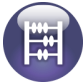 Предназначен для ведения оперативной информации – данных о государственных контрактах, договорах с исполнителями, соисполнителями, результатах НИОКР и др. Подразделы раздела «Оперативный учет» представлены на рис. 1.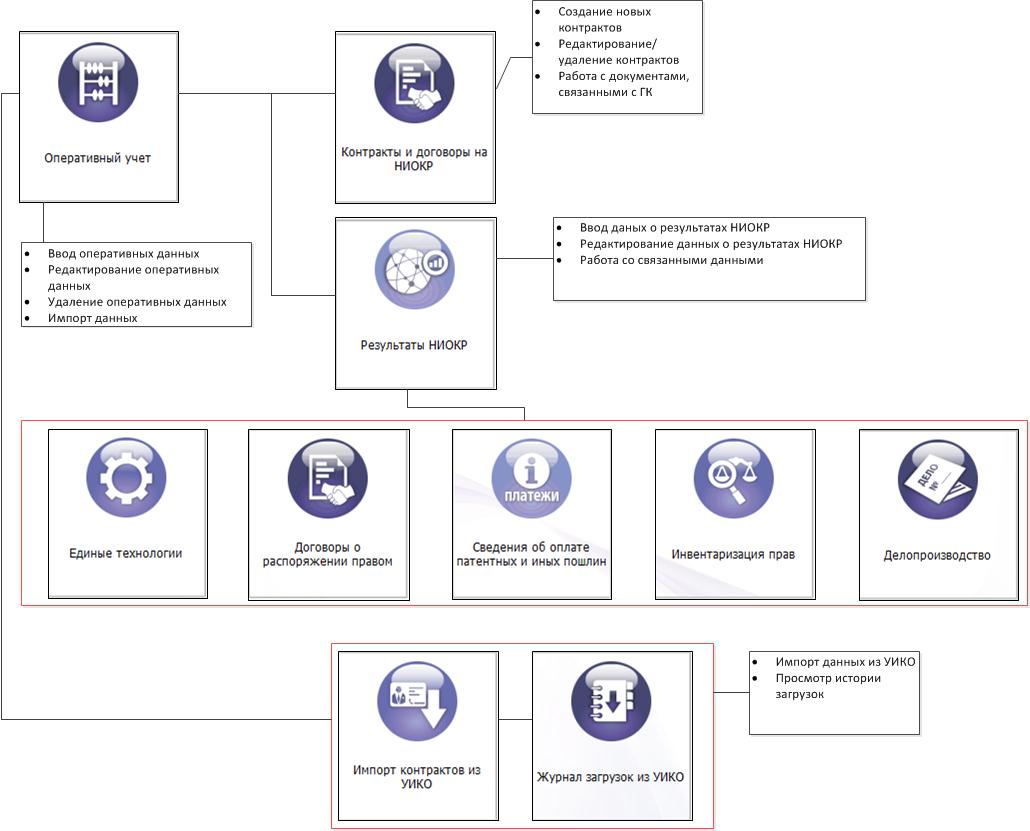 Рис. 1 – Подразделы раздела «Оперативный учет»Раздел «Регламентированная отчетность»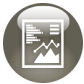 Предназначен для создания форм регламентированной отчетности. Подразделы раздела «Регламентированная отчетность» представлены на 
рис. 2. Доступными формами в данной версии являются следующие:«Единая форма отчетности»;«Форма 4-НТ»;«Форма 4-НТ (РЭП)»;«Форма 1 учета РИД».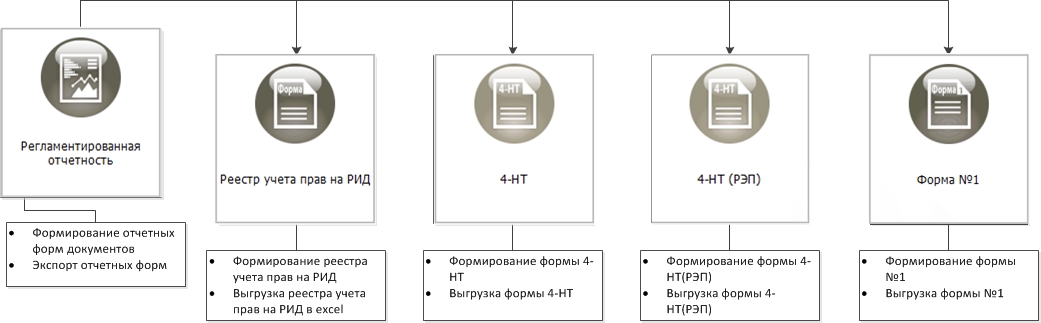 Рис. 2 – Подразделы раздела «Регламентированная отчетность»Раздел «Аналитика» 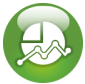 Предназначен для анализа введенной информации и представления ее в графическом виде. Подразделы раздела «Аналитика» представлены на рис. 3.Приведены следующие графические представления информации:динамика получения охранных документов;количество полученных патентов; документы по типам и видам работ;контракты (начатые и завершенные);этапы (начатые и завершенные).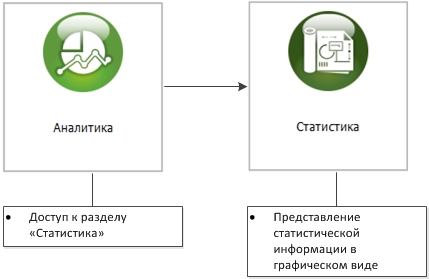 Рис. 3 – Подразделы раздела «Аналитика»Раздел «Справочники»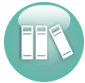 Предназначен для ведения основных справочников программного комплекса, которые представлены в пунктах меню. Подразделы данного раздела представлены на рис. 4. 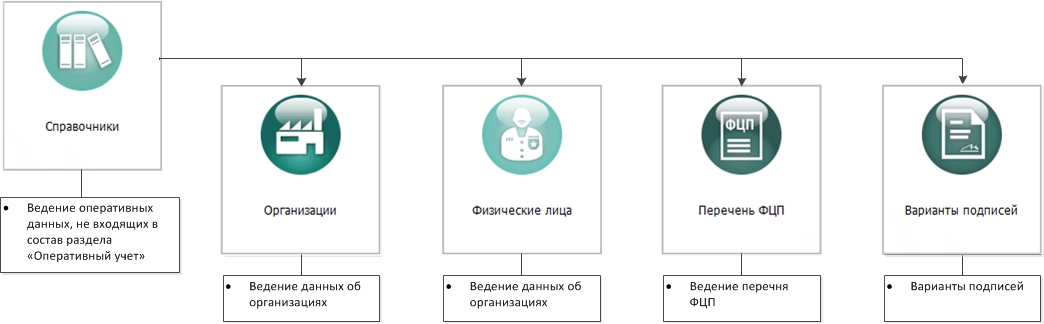 Рис. 4 – Подразделы раздела «Справочники»Раздел «Классификаторы»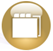 Предназначен для ведения основных классификаторов. Подразделы раздела «Классификаторы» представлены на рис. 5. 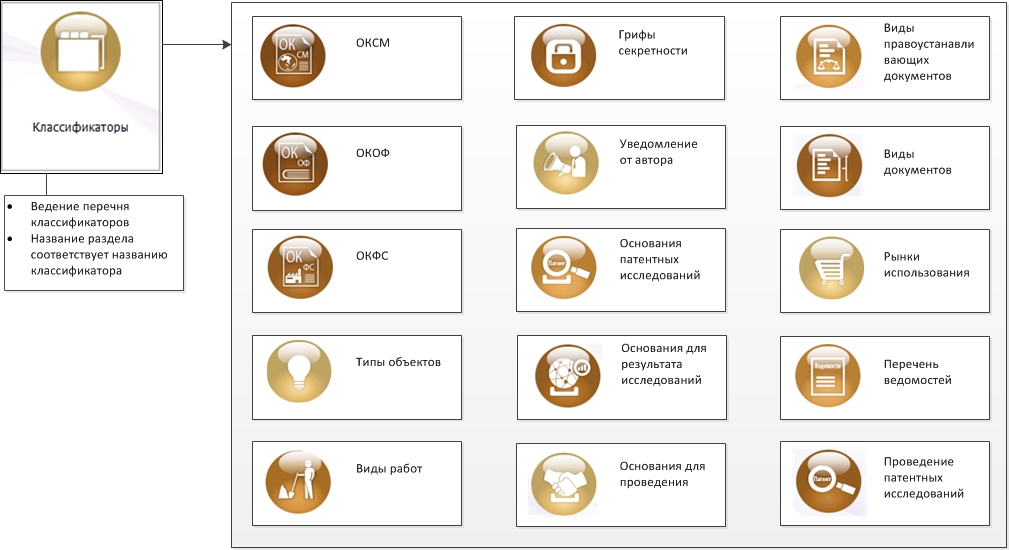 Рис. 5 – Подразделы раздела «Классификаторы»Раздел «Поиск»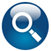 Раздел предоставляет пользователю доступ к процедуре поиска. Пункт меню используется для оперативного поиска необходимой информации. Подразделы раздела «Поиск» представлены на рис.6. 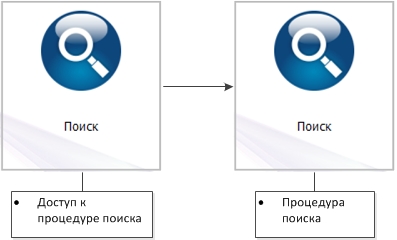 Рис. 6 – Подразделы раздела «Поиск»Раздел «Администрирование»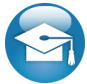 Данный раздел доступен только привилегированным пользователями, в нем содержатся справочники и разделы, необходимые для настройки ПК «Мелисса-ОИС», которые представлены в пунктах меню. Описание раздела «Администрирование» изложено в «Руководстве системного программиста».Тема 3. Основные принципы работы с программой.Вопрос 1. Запуск и вход в ПКРабота с ПК «Мелисса-ОИС», начинается с запуска двойным щелчком левой клавиши мыши (ЛКМ) по ярлыку программы на рабочем столе (рис. 7).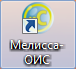 Рис. 7 – Ярлык ПК «Мелисса ОИС»После запуска программы необходимо выбрать параметры подключения и авторизоваться в появившемся диалоговом окне (рис. 8).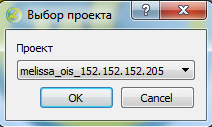 Рис. 8 – Выбор параметров подключенияВыбор параметров подключения (производится перед авторизацией) осуществляется в соответствующем диалоговом окне.При наличии нескольких вариантов подключения, в правой части поля появится значок , при нажатии на который ЛКМ можно ознакомиться со списком доступных вариантов подключения (рис. 9). 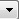 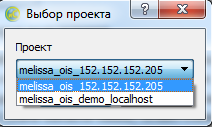 Рис. 9 – Выбор параметров подключенияВыбор параметра подключения осуществляется нажатием на него ЛКМ. После выбора подключения необходимо нажать кнопку «ОК» (рис. 10).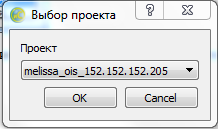 Рис. 10 – Выбор параметров подключенияЕсли подключение к выбранному проекту, возможно, откроется окно авторизации в проекте (рис. 11).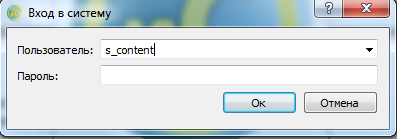 Рис. 11 – Окно авторизацииАналогично окну настроек подключения, в окне авторизации необходимо выбрать имя пользователя из списка, либо ввести его вручную и набрать пароль.Имя пользователя вводится в поле «Пользователь», пароль вводится в поле «Пароль» (рис. 12).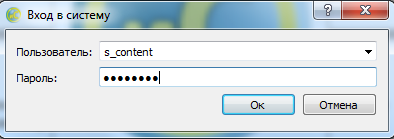 Рис. 12 – Окно авторизации «Вход в систему» После ввода имени пользователя и пароля необходимо нажать кнопку «ОК». Если подключение прошло успешно, на экране появится главное окно программы (рис. 13), в противном случае процесс авторизации необходимо повторить. 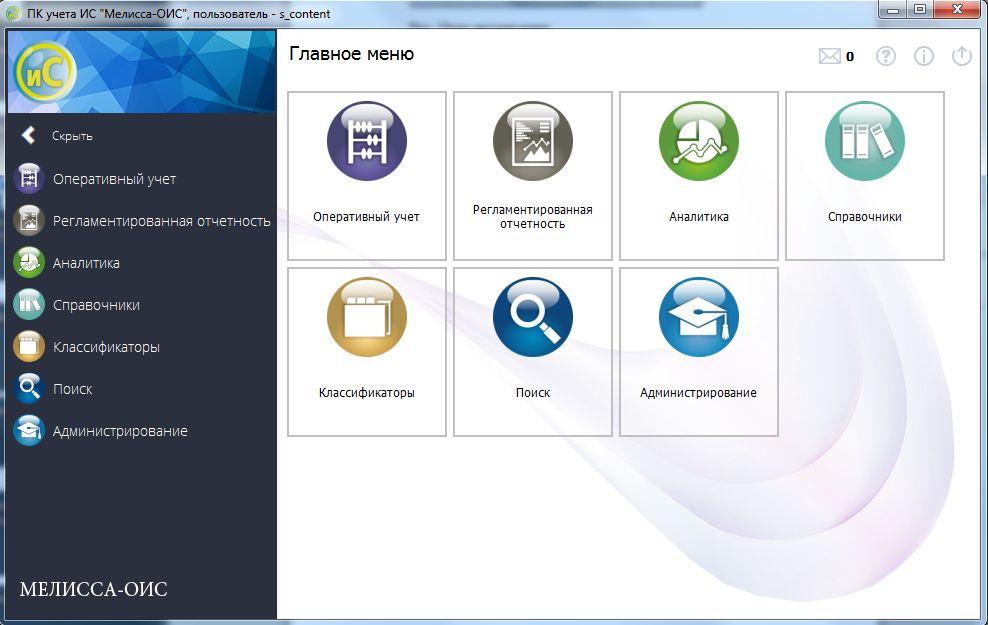 Рис. 13 – Главное окно программыВопрос 2. Главный интерфейс (структура, способ навигации, организация разделов, назначение кнопок 
интерфейса)Главное окно программы включает в себя следующие компоненты:информационные кнопки: «Справка», «Информация», «Завершение работы» (рис. 14);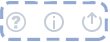 Рис. 14 – Информационные кнопки: «Справка», «Информация», 
«Завершение работы»а) при нажатии на кнопку  «Справка» открывается диалоговое окно «Справка», в котором представлена справочная информация о программе 
(рис. 15);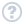 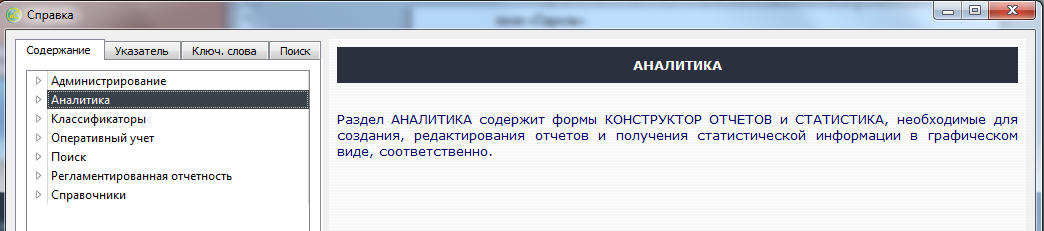 Рис. 15 – Диалоговое окно «Справка»б) при нажатии на кнопку  «Информация» открывается окно «Информация о программе» (рис. 16).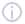 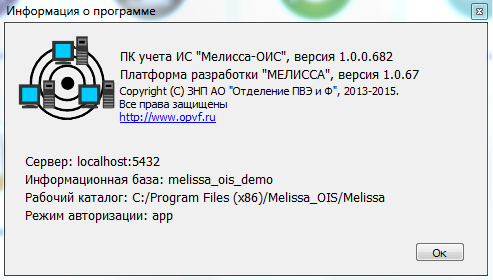 Рис. 16 – Окно «Информация о программе»При этом в окне доступна следующая информация:параметры подключения (база, сервер);рабочий каталог;режим авторизации;информация о разработчике ПК;в) при нажатии на кнопку  «Завершение работы» открывается диалоговое окно для выхода из программы;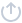 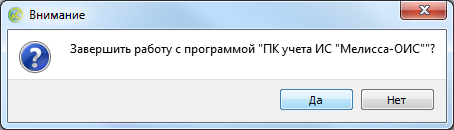 Рис. 17 – Диалоговое окно для выхода из программы2) кнопка  «Уведомления», при нажатии на которую осуществляется доступ к календарю с уведомлениями (рис. 18, рис. 19). При наличии уведомлений вместо «0» пишется количество уведомлений;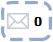 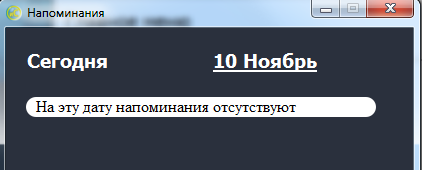 Рис.  – Календарь на день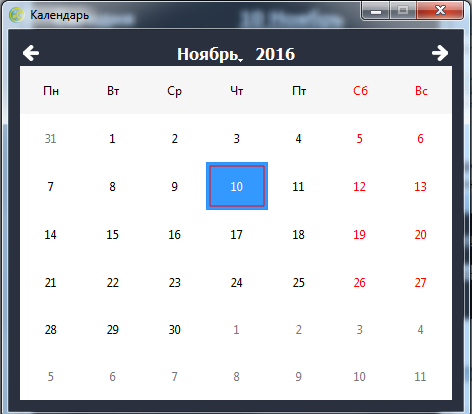 Рис.  – Календарь на месяц3) разделы программы (см. рис. 13), которые предназначены для группировки основных функций программы и доступа к ним. Для перехода в раздел необходимо установить на него курсор и нажать ЛКМ.Каждый раздел программы содержит набор функций, в соответствии со своей спецификой (рис. 20).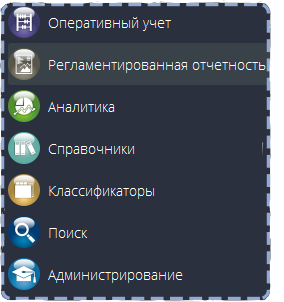 Рис. 20 – Разделы программы4) подразделы программы, например, (рис. 21).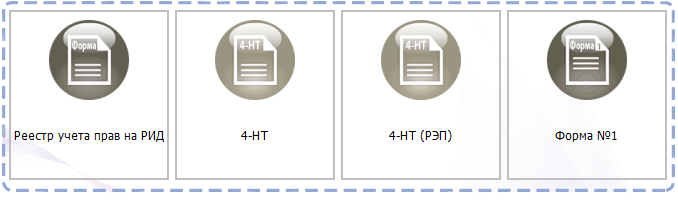 Рис. 21 – Подразделы раздела программы «Регламентированная отчетность» Каждый раздел программы содержит подразделы, каждый из которых отвечает за определенную функцию. Для перехода в подраздел необходимо установить на него курсор и нажать ЛКМ;5) путь – строка ссылок (рис. 22).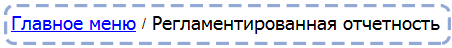 Рис. 22 – Путь – строка ссылок Вспомогательный элемент, находится в верхней части экрана, предназначен для облегчения навигации по программе. Показывает раздел и подраздел, в котором находится пользователь.Если название раздела/подраздела выделено синим цветом и подчеркиванием, то можно перейти в него нажатием ЛКМ;6) кнопка «Скрыть» (рис. 23).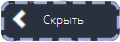 Рис. 23 – Кнопка «Скрыть» При нажатии скрывает названия разделов программы, оставляя только пиктограммы (значки разделов). Кнопка создана для эргономичного воспроизведения данных программного комплекса на экране. 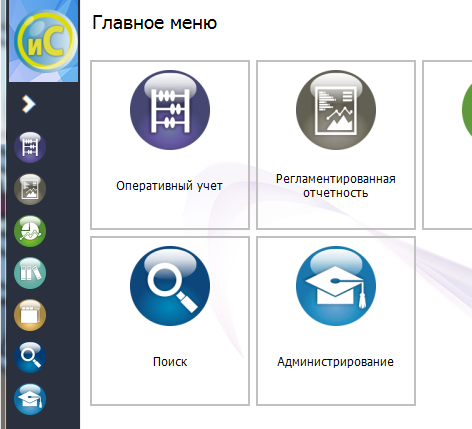 Рис. 24 – Главное окно со скрытыми разделами программыНажатие кнопки  «Показать» восстановит первоначальный вид разделов.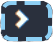 Вопрос 3. Модуль «Справка»Открытие диалогового окна «Справка» возможно из главного меню, а также из справочников нажатием ЛКМ на значок  «Справка», например, (рис. 25).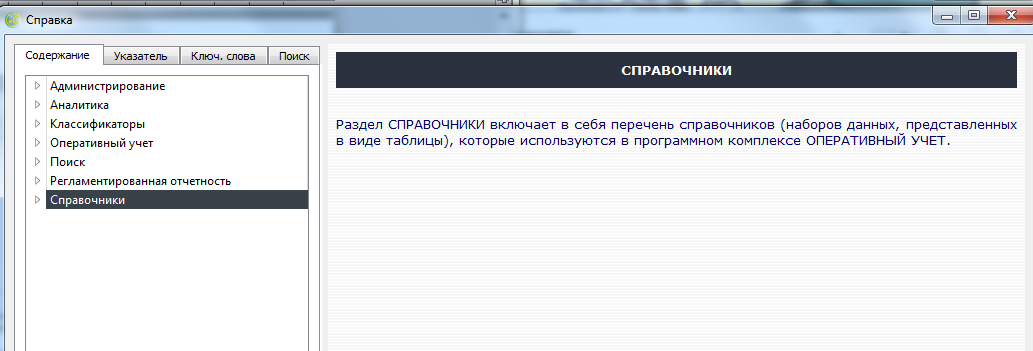 Рис. 25 – Раздел «Справочники» окна «Справка»Справка состоит из четырех разделов: «Содержание», «Указатель», «Ключ. слова», «Поиск».Раздел «Содержание» позволяет найти необходимую справочную информацию, путем поиска ее по представленному содержанию (рис. 26).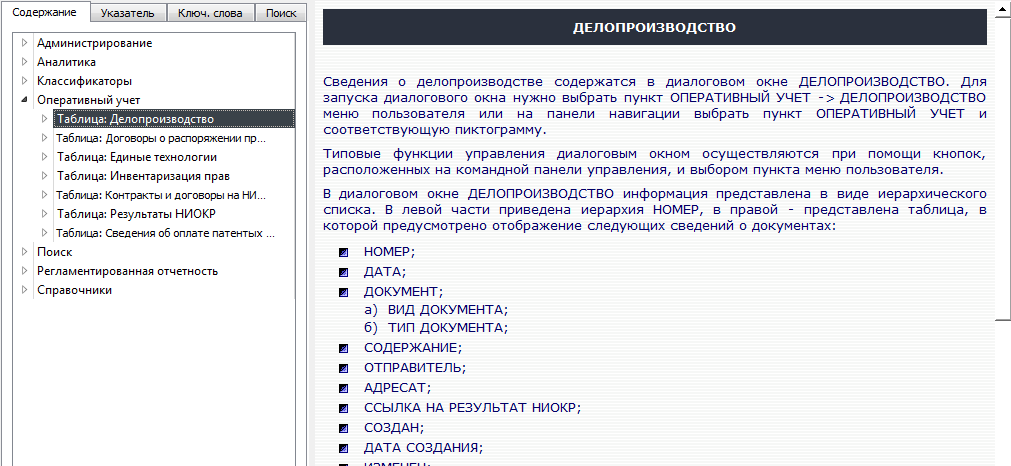 Рис. 26 – Поиск справочной информации по содержаниюРаздел «Указатели» позволяет искать справочную информацию по указателям (рис. 27). Также в разделе доступен поиск.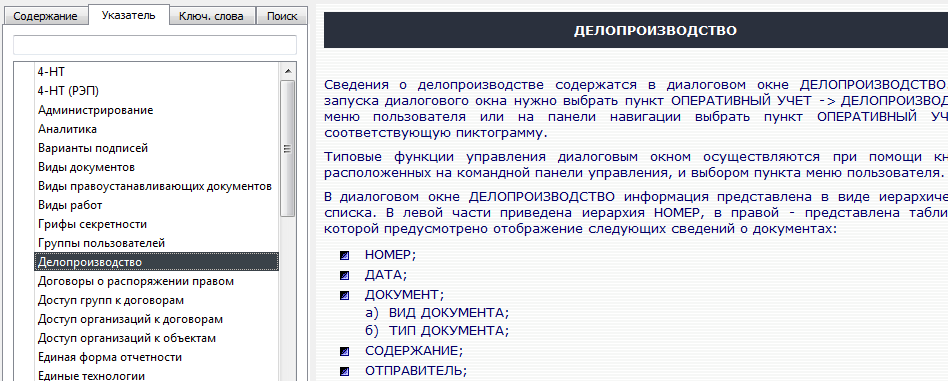 Рис. 27 – Раздел «Указатель» диалогового окна «Справка»В разделе «Ключ. слова» реализована функция поиска по ключевым словам.Раздел «Поиск» аналогичен поиску по ключевым словам, однако поиск осуществляется не только по перечню ключевых слов, но и по заголовкам и текстам файлов справки (рис. 28). 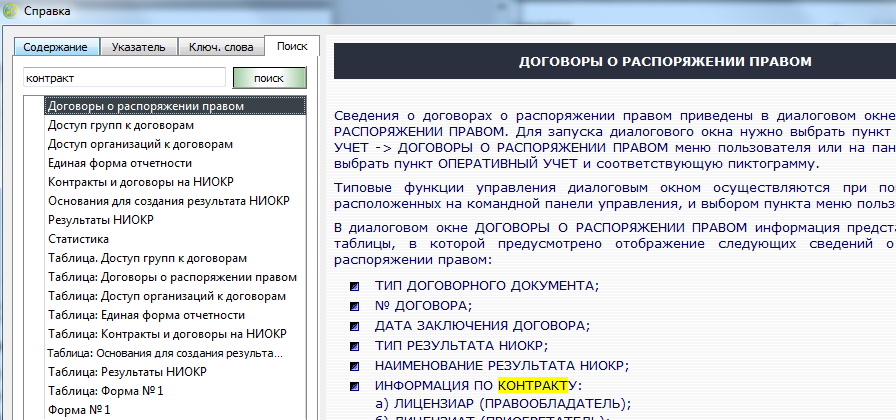 Рис. 28 – Раздел «Поиск» диалогового окна «Справка»Вопрос 4. Модуль «Напоминания»Раздел «Напоминания» предназначен для напоминания пользователю о событиях в системе, связанных с необходимостью внесения изменений в базу данных:истечение сроков полезного использования;необходимости осуществления платежей за выдачу и продление срока действия и др.;отправки заявок, связанных с разделом «Делопроизводство».В программе реализованы следующие типы напоминаний:«Делопроизводство» («Делопроизводство»);«Уплата годовой пошлины» («Результат НИОКР»);«Информация для форм» («Результат НИОКР»);«Другой» («Результат НИОКР»);«Сведения о заключенных договорах» («Сведения о заключенных договорах»);«Уплата годовой пошлины» («Сведения о платежах за выдачу и продление срока действия»);«Оплата иных пошлин» («Сведения о платежах за выдачу и продление срока действия»);«Другое» («Сведения о платежах за выдачу и продление срока 
действия»).О наличии текущих напоминаний сигнализирует значок , цифра показывает количество уведомлений на текущую дату.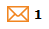 При нажатии на значок откроется окно с описанием напоминаний 
(рис. 29).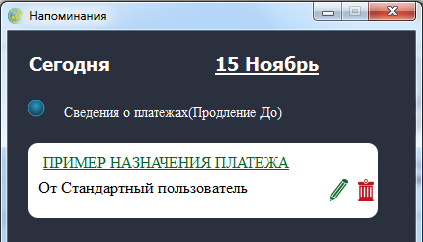 Рис. 29 – Напоминание на текущую датуКнопка «Редактировать» позволяет редактировать текущее напоминание. При нажатии на нее открывается диалоговое окно «Напоминания» ().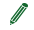 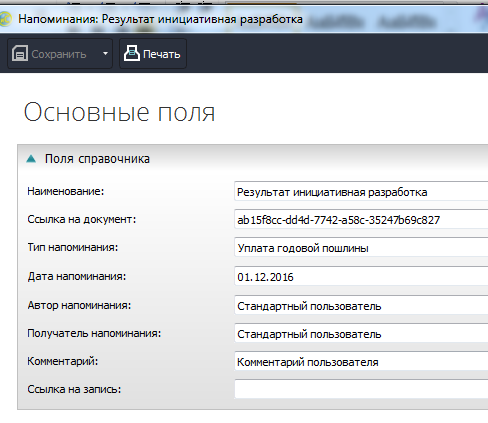 Рис.  – Диалоговое окно «Напоминания»В диалоговом окне можно изменить название напоминания, ссылку на документ, тип напоминания, дату и комментарий к напоминания.Кнопка  «Удалить» в строке позволяет удалить выбранный элемент.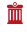 При нажатии на название документа  откроется форма документа, к которому привязано напоминание.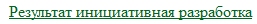 Добавление и просмотр напоминаний осуществляются через форму соответствующих элементов (рис. 31). 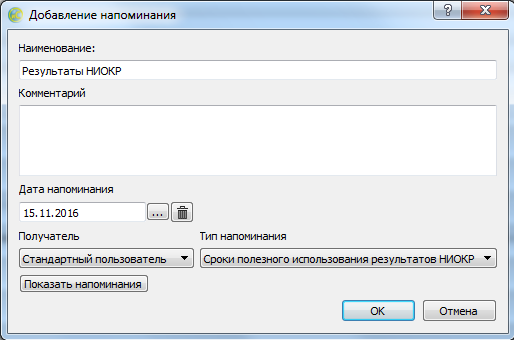 Рис. 31 – Настройка напоминанияДобавление выполняется нажатием кнопки , просмотр осуществляется нажатием кнопки .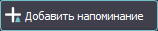 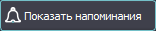 В настройке можно указать получателя, дату и тип напоминания (в зависимости от выбранной формы, может быть несколько типов), а также написать комментарий к напоминанию.Вопрос 5. Понятие «Справочник» (на примере справочника «Организации»)Справочник – программный модуль, представляющий собой пользовательский интерфейс для работы с данными, в ПК «Мелисса-ОИС» справочники используются в разделах: «Оперативный учет», «Справочники», «Классификаторы», а также других разделах ПК.Справочники могут отличаться по структуре (наличию или отсутствию элементов панели управления, набором полей), в зависимости от разделов программы, в которых они используются, между тем, принципы работы с ними одинаковые.Данный программный модуль представляет собой таблицу, которая используется для оперативного поиска необходимых элементов, а также просмотра значений основных параметров этих элементов.Табличный вид справочника без иерархии будем называть «Справочник-список». Справочник с несколькими уровнями вложенности будем называть «Справочник-дерево». Примером справочника-списка может служить справочник «Результаты НИОКР» (рис. 32), справочника-дерева – «Контракты и договоры на НИОКР» (рис. 33). Представление справочника-дерева в виде справочника-списка (без учета уровней вложенности), возможно нажатием кнопки  «Отображать в виде списка» на панели управления справочника (рис. 34).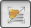 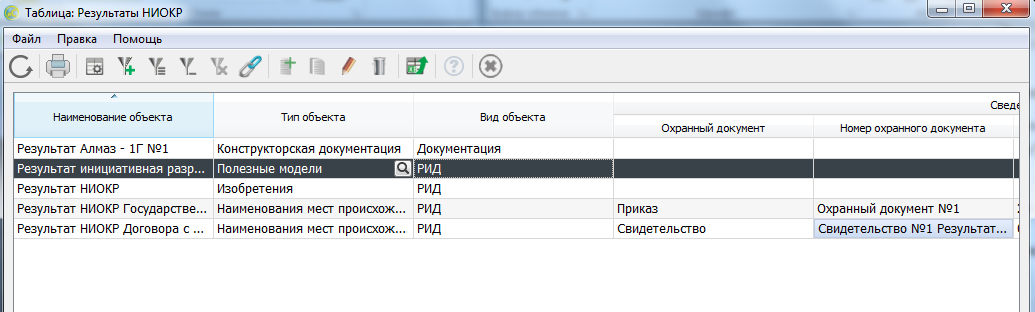 Рис. 32 – Справочник-список – «Результаты НИОКР»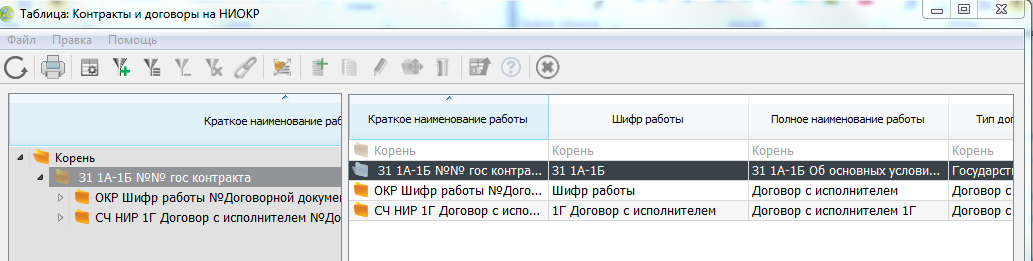 Рис. 33 – Справочник-дерево – «Контракты и договоры на НИОКР»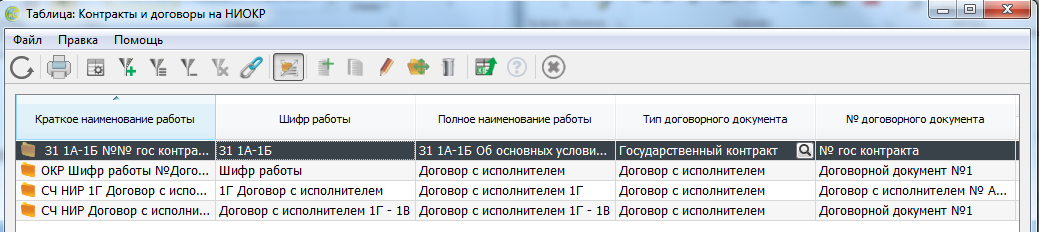 Рис. 34 – Представление в виде справочника-списка – «Контракты и 
договоры на НИОКР» Внешний вид панели управления справочника приведен на рис. 35.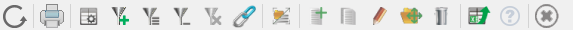 Рис. 35 – Панель управления справочникаПеречень кнопок и функций панели управления справочника приведен в таблице 1.Таблица 1 – Перечень кнопок панели управленияОписание функций кнопок панели управления приведено далее:1) кнопка  «Обновить» используется для обновления записей таблицы. ПК «Мелисса-ОИС» взаимодействует с базой данных, к базе возможен одновременный доступ нескольких пользователей, следовательно, информация непрерывно изменяется.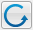 Для получения актуальных данных используется кнопка «Обновить»;2) кнопка  «Печать» служит для создания печатной формы выбранного элемента справочника.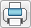 Нужно отметить, что у документа может быть несколько печатных форм, в данном случае необходимо выбрать искомую;3) кнопка  «Установить поля для отображения» позволяет установить набор полей для удобства использования табличного вида справочника;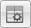 4) кнопка  «Выбор дополнительного фильтра» позволяет настроить параметры отбора для полей из дополнительного фильтра;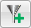 5) кнопка  «Выбор фильтра» позволяет настроить параметры отбора записей для отображения;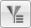 6) кнопка  «Выбор фильтра по текущему значению» позволяет быстро установить фильтр для выделенного поля. Остаются только записи, у которых значение выделенного поля совпадает со значением того же поля в выбранной записи.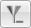 Примечание. Выделение записи справочника или поля осуществляется ЛКМ, при этом строка записи подсвечивается темным цветом (рис. 36).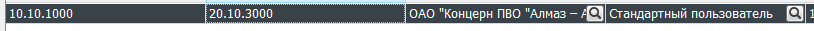 Рис. 36 – Пример выделенной строки Выделенное поле дополнительно обозначается пунктиром (рис. 37);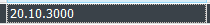 Рис. 37 – Пример выделенного поля7) кнопка  «Очистить фильтр» отменяет используемые в данный момент фильтры;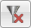 8) кнопка  «Поиск ссылок на запись» используется для поиска связанных элементов, например, результатов НИОКР, связанных с государственным контрактом, авторов, связанных с результатами НИОКР и т.д.;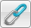 9) кнопка  «Отображать в виде списка» предназначена для переключения между режимами отображения «Список» и «Дерево» в иерархическом справочнике.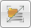 Представление в виде списка необходимо пользователям, имеющим доступ к договорам нижнего уровня, но не имеющим доступа к вышестоящим. При показе в виде дерева элементы, к которым у пользователя нет доступа, будут скрыты, следовательно, скрыты будут и нижестоящие документы, даже если доступ к ним есть;10) кнопка  «Добавить» используется для создания новой записи справочника. После нажатия открывается экранная форма нового элемента;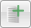 11) кнопка  «Добавить копированием» используется для создания копии выделенного элемента;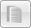 12) кнопка  «Редактировать» используется для редактирования записи;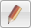 13) кнопка  «Просмотр» предназначена для открытия экранной формы элемента без возможности изменения данных;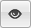 14) кнопка  «Переместить» доступна в иерархическом справочнике, позволяет перемещать элементы между различными уровнями иерархии;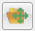 15) кнопка  «Удалить» предназначена для удаления выделенного элемента.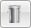 Примечание. Если элемент справочника связан с другими элементами, удаление завершится ошибкой. В этом случае необходимо сначала удалить связанные элементы. Для быстрого поиска связанных элементов можно воспользоваться кнопкой  «Поиск ссылок на запись»;16) кнопка  «Выгрузка в Excel»	предназначена для выгрузки данных, представленных в табличном виде справочника в файл Excel;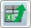 17) кнопка  «Справка» предоставляет доступ к справке;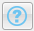 18) кнопка  «Закрыть» предназначена для закрытия текущего окна справочника.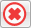 Редактирование и создание новых элементов осуществляется посредством взаимодействия пользователя с экранными формами.Переход к экранной форме (далее «форма») элемента справочника осуществляется нажатием кнопки  «Редактировать», либо двойным щелчком ЛКМ. Пример экранной формы приведен на рис. 38.Форма содержит полный перечень параметров элемента, данные о связанных элементах, а также предоставляет доступ к созданию напоминаний, выводу на печать печатных форм.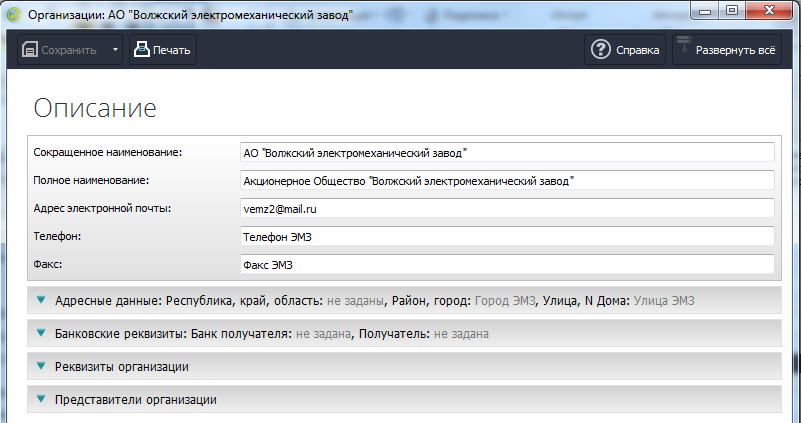 Рис. 38 – Пример экранной формыРедактирование параметров элемента производится посредством работы с полями.Поле – элемент экранной формы, значение которого соответствует значению соответствующего атрибута элемента, соответствующего экранной форме.По типам данных поля делятся на:текстовые;целочисленные;числовые;выбор из списка значений;дата;ссылочные.Изменение значения поля осуществляется путем выбора поля нажатием на него ЛКМ и последующим редактированием данных при помощи клавиатуры либо выбором варианта из списка значений.При работе с полями могут использоваться вспомогательные кнопки. Перечень вспомогательных кнопок приведен в таблице 2.Таблица 2 – Перечень вспомогательных кнопок Сохранение изменений выполняется нажатием кнопки «Сохранить», расположенной в верхней части (области управляющих кнопок) формы элемента. Помимо сохранения, имеется возможность изменения статуса документа, создания и редактирования напоминаний, экспорта в СД РИД, графического просмотра.Полный перечень кнопок области управляющих кнопок формы элемента приведен в таблице 3.Таблица 3 – Перечень кнопок области управляющих кнопок формы элементаПомимо полей на форме также могут находиться табличные части 
(рис. 39). Табличные части предназначены для хранения и редактирования однотипных элементов. 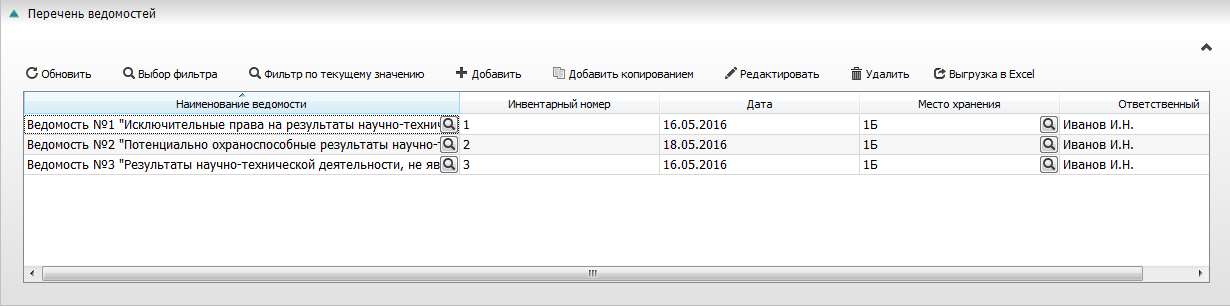 Рис. 39 – Пример табличной части формы элементаНапример, табличная часть, приведенная на рис. 39 предназначена для хранения перечня ведомостей об инвентаризации прав.Табличные части могут также содержать ссылки связанные документы. Редактирование значений элементов таких табличных частей производится в отдельном окне – экранной форме элемента, на который ссылается запись табличной части (рис. 40).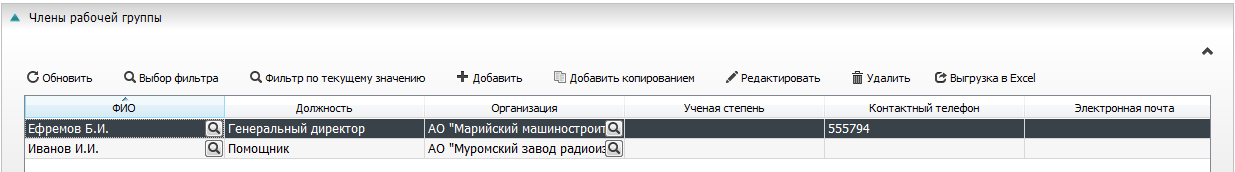 Рис. 40 – Пример виртуальной табличной частиНапример, табличная часть «Члены рабочей группы» (см. рис. 40) ссылается на справочник «Физические лица», при редактировании элементов табличной части происходит редактирование записей справочника «Физические лица» на который они ссылаются.Принцип работы с табличными частями аналогичен принципу работы со справочниками, однако кнопки управления выглядят по-другому. Перечень кнопок управления табличной части формы элемента приведен в таблице 4.Таблица 4 – Перечень кнопок управления табличной части формы элементаВопрос 6. Вспомогательные   объекты   (справочники   и классификаторы)В процессе работы с ПК «Мелисса-ОИС» пользователь зачастую использует однотипную информацию: данные о физических лицах (фамилия, имя, отчество, место работы, контактные данные), данные об организациях (адрес, контактные данные, реквизиты). Для уменьшения количества времени, затрачиваемого на заполнения этих полей, в системе введены справочники, которые хранят в себе однотипную информацию. Перечень справочников, используемых в ПК «Мелисса-ОИС» приведен в таблице 5.Таблица 5 – Перечень справочников, используемых в ПК «Мелисса-ОИС»Справочник «Организации» имеет следующую структуру, приведенную в таблице 6.Таблица 6 – Структура справочника «Организации»Справочник «Физические лица» имеет следующую структуру, приведенную в таблице 7.Таблица 7 – Структура справочника «Физические лица»Справочник «Перечень ФЦП» имеет следующую структуру, приведенную в таблице 8.Таблица 8 – Структура справочника «Перечень ФЦП»Справочник «Варианты подписей» имеет следующую структуру, приведенную в таблице 9.Таблица 9 – Структура справочника «Варианты подписей»Для упрощения ввода однотипных данных, а также для хранения и использования в программе словарей (ОКОФ, ОКСМ, ОКФС) в программе используются классификаторы.Структура и принцип работы классификаторов аналогичен справочнику, разница лишь в том, что данные, хранимые в классификаторах, недоступны для редактирования стандартному пользователю.В программе заведены следующие классификаторы, перечень которых приведен в таблице 10.Таблица 10 – Перечень классификаторов, используемых в ПК «Мелисса-ОИС»Вопрос 7. Механизм фильтрацииДля настройки условий отбора записей используются фильтры.Главная задача фильтров – выделить целевую информацию, среди всего множества элементов.Задача выполняется посредством наложения критериев на множество элементов, что позволяет сузить круг результатов поиска.Фильтры доступны для использования во всех справочниках программы, а также в табличных и виртуальных табличных частях.Кнопки панели управления, соответствующие фильтрам приведены на рис. 41.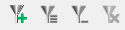 Рис. 41 – Кнопки фильтровДиалоговое окно «Выбор фильтра» содержит перечень объектов для задания значений параметров, в соответствии с которыми будет выполнен запрос на выборку записей из БД и формирование списка (рис. 42).Количество критериев в настройке фильтра зависит от количества полей в справочнике, либо табличной части. В зависимости от типа поля, возможными условиями для каждого критерия будут являться: «Содержит», «Не содержит», «Равно», «Не равно», «Между». 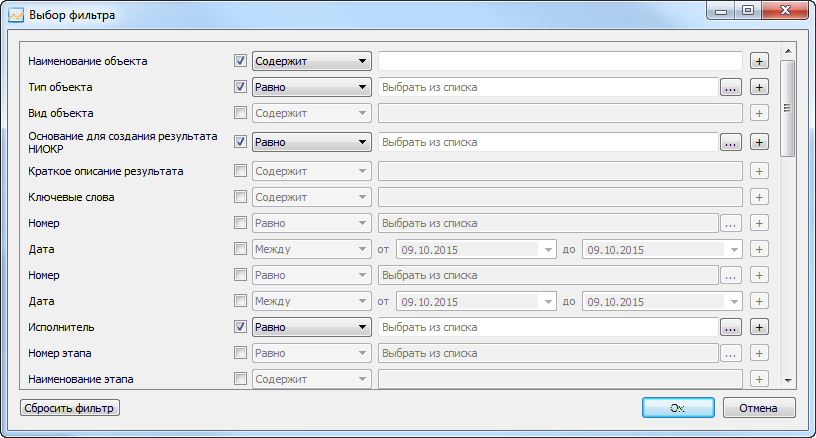 Рис. 42 – Окно настройки фильтраВыбор объектов осуществляется включением переключателя множественного выбора . Значения параметров выбираются из раскрывающегося списка или календаря, которые активизируются при нажатии на область , задаются в соответствующих диалоговых окнах при нажатии на область  или вводятся непосредственно с клавиатуры. 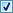 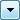 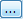 Фильтры могут накладываться на одно или несколько полей, также предусмотрена возможность наложения нескольких критериев отбора на одно поле.Для добавления дополнительных критериев используется кнопка  «Добавить», для удаления –  «Удалить».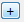 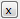 При заданном фильтре к названиям отфильтрованных колонок добавляется слово «[фильтр]».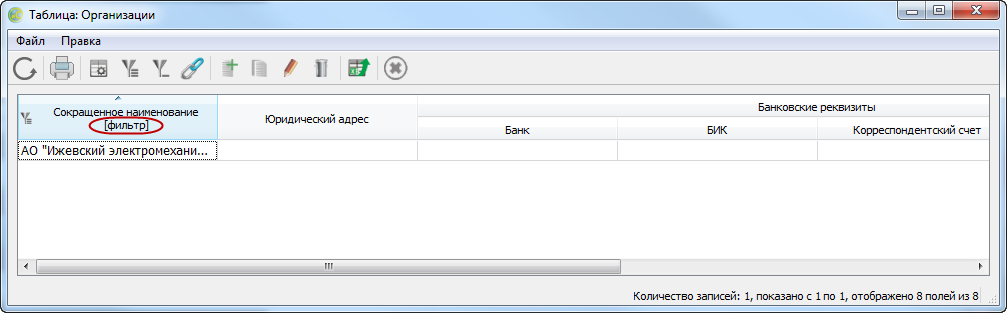 Рис. 43 – ФильтрПри нажатии на кнопку  действие заданных условий отбора прекращается, и все заданные фильтры автоматически отключаются.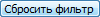 Раздел 2. Оперативный учетТема 4. Контракты и договоры на НИОКРВопрос 1. ПредназначениеВедение контрактов и договоров на НИОКР осуществляется в разделе «Оперативный учет», подразделе «Контракты и договоры на НИОКР».Раздел предоставляет пользователю возможность заводить информацию о государственных контрактах, договорах с исполнителями/соисполнителями и редактировать уже имеющуюся информацию.Вопрос 2.  Структура  справочника,  взаимосвязь   нижестоящих и  вышестоящих  договорных документовКонтракт не является обособленным элементом и связан с другими элементами программы, совместно с этими элементами они представляют связанную структуру данных. Перед тем как начинать работу с разделом, необходимо понимать, как реализована взаимосвязь между элементами.В ПК «Мелисса ОИС» реализованы следующие типы документов:«Договорные документы»:а) «Государственный контракт»;б) «Договор с исполнителем»;в) «Контракт»;2) «Результаты НИОКР»:а) «РИД»;б) «Документация»;в) «Материальные ценности»;3) «Единые технологии»;4) «Договоры о распоряжении правом»;5) «Сведения об оплате патентных пошлин»;6) «Инвентаризация прав»;7) «Заявки по делопроизводству»:а) «Исходящие»;б) «Входящие».Главным звеном в этой цепочке данных является родительский государственный контракт, либо договор с исполнителем/соисполнителем.Государственный контракт может быть связан с подчиненными договорами с соисполнителями, в этом случае появляется связь. Договор с исполнителем, в свою очередь, может быть связан с нижестоящими договорами, причем количество вложенностей не ограничено (рис. 44). 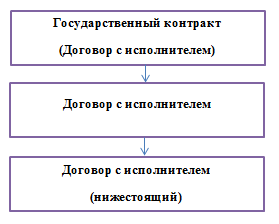 Рис. 44 – Связь Государственного контракта с договорамиБолее того, мы знаем, что Государственный контракт может включать в себя дополнительные соглашения, в рамках него могут быть созданы результаты НИОКР, он может состоять из этапов, при этом результат НИОКР параллельно привязывается к этапу и имеет свои связи (рис. 45), например, со справочником «Авторы».Рис. 45 – Договорной документВ результате получаем систему связей, ориентируясь на которую, будем создавать свой собственный контрольный пример. Создание примера начнем с государственного контракта.Вопрос 3. Принципы ведения. Типы договорных документов. Основные реквизиты справочника. Этапы, 
дополнительные соглашенияСоздавать контракт будем пошагово, шаги будут пронумерованы:перейти в раздел «Оперативный учет» -> «Контракты и договоры на НИОКР»;нажать кнопку  «Добавить»;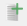 после нажатия кнопки «Добавить» откроется экранная форма списка нового документа (рис. 46);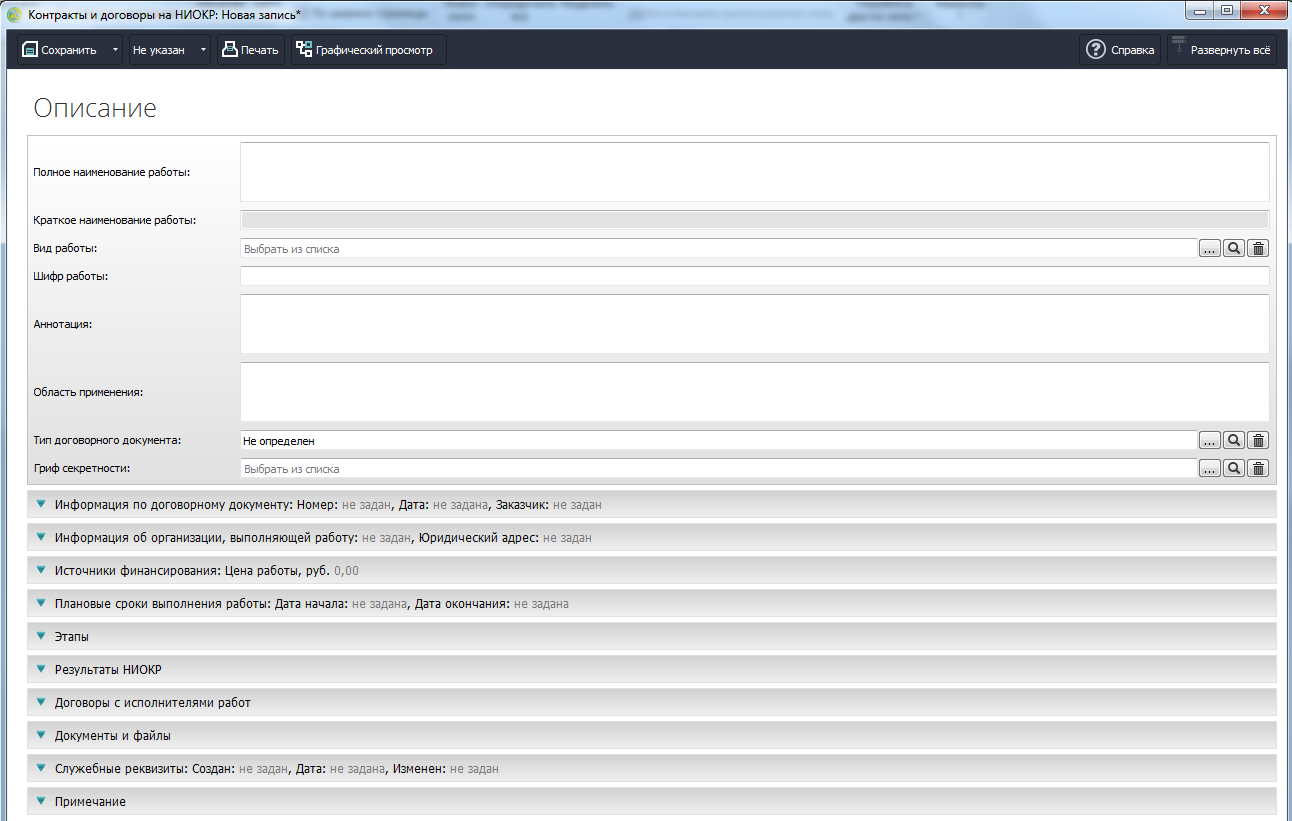 Рис.  – Экранная форма документавыбрать тип договорного документа (рис. 47), (рис. 48).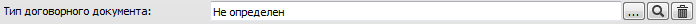 Рис. 47 – Пример поля выбора из справочника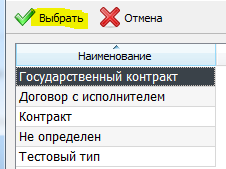 Рис. 48 – Фрагмент справочника «Типы договорных документов»В зависимости от выбранного типа, будет доступен различный набор полей. Если все выполнено правильно, тип договорного документа изменится на «Государственный контракт». 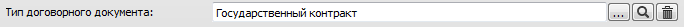 Рис. 49 – Заполненное поле «Тип договорного документа»Стоит отметить, что по типу заполнения поля можно разделить на:необязательные (рис. 50).Заполняются пользователем вручную, сохранение документа возможно без заполнения этих полей;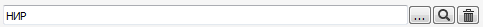 Рис. 50 – Пример необязательного поляобязательные (рис. 51).Выделены рамкой красного цвета, заполняются вручную, сохранение документа невозможно без заполнения этих полей;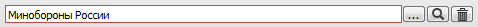 Рис. 51 – Пример обязательного полявычислимые (рис. 50).Выделены серым цветом, редактирование данных невозможно, заполняются автоматически;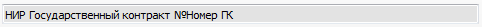 Рис. 52 – Пример вычислимого поляпоследовательно заполнить поля основного раздела ГК (рис. 53);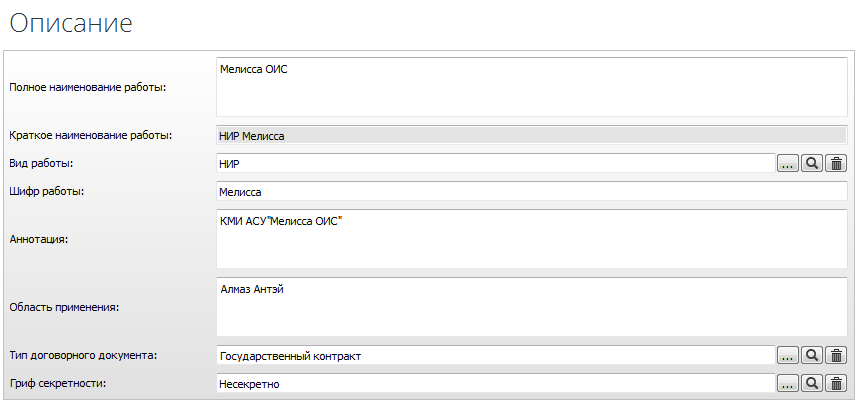 Рис. 53 – Заполнение полей основного раздела ГКзаполнить разделы «Информация по договорному документу», «Информация об организации, выполняющей работу», «Основания выполнения работы» (рис. 54);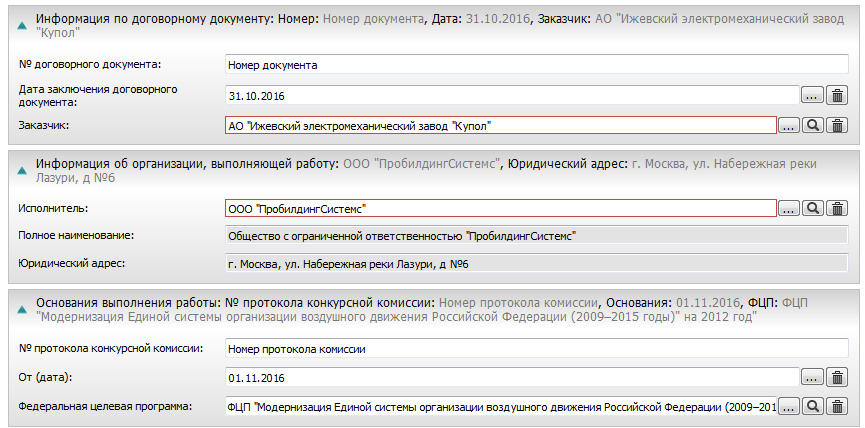 Рис. 54 – Заполнение полей разделов «Информация по договорному 
документу», «Информация об организации, выполняющей работу», 
«Основания выполнения работы» ГКзаполнить разделы «Информация о государственной регистрации», «Обязательства по правам на РИД», «Патентные исследования» (рис. 55);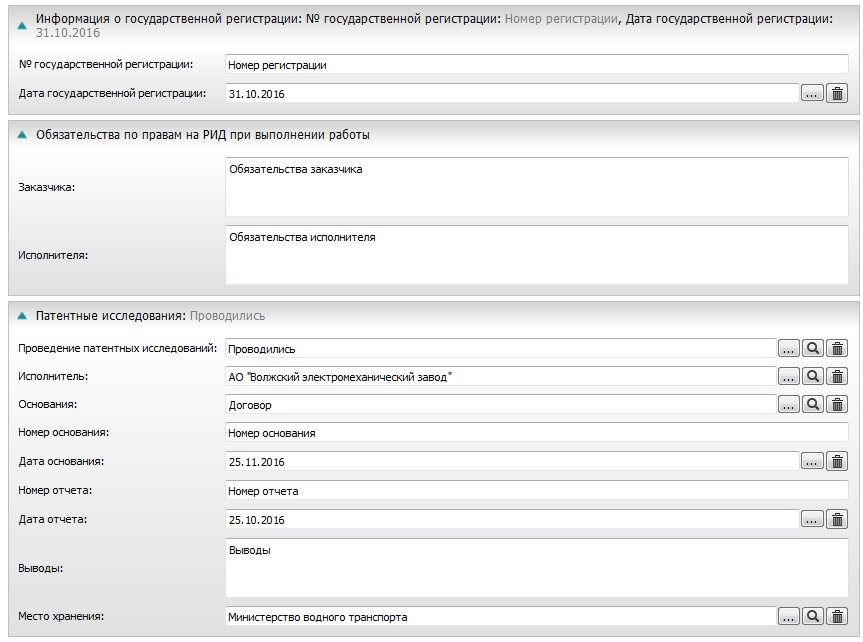 Рис. 55 – Заполнение полей разделов «Информация о государственной 
регистрации», «Обязательства по правам на РИД», 
«Патентные исследования» ГКзаполнить разделы «Источники финансирования» и «Плановые сроки выполнения работы» (рис. 56);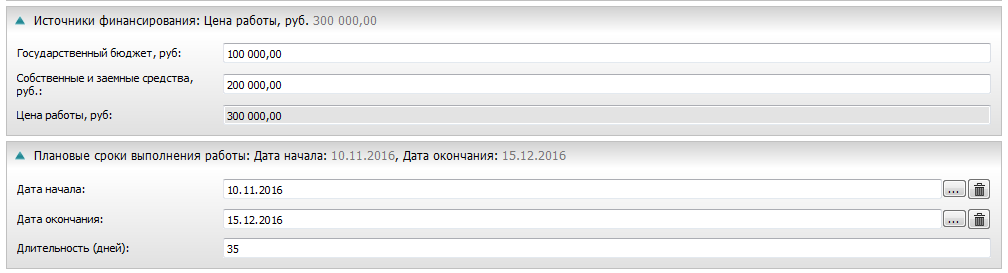 Рис. 56 – Заполнение полей разделов «Источники финансирования», 
«Плановые сроки выполнения работы» ГКоставшиеся разделы «Дополнительные соглашения», «Этапы», «Результаты НИОКР», «Договоры с исполнителями работ», «Документы и файлы» являются табличными и виртуальными табличными частями, для их заполнения необходимо сохранить документ. Сохранение изменений осуществляется нажатием кнопки , расположенной в области управляющих кнопок формы элемента.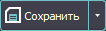 заполнить раздел «Дополнительные соглашения»:создать новое дополнительное соглашение нажатием кнопки ;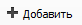 заполнить реквизиты дополнительного соглашения (рис. 57);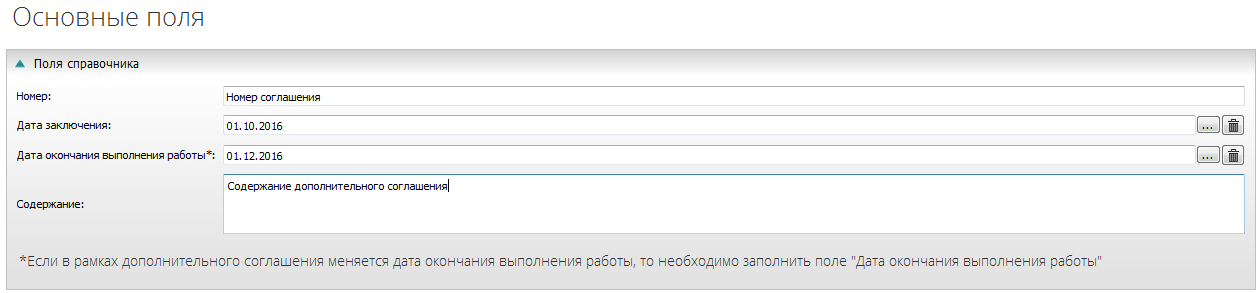 Рис. 57 – Заполнение полей дополнительного соглашения 
к договорному документусохранить новое дополнительное соглашение по кнопке ;проверить наличие новой записи в табличной части (рис. 58);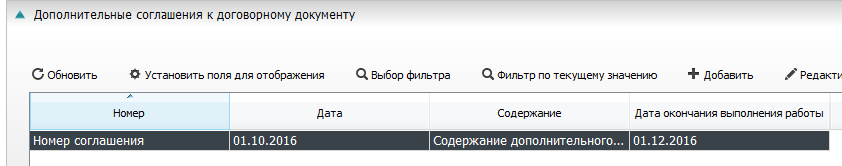 Рис. 58 – Добавленная запись в табличной части «Дополнительные 
соглашения в договорному документу»заполнить раздел «Этапы»:создать новый этап нажатием кнопки ;заполнить поля и разделы нового этапа  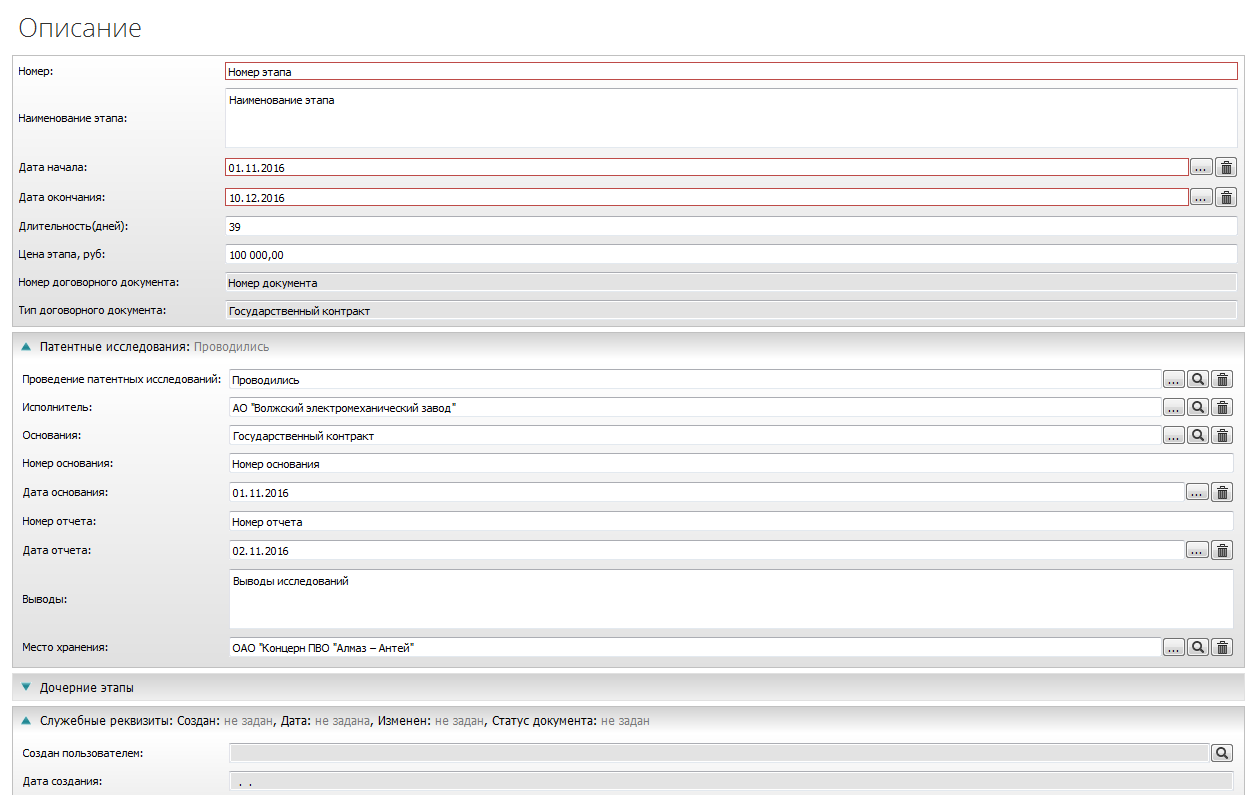 Рис. 59 – Заполнение полей раздела «Этапы»сохранить изменения по кнопке ; заполнить раздел «Результаты НИОКР»:создать новый результат НИОКР по кнопке ;выбрать «Тип объекта». В зависимости от выбранного типа, набор доступных полей будет различен;заполнить поля раздела «Результаты НИОКР»:раздел «Договорной документ» заполнится автоматически, необходимо только выбрать этап, к которому привязан результат НИОКР (Рис. 60); 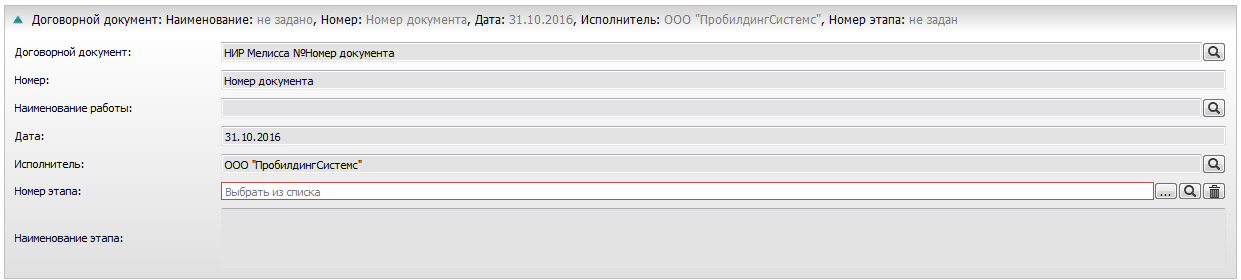 Рис. 60 – Заполнение полей раздела «Договорной документ»раздел «Правообладатели» – табличная часть, при создании новых элементов экранная форма не открывается, ввод данных осуществляется непосредственно через таблицу. 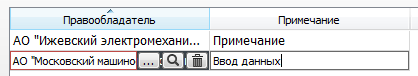 Рис. 61 – Заполнение полей табличной части «Правообладатели»сохранить изменения в документе по кнопке ;проверить наличие нового результата в таблице «Результаты НИОКР» (рис. 62).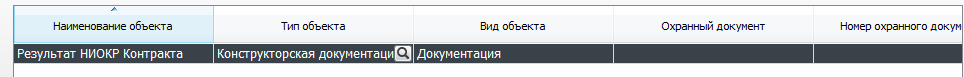 Рис. 62 – Добавленная запись в табличной части «Результаты НИОКР»Таким образом, мы создали государственный контракт, не связанный ни с одним договором с исполнителями/соисполнителями, аналогичный представленному на рисунке ранее.Для того чтобы добавить нижестоящий договор с исполнителем/соисполнителем необходимо перейти в экранную форму родительского контракта, добавить новую запись в разделе «Договоры с исполнителями работ» (рис. 63). 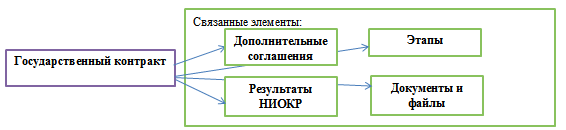 Рис. 63 – Связанные элементы ГКДоговор с исполнителем/соисполнителем создается аналогично Государственному контракту, разница лишь в том, что в разделе «Этапы» необходимо заполнить поле «Родительский этап» (рис. 64).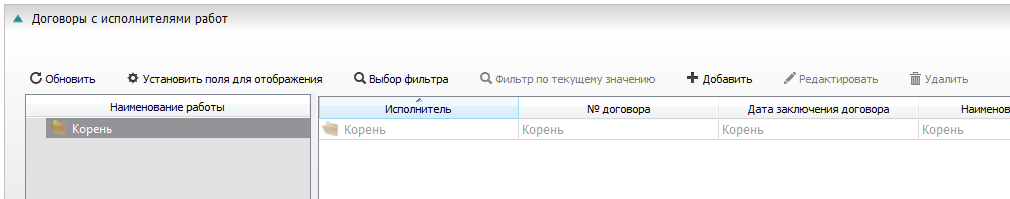 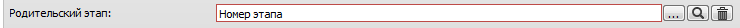 Рис. 64 – Заполнение поля «Родительский этап»Получили следующую структуру (рис. 65):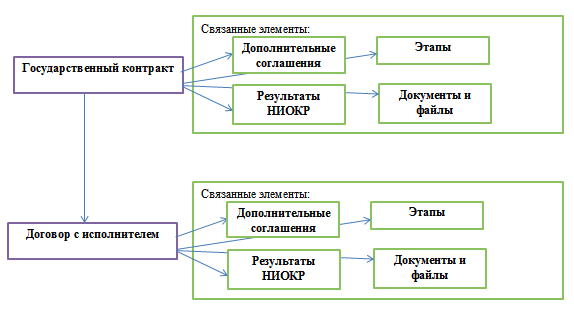 Рис. 65 – Структура связей созданных элементовВопрос 4. Графический просмотрПосмотреть результат, а также наглядно увидеть связи между созданными элементами можно при помощи программного модуля «Графический просмотр» по кнопке .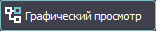 Перед открытием графического просмотра необходимо настроить набор элементов и полей элементов для отображения. Элементы, которые необходимо показать, отмечаются при помощи переключателя множественного выбора  (рис. 66).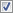 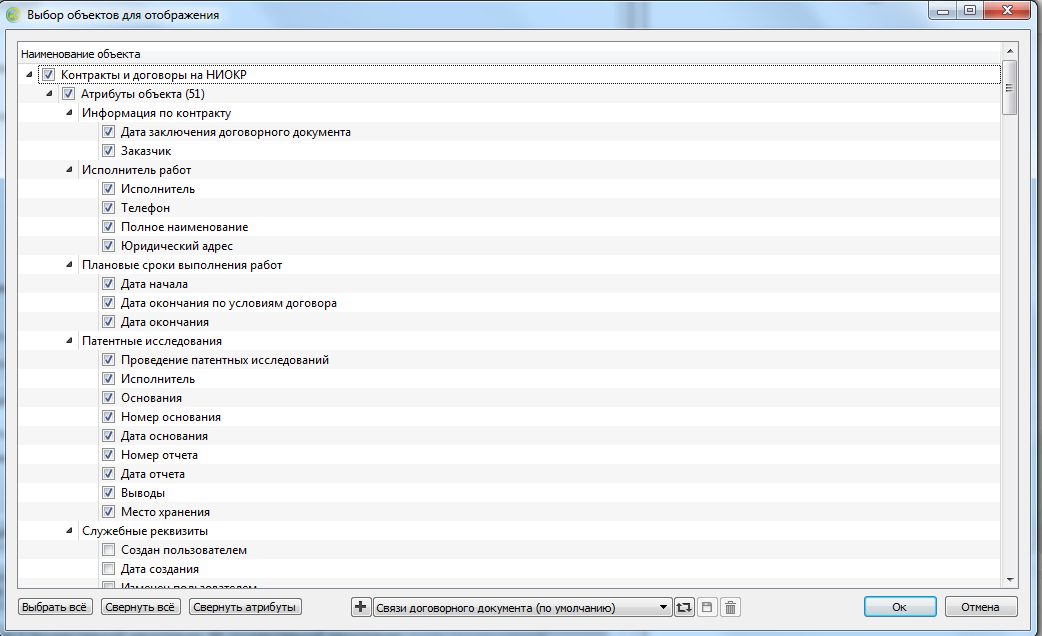 Рис. 66 – Диалоговое окно «Выбор объектов для отображения»Сохранить настроенные параметры можно при помощи кнопки .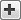 Вид программного модуля «Графический просмотр» приведен на рис. 67.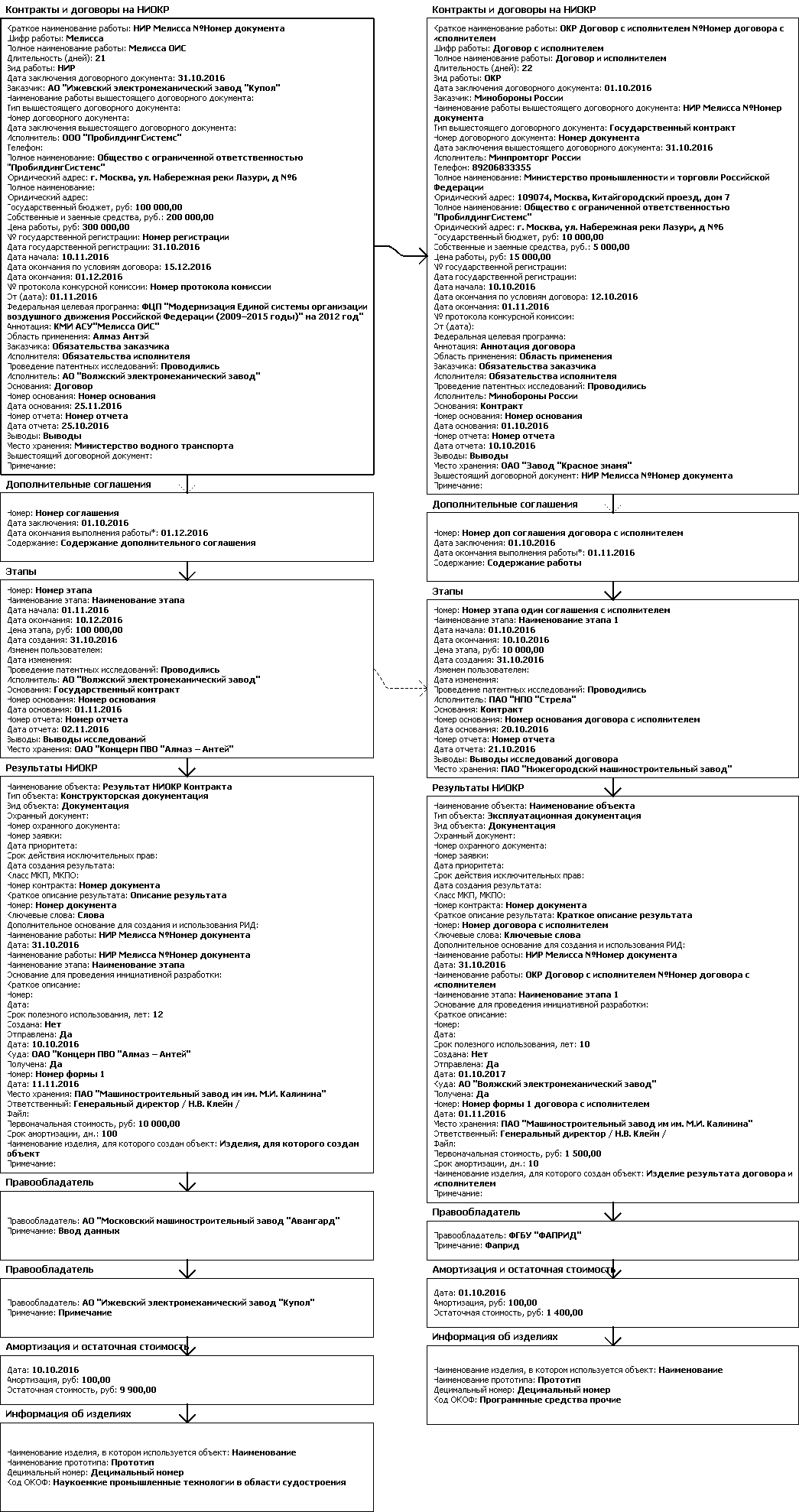 Рис. 67 – Программный модуль «Графический просмотр»Вопрос 5. Печатные формыВ программе реализована возможность представления документов в виде печатных форм.Печатная форма открывается нажатием кнопки  в области управляющих кнопок экранной формы элемента.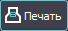 Для справочника «Контракты и договоры на НИОКР» доступны следующие печатные формы, приведенные в таблице 11.Таблица 11 – Перечень печатных форм справочника «Контракты и договоры на НИОКР»В зависимости от типа договорного документа, доступна «Карта контракта» (рис. 68) – для государственного контракта, либо «Договор с исполнителем» (рис. 69) – для договора с исполнителем работ. Также, вне зависимости от типа документа, доступна печать формы «Результаты НИОКР, созданные в рамках договорного документа» (рис. 70).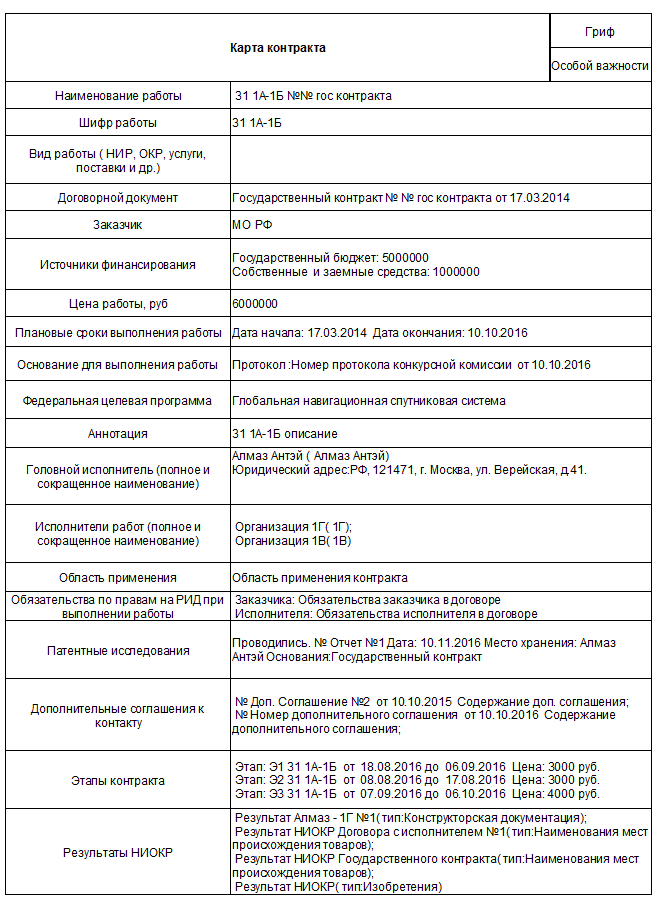 Рис. 68 – Печатная форма «Карта контракта»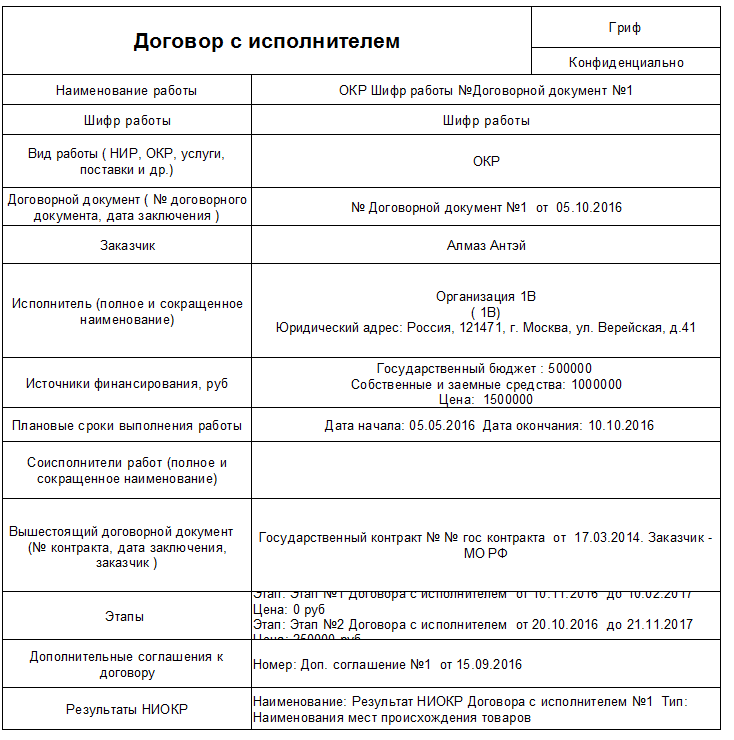 Рис. 69 – Печатная форма «Договор с исполнителем»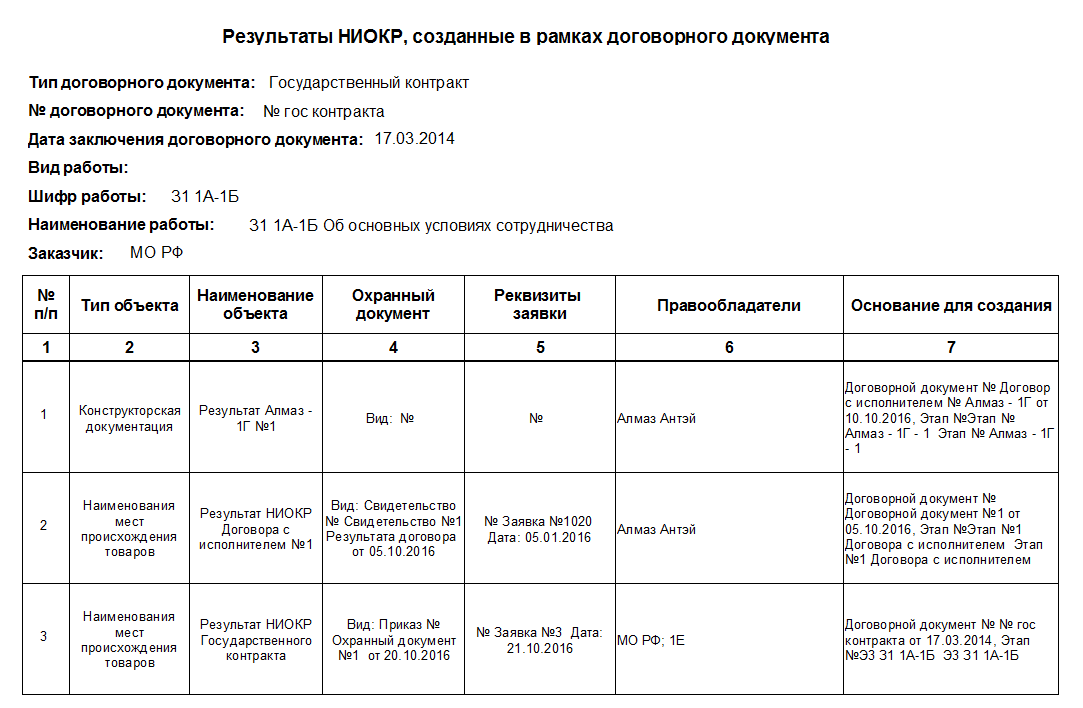 Рис. 70 – Печатная форма «Результаты НИОКР, созданные 
в рамках договорного документа»Вопрос 6. Документы и файлыТакже на экранной форме реализован раздел, который позволяет прикреплять ссылки на файлы к экранной форме документа. К примеру, если у нас есть документы, не учтенные в программе и связанные с государственным контрактом или договором с исполнителем. мы можем прикрепить к договорному документу ссылки на них. Осуществляется данная процедура в разделе формы «Документы и файлы» (рис. 71).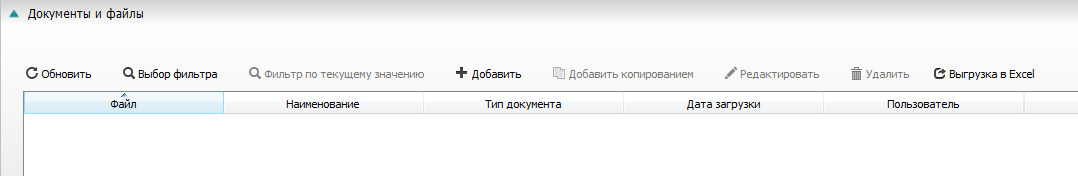 Рис. 71 – Раздел «Документы и файлы»Добавление файла осуществляется нажатием кнопки . 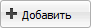 После нажатия кнопки открывается форма, в которой необходимо ввести «Наименование» файла в программе, выбрать тип документа и выбрать файл в поле «Файл».Файл выбирается нажатием кнопки  и последующем выбором файла в проводнике (рис. 72).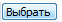 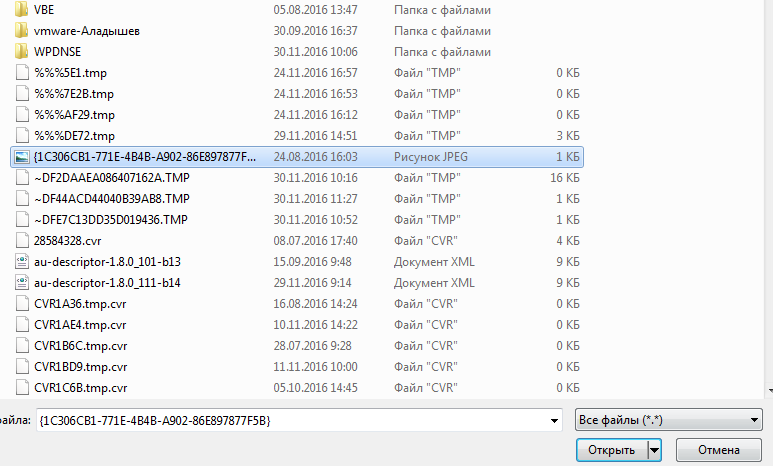 Рис. 72 – Выбор файлаТема 5. Результаты НИОКРВопрос 1. ПредназначениеОсновной задачей ПК «Мелисса-ОИС» является ведение и учет результатов интеллектуальной деятельности.Функционал учета РИД реализован в справочнике «Результаты НИОКР», а также связанных справочниках: «Делопроизводство», «Авторы», «Патентование за рубежом», «Договора о распоряжении исключительным правом и об использовании РИД».В программе предусмотрена возможность ведения РИД, созданных в рамках контрактов и договоров на НИОКР, а также РИД, созданных в результате инициативной разработки (рис. 73).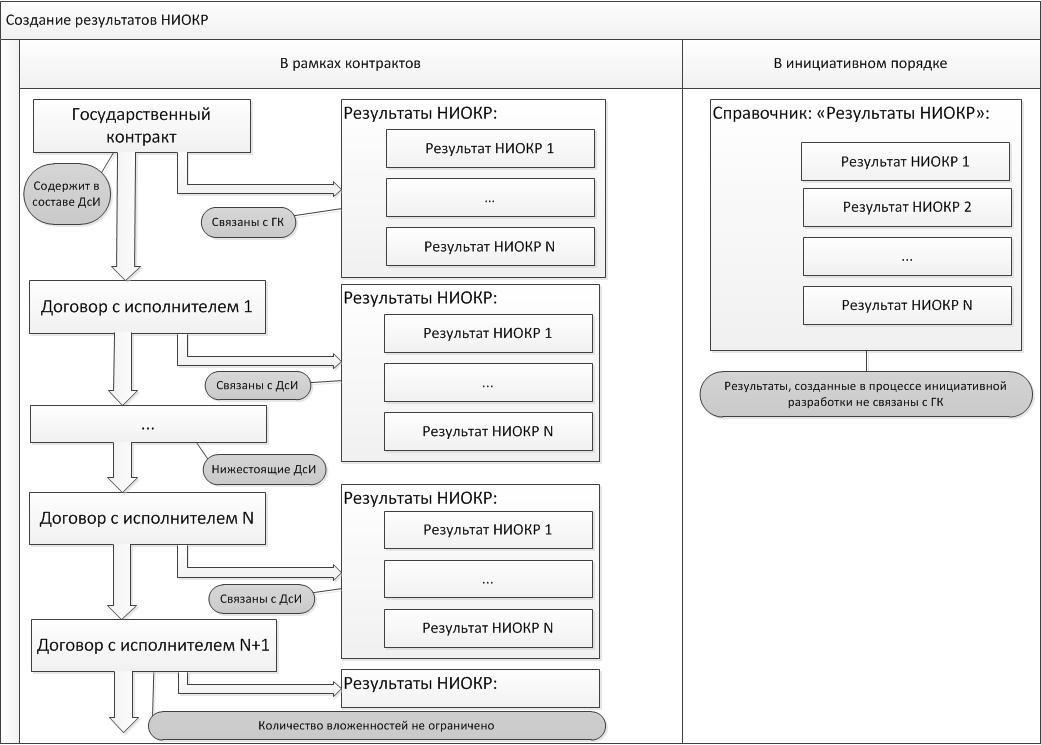 Рис. 73 – Способы создания РИДВопрос 2. Типы результатов НИОКРВ ПК «Мелисса-ОИС» доступны для ведения следующие типы результатов интеллектуальной деятельности (таблица 12).В зависимости от выбранного типа, набор полей на экранной форме будет различен.Вопрос 3. Принципы веденияРезультаты интеллектуальной деятельности, созданные в рамках контракта или договора на НИОКР, добавляются в программу при помощи табличной части «Результаты НИОКР» экранной формы контракта или договора на НИОКР, в рамках которого был создан результат (рис. 74). 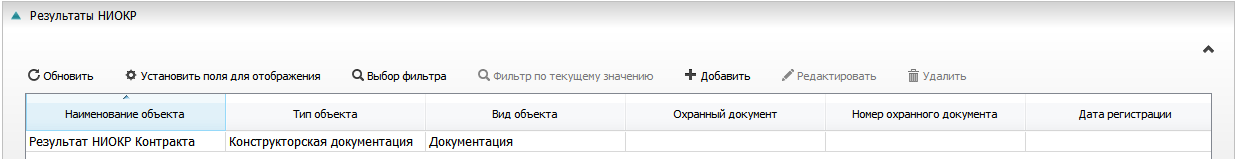 Рис. 74 – Раздел «Результаты НИОКР»После создания результата он автоматически привязывается к государственному контракту, либо договору с исполнителем/соисполнителем, из формы которого он был создан (рис. 75).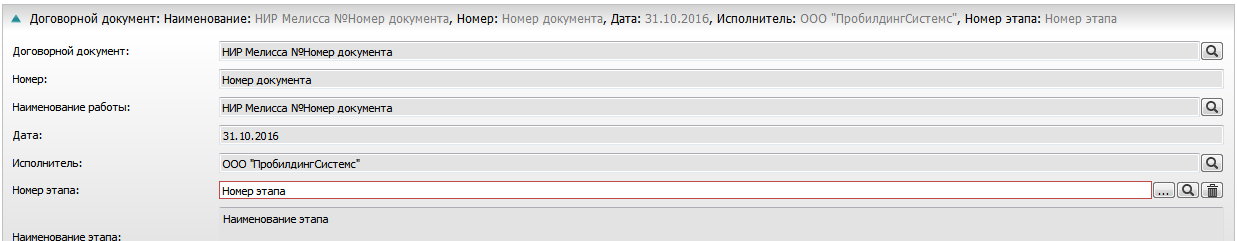 Рис. 75 – Раздел «Договорной документ»Результаты интеллектуальной деятельности, создаваемые в рамках инициативной разработки, заводятся напрямую из справочника «Результаты НИОКР» (рис. 76).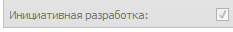 Рис. 76 – Признак «Инициативная разработка»У РИД, созданных в результате инициативной разработки, значение поля «инициативная разработка» по умолчанию равно 1 и недоступно для редактирования.Вопрос 4. Основные реквизиты справочникаДля справочника «Результаты НИОКР», в зависимости от выбранного типа результата, доступны следующие разделы и поля формы, приведенные в таблице 13.Таблица 13 – разделы и поля справочника «Результаты НИОКР»Вопрос 5. Печатные формыДля результата НИОКР доступны следующие печатные формы, приведенные в таблице 14.Таблица 14 – Перечень печатных форм справочника «Результаты НИОКР»Вопрос 6. Взаимосвязь с договорами о распоряжении правомКак уже говорилось ранее, все элементы ПК «Мелисса ОИС» связаны между собой и реквизиты одних элементов системы могут напрямую зависеть от реквизитов других. Примером такой связи служат Результаты НИОКР и договора о распоряжении правом. Взаимосвязь договором и результатов НИОКР рассмотрена в теме 6 «Договоры о распоряжении правом».Тема 6. Договоры о распоряжении правомВопрос 1. ПредназначениеВопрос 2. Типы договоров о распоряжении правомВ программе предусмотрено ведение следующих типов договоров:«Лицензионный договор»;«Сублицензионный договор»;«Соглашение о порядке патентования и использования»;«Договор об отчуждении исключительного права».Вопрос 3. Принципы веденияСоздание и редактирование договоров о распоряжении правом возможно при помощи справочника «Договоры о распоряжении правом» 
(рис. 77), либо через соответствующую табличную часть элемента «Результат НИОКР» (рис. 78).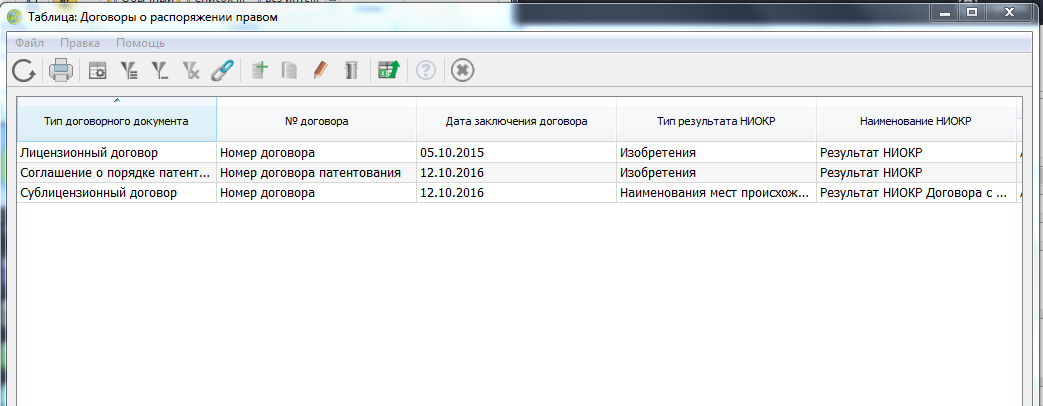 Рис. 77 – Справочник «Договоры о распоряжении правом»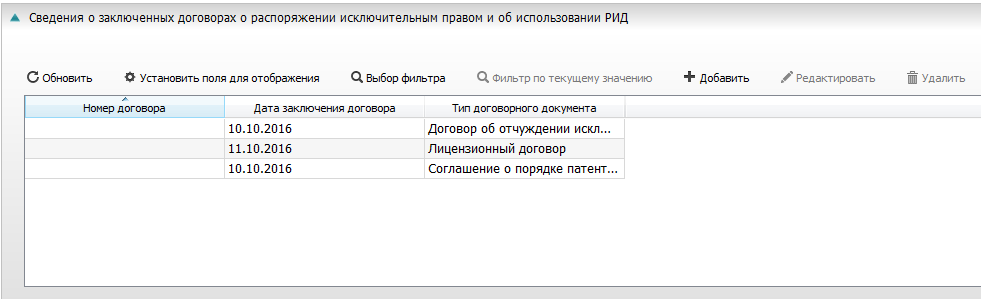 Рис. 78 – Табличная часть «Сведения о заключенных договорах о 
распоряжении исключительным правом и об использовании РИД» 
справочника «Результаты НИОКР»Каждый договор о распоряжении правом привязан к результату НИОКР. При создании договора из справочника «Договоры о распоряжении правом», привязка к результату НИОКР осуществляется вручную посредством поля «Результат НИОКР» (рис. 79).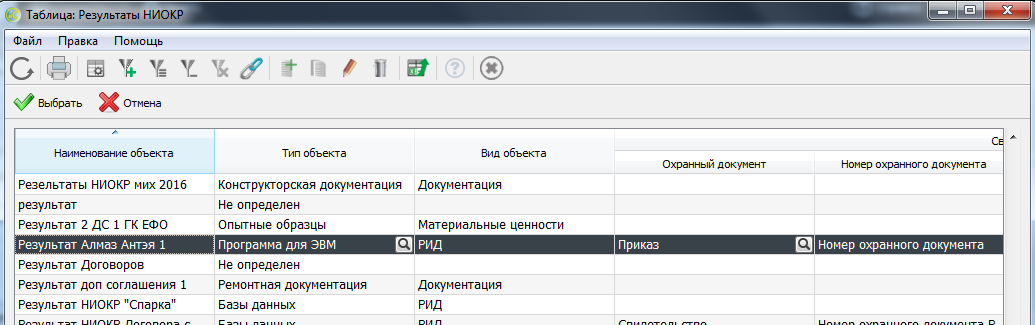 Рис. 79 – Поле «Результат НИОКР»Выбор результата осуществляется ЛКМ и последующим нажатием кнопки . Заполненное поле «Результат НИОКР» приведено на рис. 80.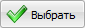 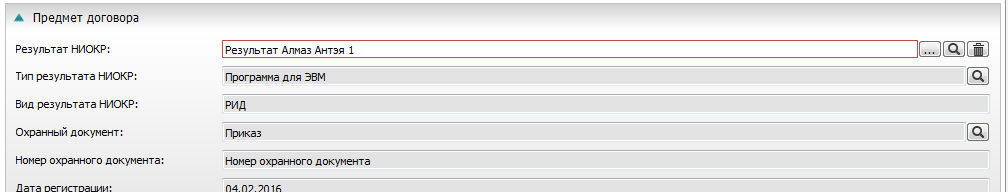 Рис. 80 – Выбор результата НИОКРПри создании договора из табличной части справочника «Результаты НИОКР» поле «Результат НИОКР» заполняется автоматически. Привязка осуществляется к результату, из которого был создан договор.Порядок заполнения договора, вне зависимости от того, был ли он создан из справочника, либо напрямую из справочника «Результаты НИОКР» будет схожим.Выбирать значение поля «Тип договорного документа», в зависимости от выбранного типа на форме предусмотрен различный набор полей и разделов. Наборы полей для различных типов договоров представлены в таблице 15.Таблица 15 – Наборы полейВопрос 4. Влияние договоров  о  распоряжении  правом  на 
результаты НИОКРКак отмечалось ранее, договора о распоряжении правом непосредственно влияют на значение реквизитов связанного результата НИОКР – при сохранении договора об отчуждении исключительного права, автоматически изменяются данные табличной части «Правообладатели» справчника «Результаты НИОКР»: информация об организациях в разделе «Правообладатели» удаляется из табличной части, в разделе «Приобретатели» – дописывается в нее.Тема 7. Инвентаризация правИнформация об инвентаризации прав содержится в разделе «Оперативный учет», подраздел «Инвентаризация прав».Подраздел «Инвентаризация прав» является справочником, элементы данного справочника содержат информацию о наименовании изделия, его номере, дате составления документа, составе инвентаризационной комиссии, членах рабочей группы и др.Структура формы элемента «Инвентаризация прав» представлена в таблице 16.Таблица 16 – Структура формы элемента «Инвентаризация прав»Также из раздела «Инвентаризация прав» доступны следующие печатные формы:«Акт 1»;«Акт 2»;«Ведомость № 1»;«Ведомость № 2»;«Ведомость № 3».Печатная форма «Акт 1» приведена на рис. 81, рис. 82. 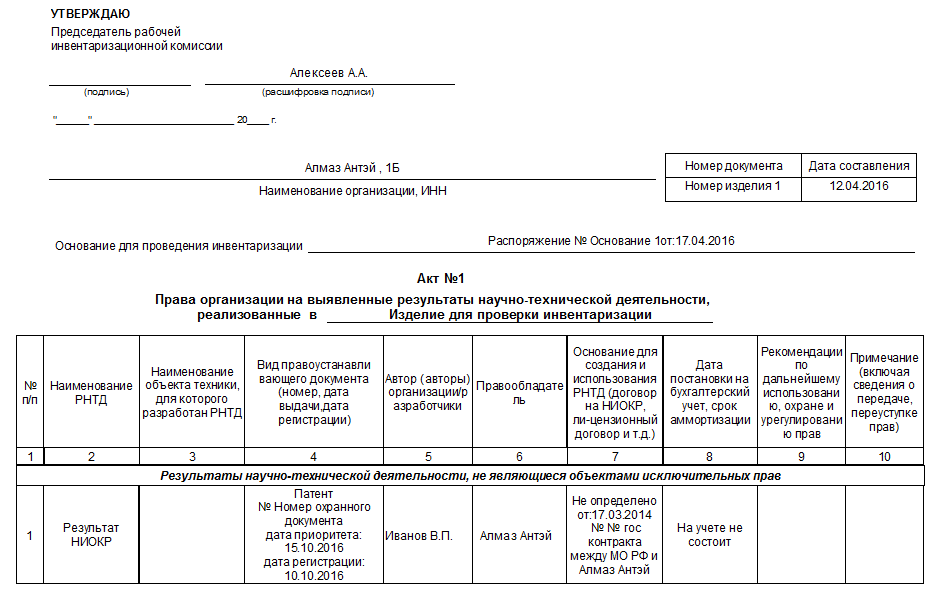 Рис. 81 – Печатная форма «Акт 1» страница 1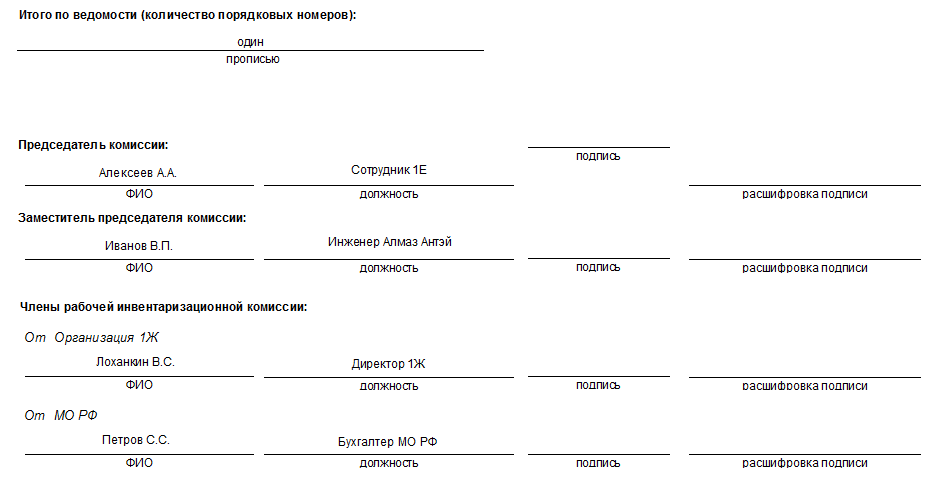 Рис. 82 – Печатная форма «Акт 1» страница 2Печатная форма «Акт 2» приведена на рис. 83, рис. 84.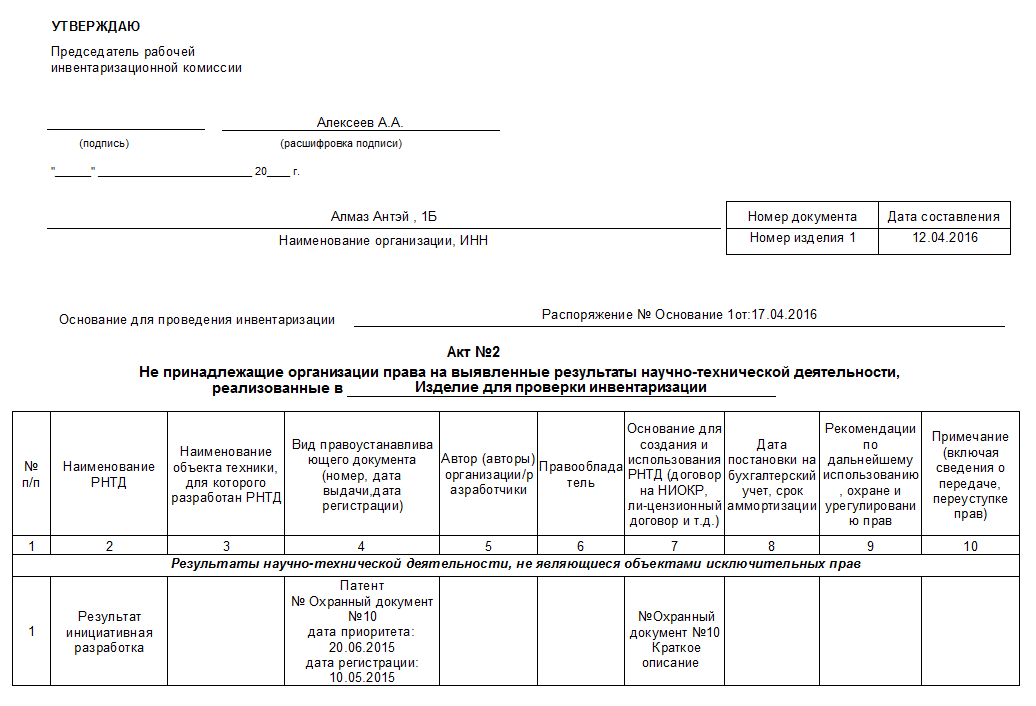 Рис. 83 – Печатная форма «Акт 2» страница 1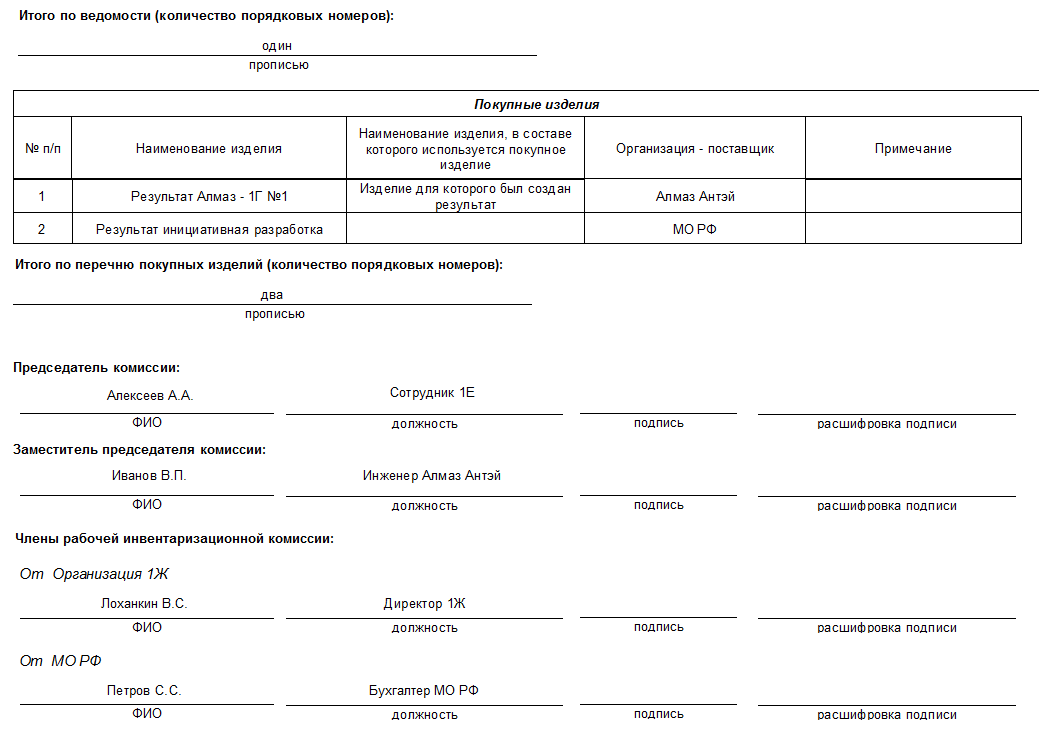 Рис. 84 – Печатная форма «Акт 2» страница 2Печатная форма «Ведомость № 1» приведена на рис. 85.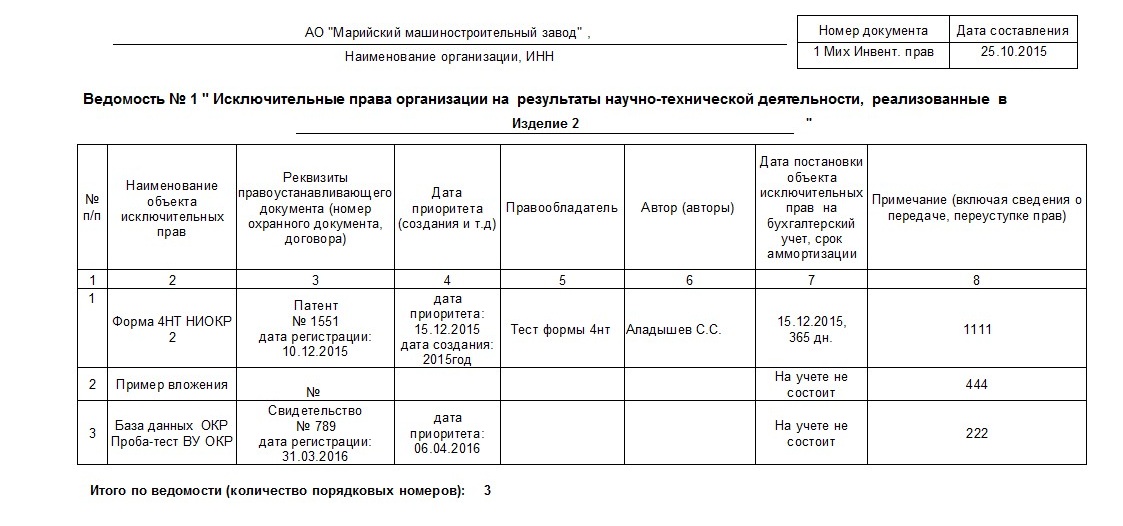 Рис. 85 – Печатная форма «Ведомость № 1»Печатная форма «Ведомость № 2» приведена на рис. 86.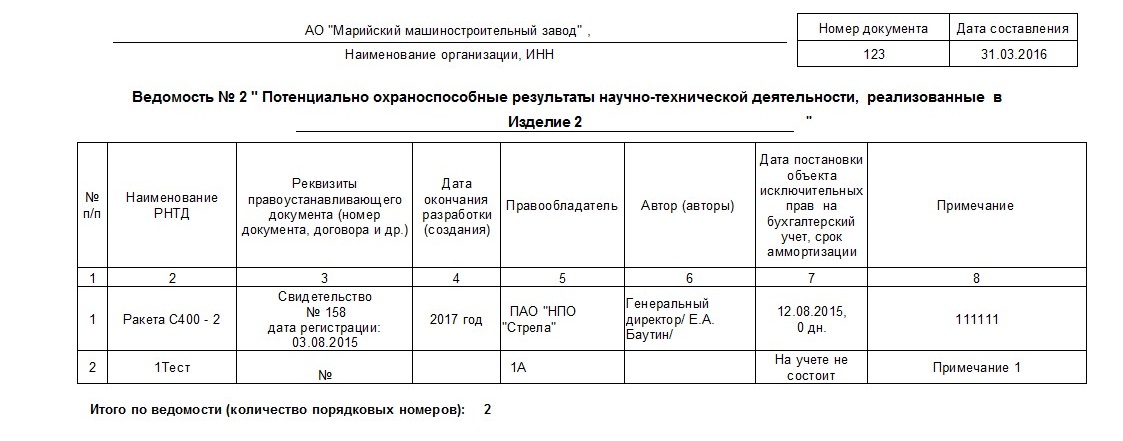 Рис. 86 – Печатная форма «Ведомость № 2»Печатная форма «Ведомость № 3» приведена на рис. 87.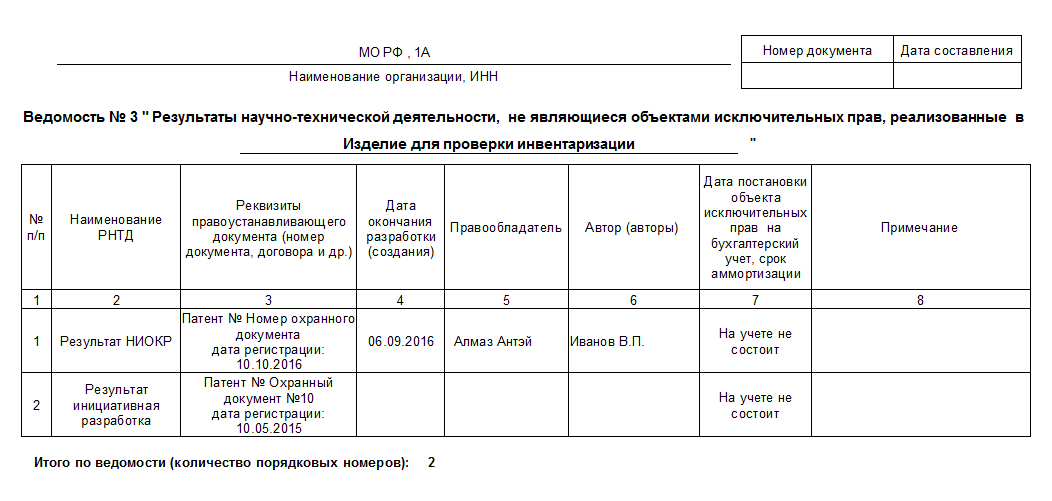 Рис. 87 – Печатная форма «Ведомость № 3»Тема 8. Импорт контрактов из УИКОВопрос 1. ПредназначениеРаздел «Импорт контрактов из УИКО» программного комплекса «Мелисса-ОИС» предназначен для оперативного ввода в программу данных, хранящихся в УИКО. Данные загружаются из заранее сформированного excel файла, на листах которого находятся элементы, соответствующие определенному справочнику, либо табличной части. Процесс загрузки, а также особенности работы с разделом описаны далее («Вопрос 2»).Вопрос 2. Описание принципов работыЗагрузка контрактов осуществляется из раздела «Оперативный учет» -> «Импорт контрактов из УИКО», после перехода в раздел появится диалоговое окно, в котором необходимо указать путь к файлу и, при необходимости, комментарий пользователя (рис. 88).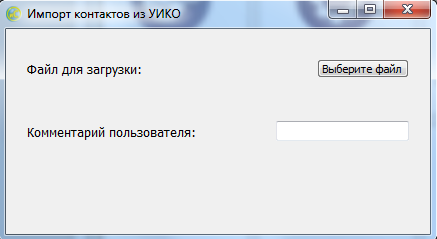 Рис. 88 – Диалоговое окно «Импорт контрактов из УИКО»Информация из файла будет загружена в программу, а сведения об успешной загрузке, а также о возникших в процессе загрузки сбоях записаны в «Журнал загрузок из УИКО». Журнал загрузок доступен в разделе «Оперативный учет» -> «Журнал загрузок из УИКО» при выборе пиктограммы (рис. 89).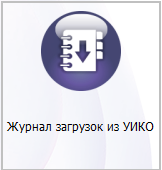 Рис. 89 – Пиктограмма «Журнал загрузок из УИКО»Фрагмент справочника «Журнал загрузок из УИКО» приведен на рис. 90.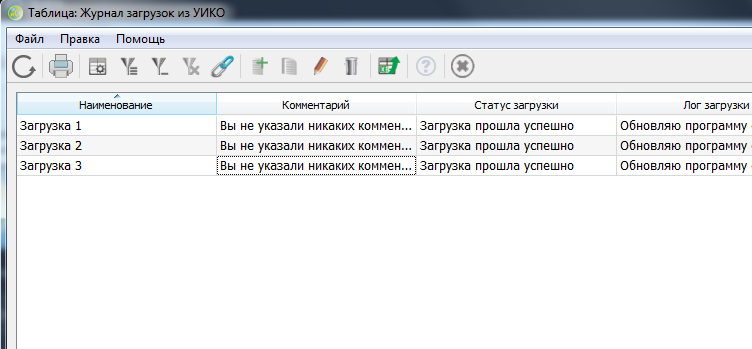 Рис. 90 – Фрагмент справочника «Журнал загрузок из УИКО»Помимо результата загрузки экранная форма элемента журнала загрузок (рис. 91) содержит лог загрузки, дату загрузки, информацию о пользователе, выполнившем загрузку, а также сведения о данных, которые были обновлены в процессе загрузки.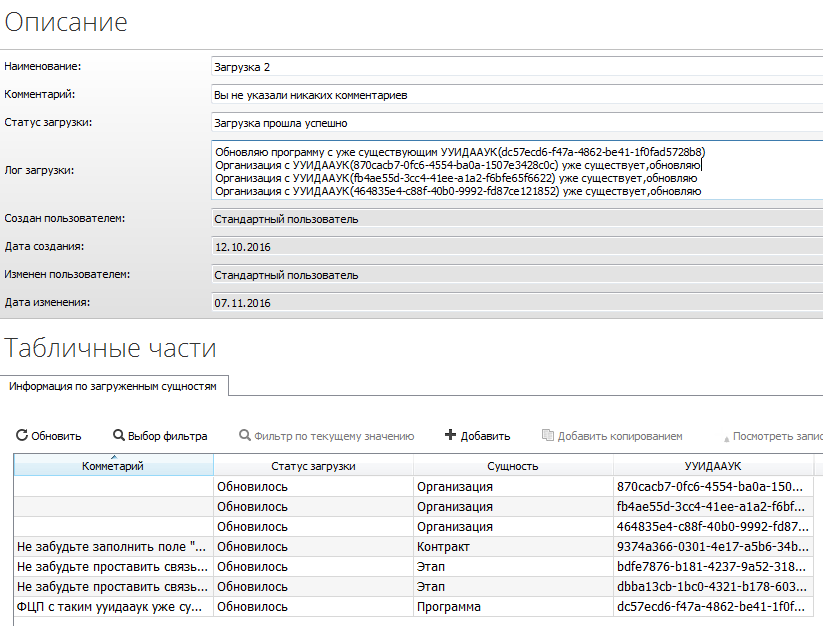 Рис. 91 – Экранная форма элемента «Журнал загрузок из УИКО»Тема 9. Ролевое разграничение доступаВопрос 1. Описание принципов работыРазграничение прав основывается на информации о пользователях, сохранивших информационный объект.Информация накапливается в таблицах из раздела «Администрирование»:1) «Соответствие пользователей организации» (СоответствиеПользователейОрганизациям) с полями:  «Организация» (Организация);«Пользователь» (Пользователь).	Каждый пользователь привязан к организации; 2) «Группы пользователей» (ГруппыПользователей).Табличная часть «Пользователи группы» (ПользователиГруппы), поле – «Пользователь» (Пользователь).	Пользователи, относящиеся к группе, должны быть занесены в соответствующую группу;3) «Доступ групп к договорам» (ДоступГруппКДоговорам) с полями: «Группа» (Группа);«Контракт» (Контракт).При добавлении договора проверяется, относится ли сохраняющий договор пользователь к группе, если да, то договор становится доступен группе пользователя. Также договор становится доступным той группе, которой доступен вышестоящий договор, если вышестоящий договор существует;4) «Доступ организаций к договорам» (ДоступОрганизацийКДоговорам) с полями:«Организация» (Организация);«Контракт» (Контракт).При добавлении договора определяется, к какой организации относится пользователь, и договор становится доступен организации пользователя. Также договор становится доступным тем организациям, которые являются исполнителями или заказчиками во всех вышестоящих и текущих договорах;5) «Доступ организаций к объектам» (ДоступОрганизацийКЗаписям) с полями:«Организация» (Организация);«Имя объекта» (ИмяОбъекта);«UUID объекта» (UuidОбъекта).При добавлении объектов, по которым ведется история изменений (определено в таблице «Настройка ведения истории изменений»), определяется пользователь, создающий объект, определяется его организация, определяется UUID объекта и сохраняется в таблицу «Доступ организаций к объектам».Описание ролей приведено в таблице 17.Таблица 17 – Перечень ролей и их описаниеОстальные роли настраиваются администратором, в процессе использования системы.Раздел 3. Регламентированный учет и аналитикаТема 10. Реестр учета прав на РИДРеестр учета прав на РИД – одна из отчетных форм, которая содержит информацию о государственных контрактах, договорах с исполнителями, этапах, результатах НИОКР, выполненных в рамках договоров, а также данные, связанные с результатами НИОКР.Реестр учета прав на РИД находится в разделе «Регламентированная отчетность» -> «Реестр учета прав на РИД» (рис. 92).Раздел представляет собой справочник (рис. 93), который содержит настройки формирования данных учета прав на РИД, а также прикрепленные к ним файлы, сформированные по данным настройкам. В отличии от других форм отчетности, реестр учета прав на РИД не имеет печатной формы и формируется в excel. Это связано с объемами обрабатываемой информации.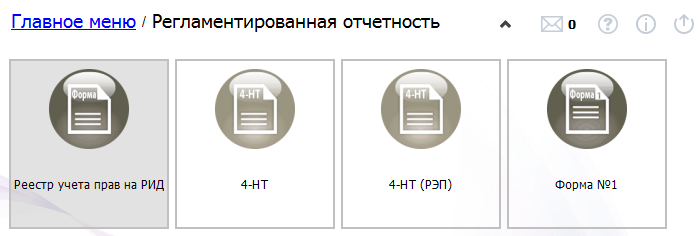 Рис. 92 – Раздел «Регламентированная отчетность»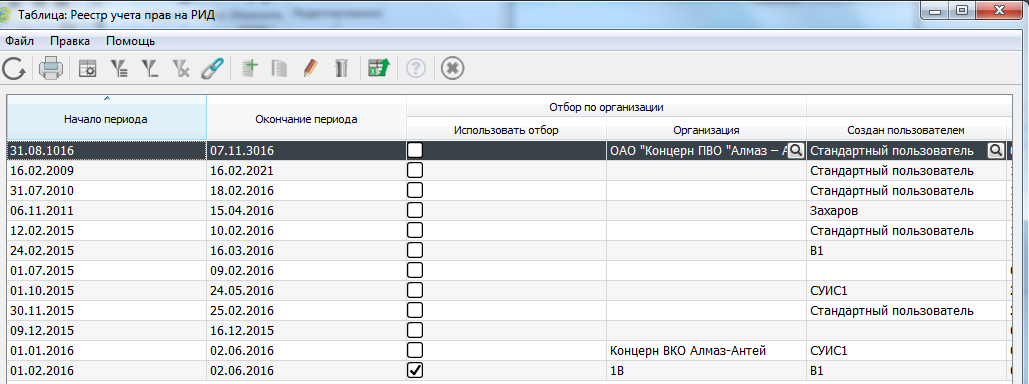 Рис. 93 – Справочник «Реестр учета прав на РИД»Экранная форма содержит данные, необходимые для определения условий выгрузки данных при формировании единой формы отчетности:начало и окончание периода выгрузки;информация об организации для отбора по организации;перечень договорных документов;перечень организаций-заказчиков;перечень головных исполнителей;перечень исполнителей;список документов и файлов, связанных с настройкой преобразования.Фрагмент экранной формы элемента «Реестр учета прав на РИД» приведен на рис. 94.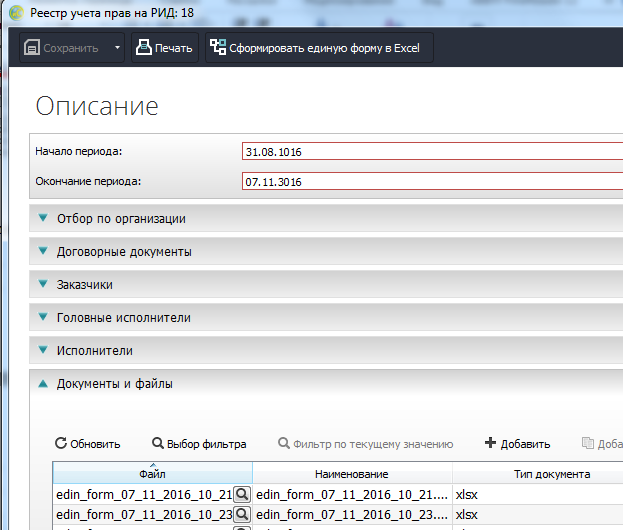 Рис. 94 – Фрагмент экранной формы элемента «Реестр учета прав на РИД»Настройка данных для выгрузки происходит посредством взаимодействия с экранной формой.Возможны два варианты настройки выгрузки:с использованием раздела «Отбор по организации»;без использования раздела «Отбор по организации».Настройка выгрузки нужны для отбора искомых данных из перечня всей информации, представленной в программе.Выгрузка осуществляется по следующему алгоритму, представленному на рис. 95.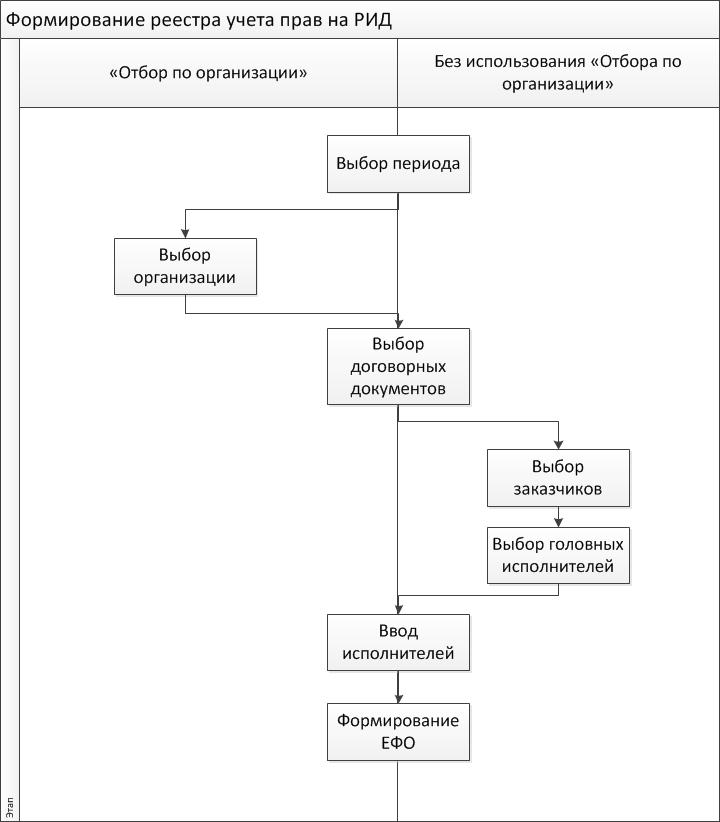 Рис. 95 – Алгоритм настройки формирования реестра учета прав на РИДПоследовательность работы фильтра по периоду приведена на рис. 96.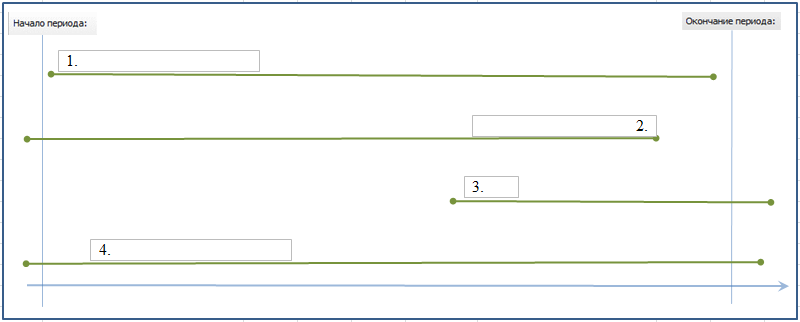 Рис.  – Контракты, реестр учета прав на РИДНа рис. 96 цифрами обозначены договорные документы, начала и окончание линий соответствуют датами начала и завершения работ по документу, синие вертикальные линии – границы периода отбора, ось Ox – ось времени.При формировании реестра в него попадут контракты:«1», «2», «3» – дата государственной регистрации, дата окончания работ по контракту, либо обе эти даты одновременно находятся внутри периода;«4» – дата государственной регистрации и дата окончания охватывают период отбора.Помимо отбора по периоду, используются также дополнительные фильтры. В общем случае контракты и договоры, должны соответствовать следующим условиям:при использовании отбора по организации:попадают в выбранный период: ((«Дата заключения договорного документа»>=«Дата начала периода») ^ («Дата окончания работ»<=«Дата окончания периода»));договорный документ (вышестоящий) был введен в раздел «Договорные документы» (если табличная часть не заполнена, выбираются все договорные документы);головной исполнитель или заказчик в договорном документе совпадает с организацией, введенной в разделе «Отбор по организации»;если табличные части государственный исполнитель и (или) заказчики заполнены, то из найденных договорных документов отбираются те, запись о государственном исполнители и (или) заказчике которых присутствует в соответствующих табличных частях;исполнители в договорах с исполнителями присутствуют в разделе «Исполнители» (либо все договоры с исполнителями, если табличная часть не заполнена);когда отбор по организации не используется:попадают в выбранный период: ((«Дата заключения договорного документа»>=«Дата начала периода») ^ («Дата окончания работ»<=»Дата окончания периода»));договорный документ (вышестоящий) был введен в раздел «Договорные документы» (отбор не происходит, если табличная часть не заполнена);головной исполнитель в договорном документе присутствует в разделе «Головной исполнитель» (отбор не происходит, если табличная часть не заполнена);организация-заказчик присутствует в разделе «Заказчик» (отбор не происходит, если табличная часть не заполнена);исполнители в договорах с исполнителями присутствуют в разделе «Исполнители» (отбор не происходит, если табличная часть не заполнена).В общем случае формула выглядит следующим образом:Для государственных контрактов:С использованием отбора:Для ГК: USE(ДД)&(USE(ГИ*) ИЛИ (USE(З*))&USE(ГИ)&USE(З)Для дог. Документов: USE(Исполнитель);Для ГИ – (ГИ*) и (З*) = Организация из отбора.Без использования отбора: Для ГК: USE(ДД)&USE(ГИ)&USE(З); Для дог. Документов: USE(Исполнитель).Где:USE – функция использования отбора в соответствие со значениями табличной части. Аргументов функции является табличная часть. На основе данных табличной части функция отбирает значения из множества всех договорных документов;ГИ – множество государственных контрактов, Государственный исполнитель которых находится в разделе «Государственный Исполнитель» форме реестра учета прав на РИД;З – множество государственных контрактов, Заказчик которых находится в разделе «Государственный Исполнитель» формы реестра учета прав на РИД;ДД – множество договорных документов, которые были внесены в соответствующую табличную часть, либо все множество договорных документов, если т.ч. пустая.Для нижестоящих договорных документов: Из множества нижестоящих договорных документов, связанных с государственными контрактами, попавшими под условия отбора, выбираются те, в которых исполнитель есть в разделе «Исполнители» экранной формы «Реестр учета прав на РИД».Создание формы отчетности осуществляется нажатием кнопки  в верхней части формы элемента. 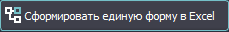 Тема 11. 4-НТ, 4-НТ(РЭП)Вопрос 1. ПредназначениеРаздел программы предназначен для формирования форм отчетности «4-НТ» и «4-НТ (РЭП)» на основе данных, введенных в программу.В разделе предусмотрена настройка границ периода, за который будет сформирован отчет, а также выбор организации, отчетность по которой будет сформирована.Вопрос 2. Описание принципов работыПечать формы «4-НТ» доступна в разделе «Регламентированная отчетность». Форма 4-НТ содержит данные об использовании интеллектуальной собственности за отчетный период.Для создания формы необходимо выбрать период, за который будут отобраны данные, а также организацию, информация о результатах которой будет представлена на форме (рис. 97).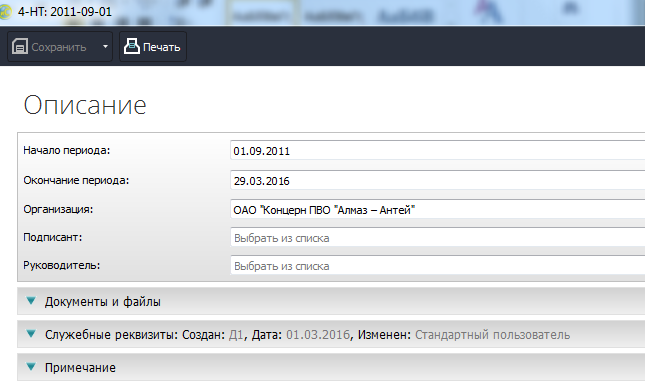 Рис. 97 – Настройка формы «4-НТ»Форма «4-НТ» состоит из трех страниц, отчетная информация заносится на форму в автоматическом режиме (рис. 98 – рис. 100).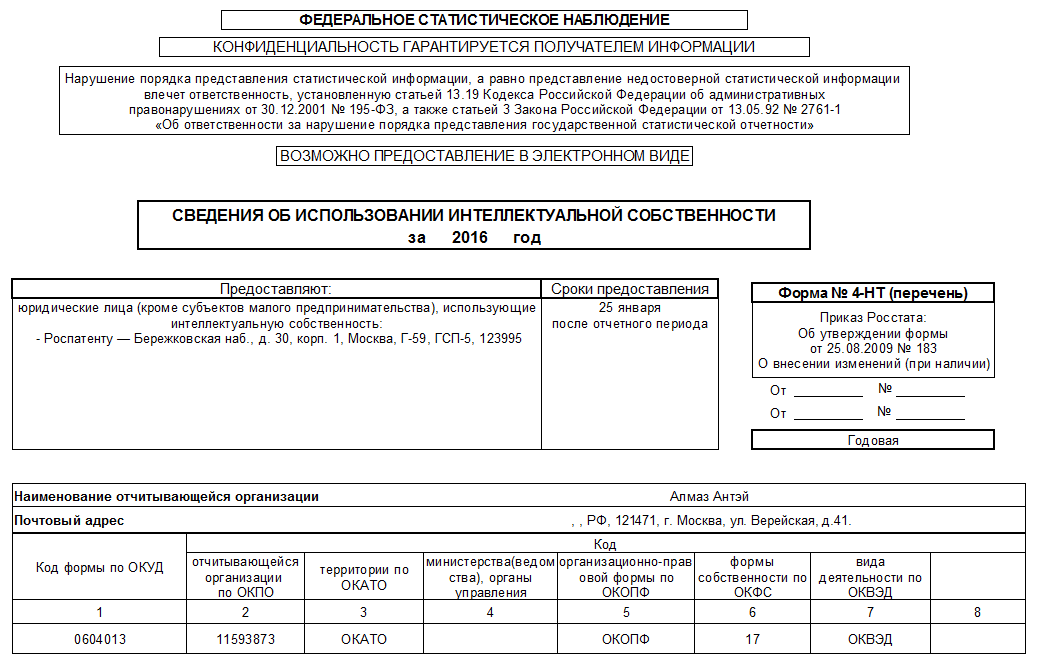 Рис. 98 – Печатная форма «4-НТ» страница 1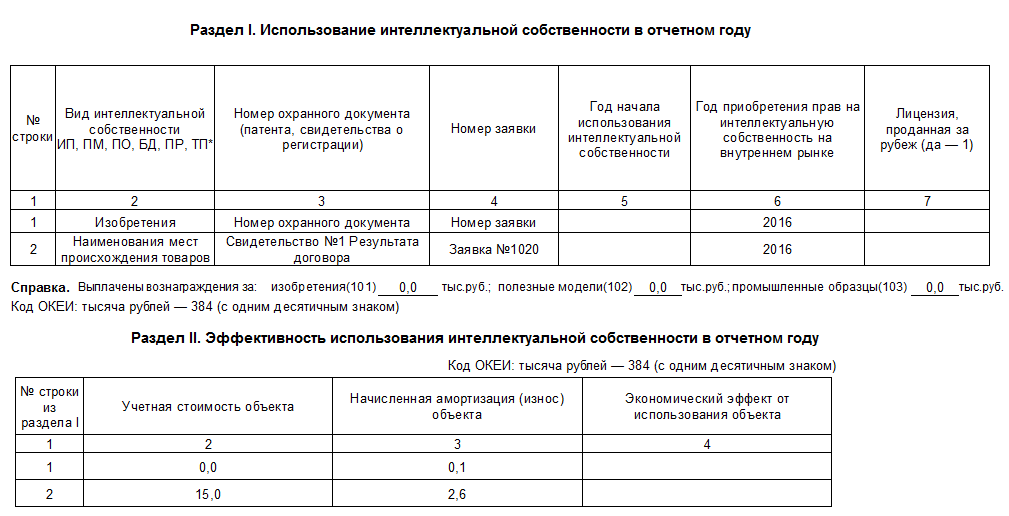 Рис. 99 – Печатная форма «4-НТ» страница 2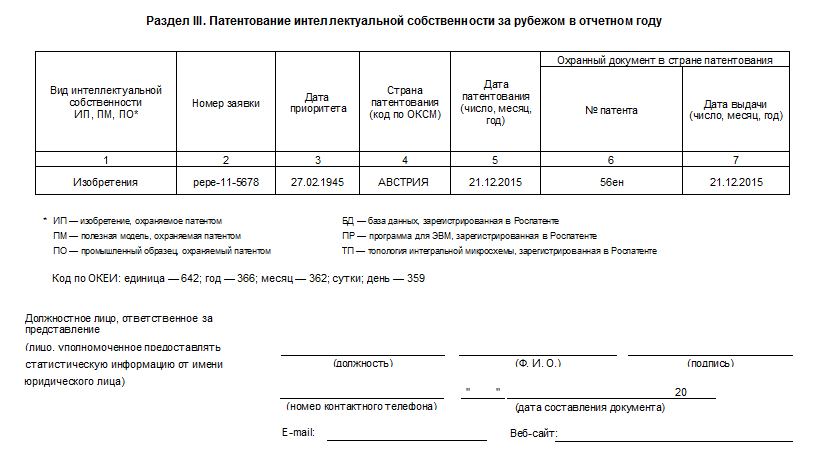 Рис. 100 – Печатная форма «4-НТ» страница 3Форма «4-НТ (РЭП)» доступна в разделе «Регламентированная отчетность» -> «4-НТ (РЭП)».Форма показывает сведения о полученных охранных документах на ОИС в рамках предприятия, а также сведения об интеллектуальном потенциале предприятия за отчетный период.Данные, необходимые при отборе информации для формирования формы «4-НТ (РЭП)» вводятся пользователем вручную. Ввод производится посредством взаимодействия с экранной формой «4-НТ (РЭП)» (рис. 101).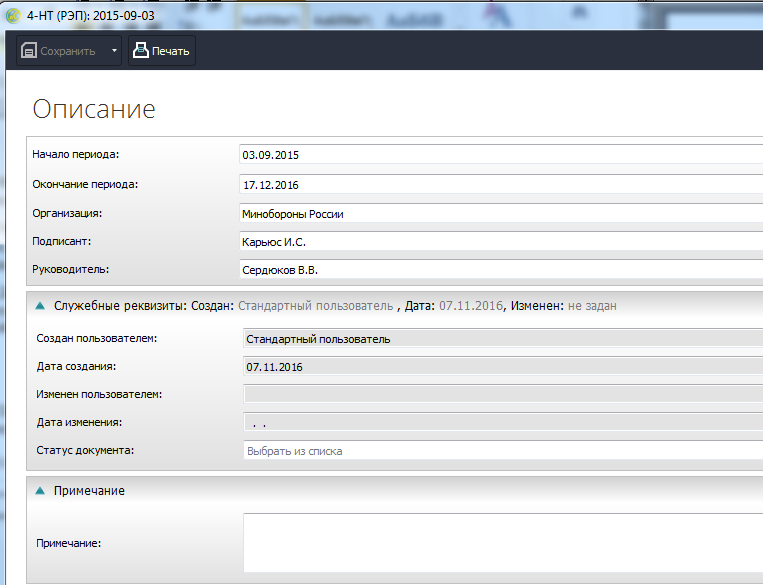 Рис. 101 – Фрагмент экранной формы «4-НТ (РЭП)»Для формирования формы необходимо ввести даты начала и окончания периода (рис. 102), а также организацию, информацию о которой необходимо получить (рис. 103).Также есть возможность добавления информации о подписанте и руководителе организации на форму, для этого необходимо заполнить соответствующие поля (см. рис. 103).Период отчетности выбирается пользователем вручную в соответствующих полях.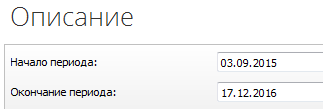 Рис. 102 – Фрагмент экранной формы «4-НТ (РЭП)»Информация об организации, подписанте и руководителе вводится аналогичным образом: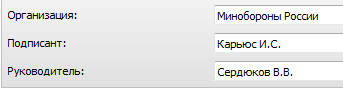 Рис. 103 – Фрагмент экранной формы «4-НТ (РЭП)»Вывод формы на печать осуществляется нажатием кнопки  (рис. 104).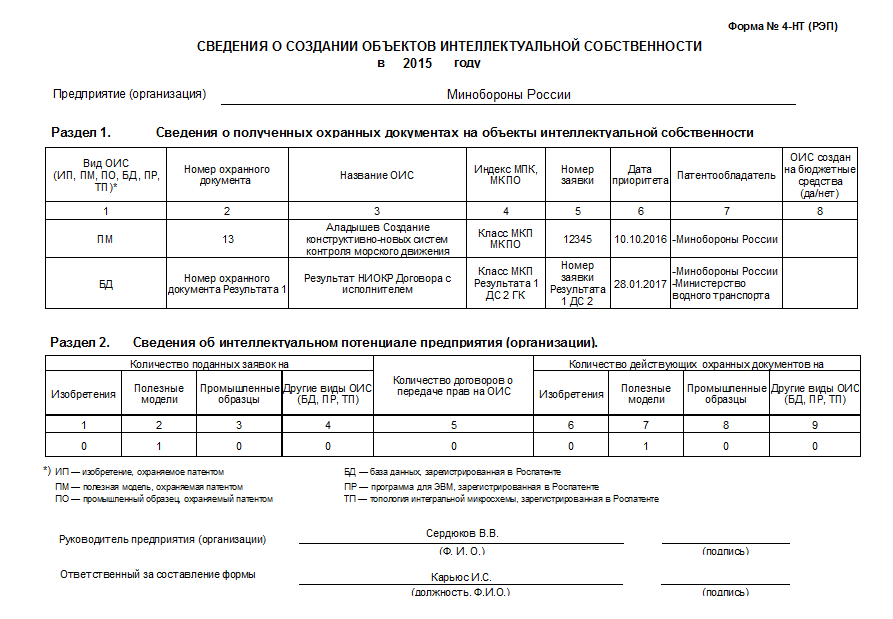 Рис. 104 – Печатная форма «4-НТ (РЭП)»Тема 12. Форма № 1Вопрос 1. ПредназначениеРаздел программы предназначен для формирования отчетности по форме № 1 и последующей ее выгрузке в СД РИД. Принципы работы раздела описаны далее («Вопрос № 2»).Вопрос 2. Описание принципов работыПрограммный комплекс «Мелисса-ОИС» предоставляет пользователю возможности создания отчетности по форме № 1 и выгрузке этой отчетности в СД РИД.Форма № 1 создается из раздела «Регламентированная отчетность» -> «Форма № 1» (рис. 105).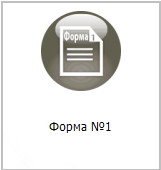 Рис. 105 – Пиктограмма «Форма № 1»Модуль создания формы включает в себя справочник (рис. 106), в котором перечислены уже настроенные отчетные формы с указанием статуса, а также экранные формы элементов справочника (рис. 107).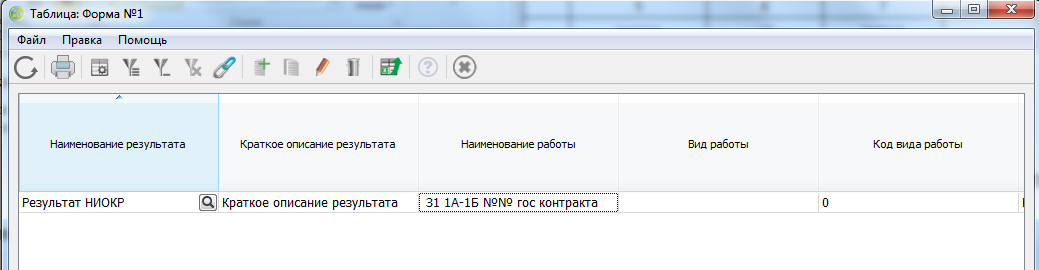 Рис. 106 – Справочник «Форма № 1»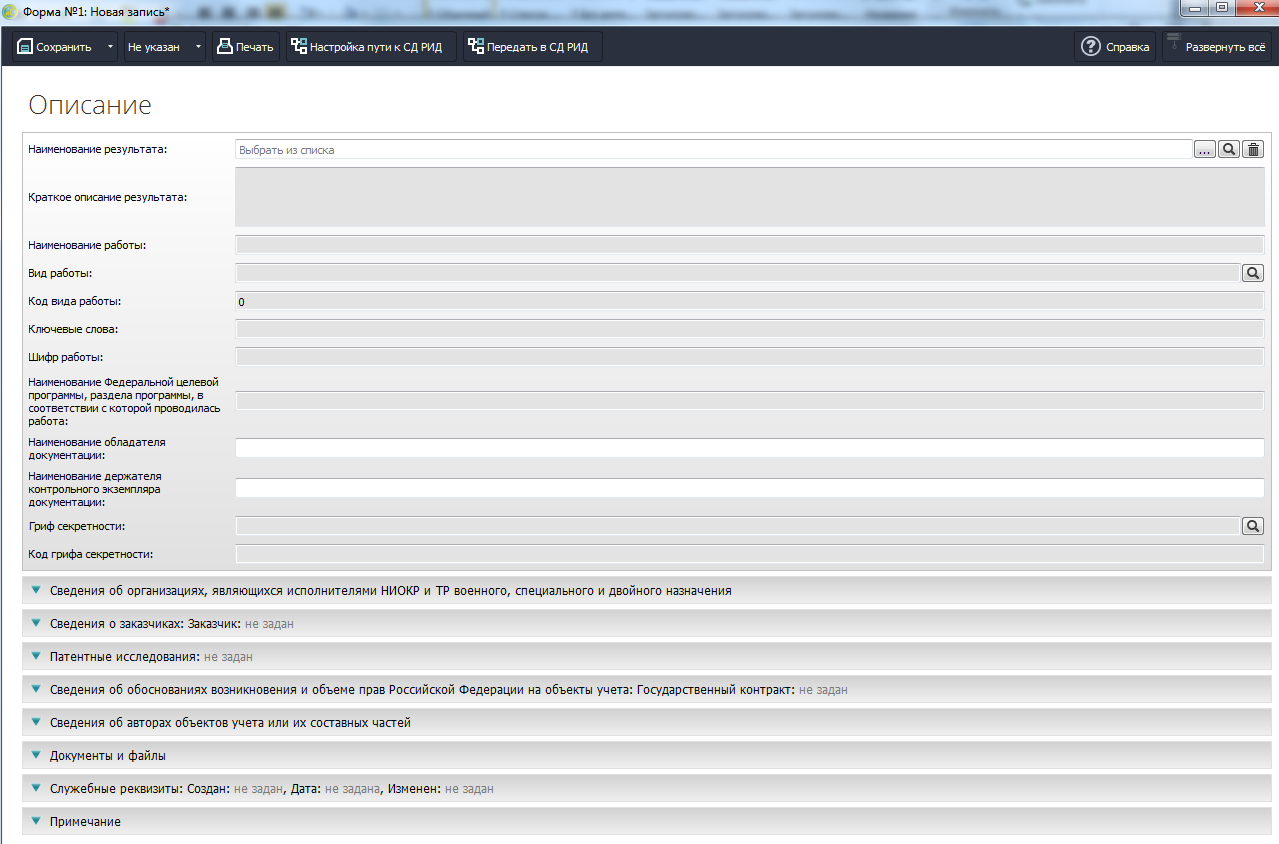 Рис. 107 – Экранная форма элемента «Форма № 1»При создании новой формы необходимо заполнить поле «Наименование результата» (рис. 108).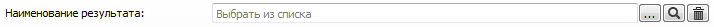 Рис. 108 – Фрагмент формы элемента «Форма № 1»Остальные обязательные поля формы заполнятся автоматически.Заполненая форма № 1 приведена на рис. 109.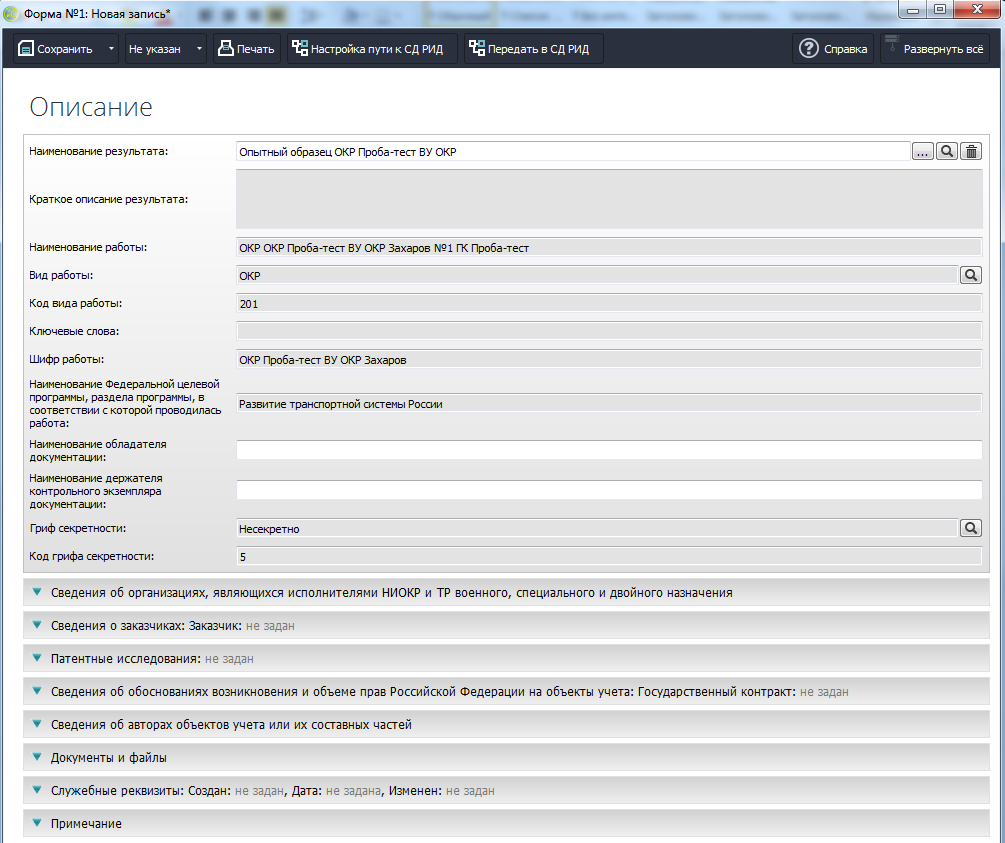 Рис. 109 – Заполненная форма № 1Вопрос 3. Описание процесса выгрузки в СД РИДПередача в СД РИД осуществляется нажатием клавиши «Передать в СД РИД» .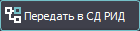 Перед передачей формы в СД РИД необходимо убедиться в правильности настройки пути к СД РИД .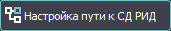 По умолчанию значение пути равно «c:\Program Files (x86)\PSD\DATA\USER\Forma1\DBF\FORMA1.DBF».Пользователь будет уведомлен об успешном выполнении выгрузки в появившемся диалоговом окне (рис. 110).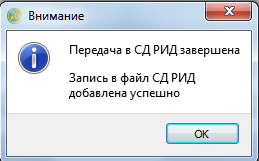 Рис. 110 – Сообщение об успешной передаче в СД РИДВ случае возникновения ошибки, пользователь также будет оповещен.Ошибка выгрузки может возникнуть из-за неправильно указанного пути к файлу СД РИД, либо наличия данных о выбранному результате в СД РИД.В первом случае необходимо обратиться к системному администратору, либо самостоятельно изменить путь к СД РИД в настройках на корректный, во втором – проверить актуальность информации в СД РИД и, при необходимости, удалить устаревшую запись из СД РИД и загрузить повторно.Тема 13. СтатистикаВопрос 1. ПредназначениеРаздел статистика представляет пользователю информацию из раздела «Оперативный учет», представленную в графическом, либо табличном виде.Также возможна выгрузка информации, представленной на графиках в HTML, в Excel, в CSV.Отобрать целевую информацию из множества всех данных можно при помощи фильтров.Вопрос 2. Описание принципов работыВ разделе статистика имеется шесть графиков, каждый из которых строится по собственному алгоритму:«Динамика получения охранных документов» – гистограмма, показывающая динамику постановки РИД на баланс.Гистограмма строится на основе таблицы с информацией о количестве полученных РИД и РИД, поставленных на баланс по годам и выглядит следующим образом (рис. 111).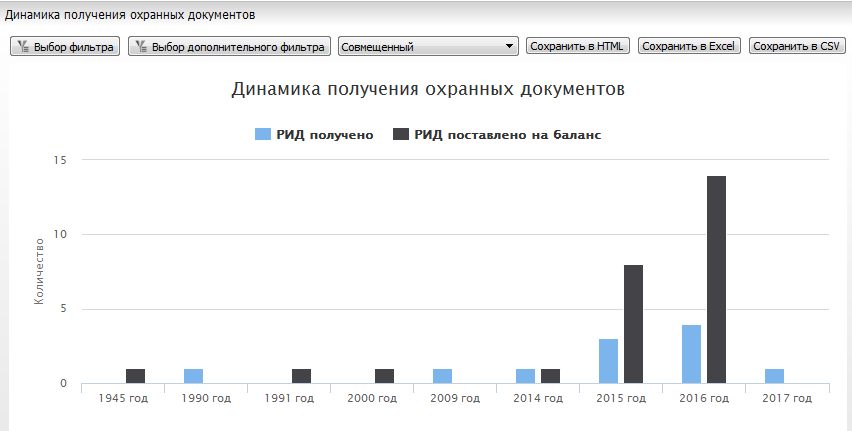 Рис. 111 – Гистограмма «Динамика получения охранных документов»На график заносятся все РИД, за исключением вычтенных фильтром. Если дата создания результата попадает на текущий год, РИД считается полученным в данном году. Если дата регистрации попадает в отчетный год, РИД считается поставленным на баланс.Если на графиках нужно отобразить только часть результатов, то можно воспользоваться фильтром, открыв по кнопкам (рис. 112) окна настройки фильтров (рис. 113, рис. 114).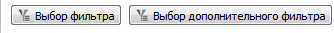 Рис. 112 – Кнопки выбора фильтров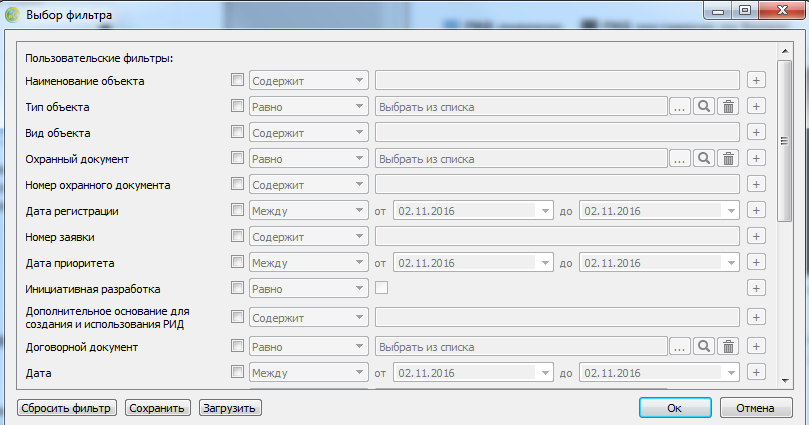 Рис. 113 – Настройка фильтраФункциональные возможности фильтра и порядок его применения аналогичны фильтрам из справочников и виртуальных табличных частей.Фильтр задается по полям раздела «Результаты НИОКР» (см. рис. 114).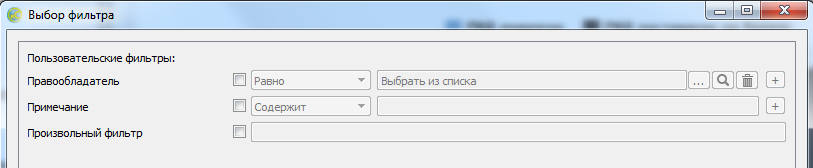 Рис. 114 – Поля результата в настройке фильтраТакже есть возможность задания дополнительного фильтра, критерии отбора которого проверяют значения виртуальных табличных частей результата НИОКР.Важно отметить, что на графике показаны лишь результаты, вид объекта которых = «РИД».На графиках реализована возможность переключения между графическим (рис. 115), табличным (рис. 116) и совмещенным (рис. 117) видами представления данных.Переключение между видами представления осуществляется из раскрывающегося списка (рис. 118).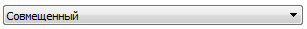 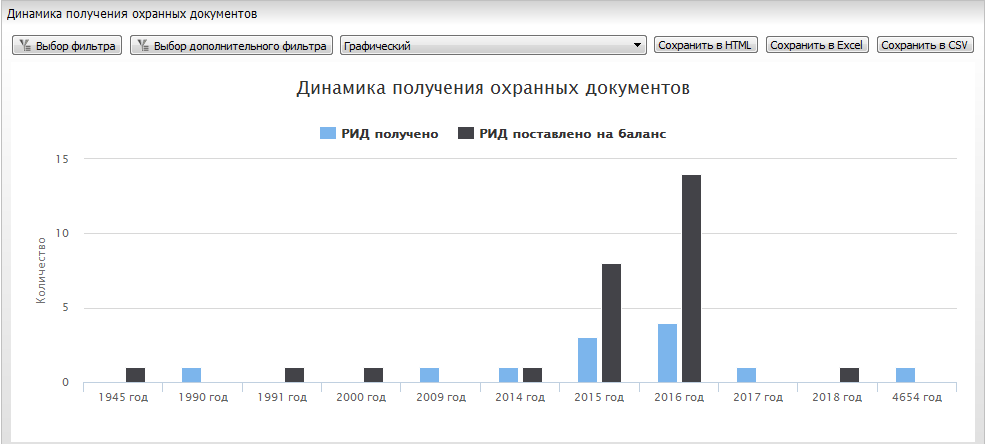 Рис. 115 – Графический вид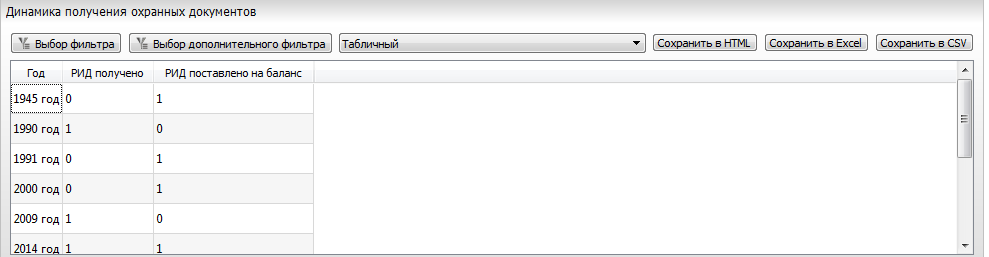 Рис. 116 – Табличный вид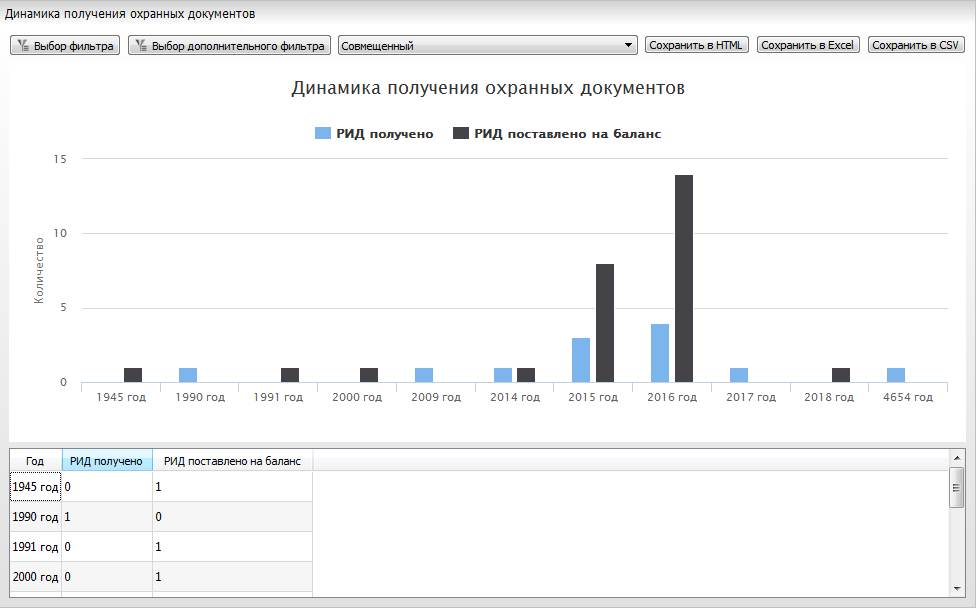 Рис. 117 – Совмещенный вид представления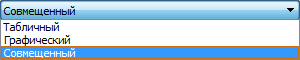 Рис. 118 – Раскрывающийся списокПомимо изменения вида представления, можно скрыть столбцы диаграммы, которые нас не интересуют нажатием ЛКМ на соответствующий значок (рис. 119).  При этом цвет значка скрытого столбца изменится на серый, а столбец будет скрыт с графика (рис. 120).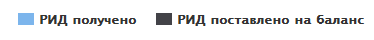 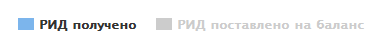 Рис. 119 – Скрытый столбец диаграммы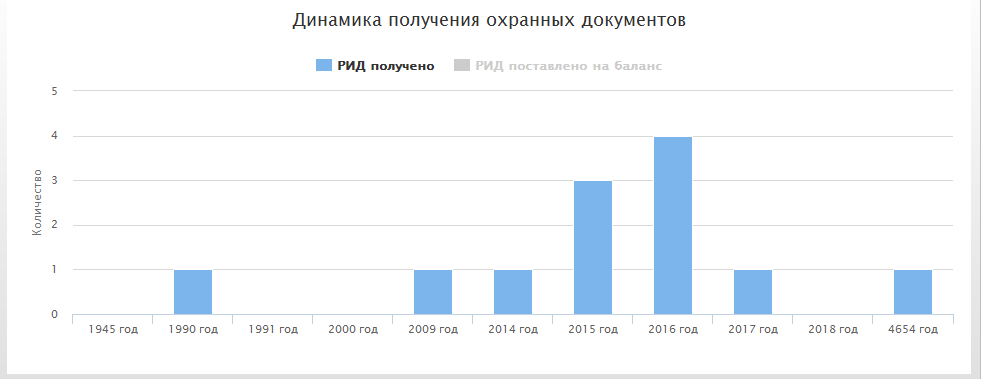 Рис. 120 – Динамика получения охранных документовПолученный график можно сохранить в форматах HTML, xlsx или CSV для дальнейшего использования вне программного комплекса;«Количество полученных патентов» – круговая диаграмма, показывающее разницу между процентными отношениями количества полученных патентов относительно общего количества созданных результатов в разрезе годов.На графике (рис. 121) показан процент полученных патентов от общего количества полученных результатов для каждого из годов. В таблице, помимо процентного отношения, также указано количество полученных патентов в каждом из годов.Настройка фильтров, выгрузка графиков, а также режимы представления данных аналогичны разделу «Динамика получения охранных документов»;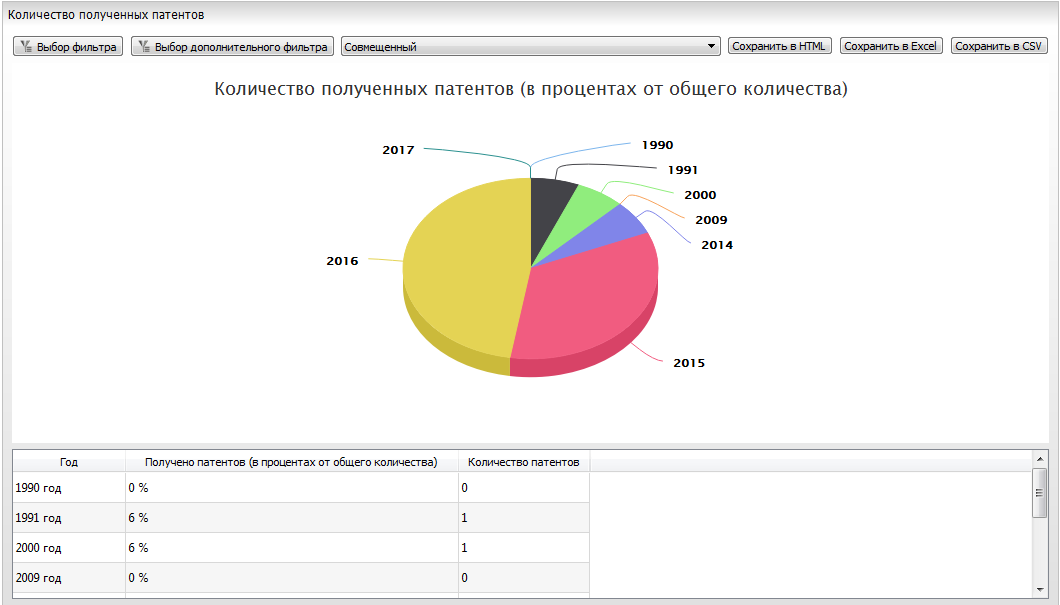 Рис. 121 – Количество полученных патентов«Количество полученных патентов (в процентах от общего количества за год)» – график показывает количество патентов от общего количества охранных документов, полученных в течение года;«Договорные документы по типам и видам работ» – гистограмма, показывающая количество типов договорных документов (государственный контракт, контракт, договор с исполнителем) по различным видам работ (рис. 122).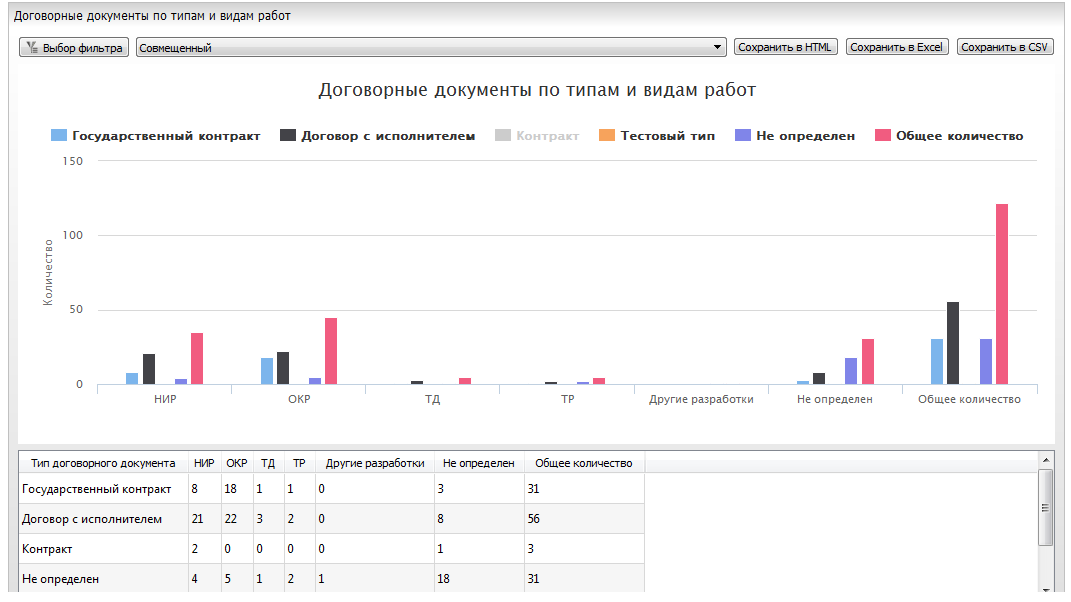 Рис. 122 – Договорные документы по типам и видам работПринцип работы аналогичен работе с гистограммой «Динамика получения охранных документов» – реализованы фильтр, режимы отображения (табличный, графический, совмещенный), экспорт таблиц и графической информации;«Контракты (начатые и завершенные)» – гистограмма (рис. 123), показывающая в рамках годов количество:заключенных контрактов;работ, начатых по контрактам;завершенных контрактов;контрактов в работе.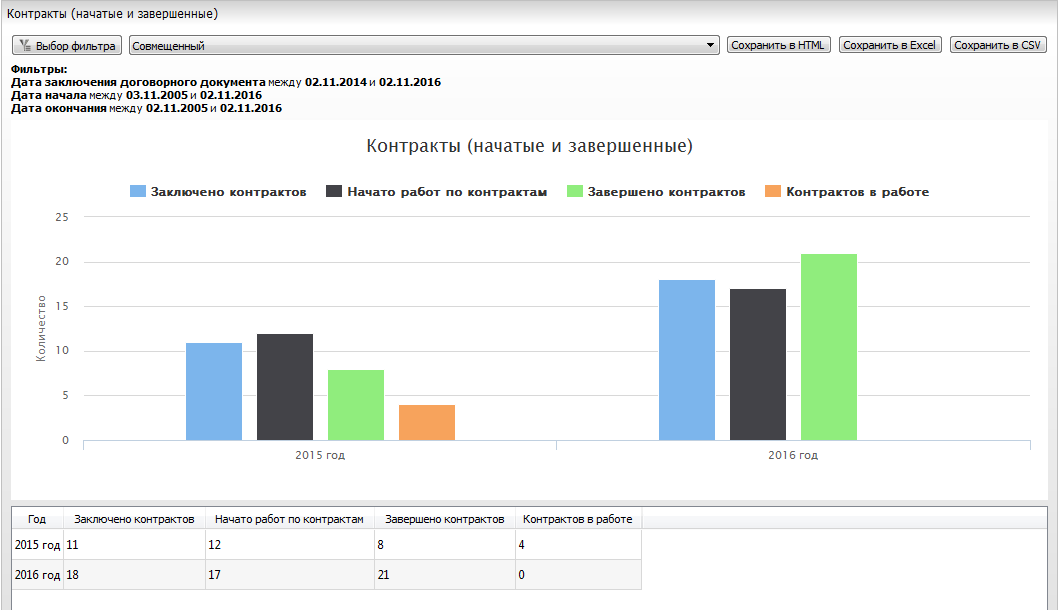 Рис. 123 – Контракты (начатые и завершенные)Контракт считается заключенным в отчетном году, если дата заключения договорного документа находится в пределах отчетного года (рис. 124).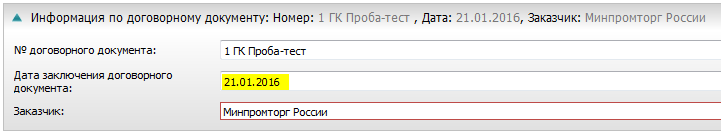 Рис. 124 – Контракт, заключенный в отчетном годуКонтракт считается начатым в отчетном году, если дата начала находится в пределах отчетного года (рис. 125).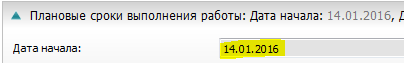 Рис. 125 – Контракт, начатый в отчетном годуКонтракт считается завершенным в отчетном году, если дата окончания находится в отчетном году (рис. 126).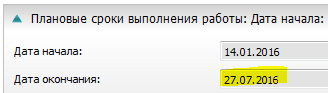 Рис. 126 – Контракт, завершенный в отчетном годуКонтракт имеет статус «В работе» в отчетном году, если отчетный год находится между датой начала и датой окончания работы (рис. 127).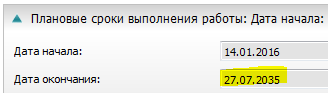 Рис. 127 – Контракт со статусом «В работе»Принцип работы аналогичен работе с гистограммой «Динамика получения охранных документов» – реализованы фильтр, режимы отображения (табличный, графический, совмещенный), экспорт таблиц и графической информации;«Этапы (начатые и завершенные)» – гистограмма, показывающая количество начатых и завершенных этапов в отчетных годах (рис. 128).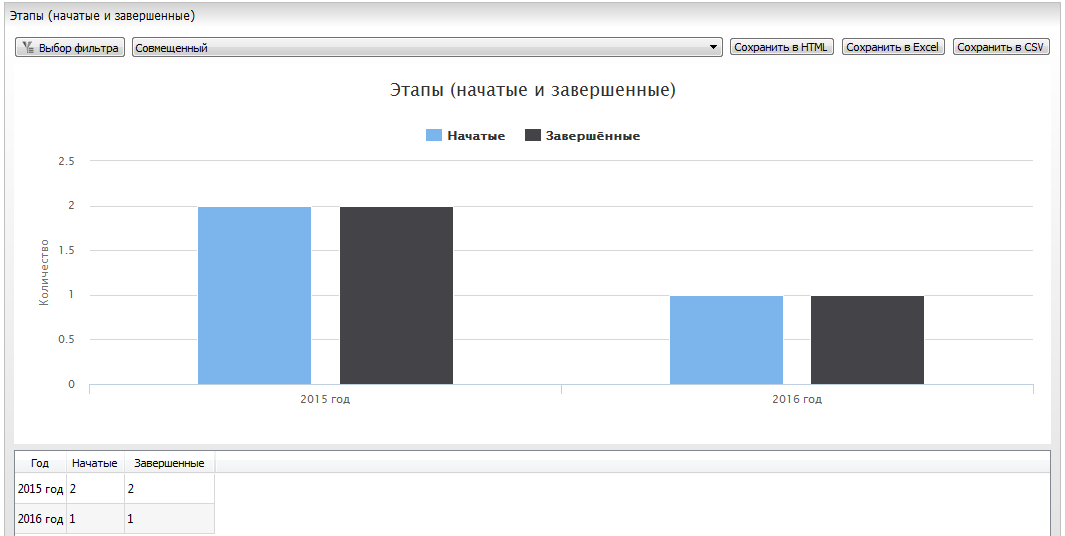 Рис. 128 – Этапы (начатые и завершенные)Этап считается начатым в отчетном году, если дата начала этапа находится в рамках отчетного года (рис. 129).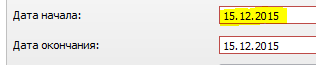 Рис. 129 – Этап, начатый в отчетном годуЭтап считается завершенным в отчетном году, если дата окончания находится в отчетном году (рис. 130).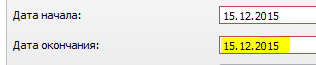 Рис. 130 – Этап, завершенный в отчетном годуПринцип работы аналогичен работе с гистограммой «Динамика получения охранных документов» – реализованы фильтр, режимы отображения (табличный, графический, совмещенный), экспорт таблиц и графической информации.УТВЕРЖДАЮГенеральный директорЗНП АО «Отделение ПВЭ и Ф»Ж.К. МартинкевичКурс написал: АналитикЗНП АО «Отделение ПВЭ и Ф»С.С. АладышевКнопкаНаименование кнопкиНаименование кнопкиРеализуемая функция«Обновить»«Обновить»Обновление информации из БД в диалоговом окне«Печать»«Печать»Формирование печатного документа«Установить поля для отображения»«Установить поля для отображения»Настройка полей таблицы, отображаемой в диалоговом окне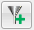 «Выбор дополнительного фильтра»«Выбор дополнительного фильтра»Настройка дополнительного фильтра«Выбор фильтра»Настройка условий отбора записейОкончание таблицы 1Окончание таблицы 1Окончание таблицы 1Окончание таблицы 1КнопкаНаименование кнопкиНаименование кнопкиРеализуемая функция«Выбор фильтра по текущему значению»Настройка условий отбора записей по текущему значению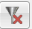 «Очистить фильтр»Снятие условий отбора по значениям«Поиск ссылок на запись»Поиск ссылок на текущую запись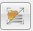 «Отображать в виде списка»Отображение информации диалогового окна в виде линейного списка«Добавить»Добавление новой записи«Добавить копированием»Добавление копии выделенного объекта«Редактировать»Переход в режим изменения текущей записи«Просмотр»Просмотр сведений текущей записи«Переместить»Перемещение записи из одного узла в другой«Удалить»Удаление текущей записи«Выгрузка в Excel»Выгрузка информации в формат Excel«Справка»Отображение справки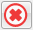 «Закрыть»Закрытие окна справочника.КнопкаНаименование кнопкиРеализуемая функция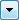 «Раскрывающийся список»Раскрытие выпадающего списка для выбора требуемого значения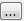 «Выбрать»Обращение к справочникам и журналам для выбора выбранного объекта. Ссылочное поле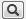 «Просмотр»Для просмотра элемента, ссылка на который выбрана в качестве значения ссылочного поля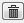 «Очистить поле»Удаление текущего значения поля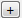 «Добавить поле»В случае необходимости ввода набора значений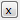 «Удалить поле»Удаление текущего поля, в случае наличия набора значенийКнопкаКнопкаНаименование кнопкиРеализуемая функция«Сохранить»Сохранение внесенных изменений в БД 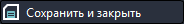 «Сохранить и закрыть»Сохранение внесенных изменений в БД и закрытие окна «Печать»Формирование печатного документа 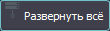 «Развернуть все»Развертывание тематических блоков для отображения всей информации по ним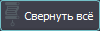 «Свернуть все»Свертывание тематических блоков (представляются только названия тематических блоков)«Графический просмотр»Загрузка окна просмотра объекта в графическом представлении«Настройка пути к СД РИД»Настройка пути к СД РИД«Передать СД РИД»Передача информация по форме № 1 в программу СД РИДОкончание таблицы 3Окончание таблицы 3Окончание таблицы 3КнопкаНаименование кнопкиРеализуемая функцияРеализуемая функция«Добавить напоминание»Добавление напоминания«Показать напоминания»Отображение списка напоминаний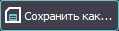 «Сохранить как…»Сохранение файла в необходимую директорию и с выбранным форматом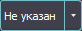 «Статус документа»Выбор статуса документаКнопкаНаименование кнопкиРеализуемая функция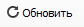 «Обновить»Обновление информации в табличной части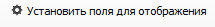 «Установить поля для отображения»Настройка полей для отображения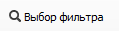 «Выбор фильтра»Настройка параметров фильтра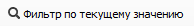 «Фильтр по текущему значению»Установка фильтра по значению выделенного поля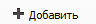 «Добавить»Создание новой записи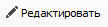 «Редактировать»Редактирование выбранной записи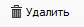 «Удалить»Удаление выбранной записиНазвание справочникаОписание справочника«Организации»Информация об организациях«Физические лица»Данные о физических лицах«Перечень ФЦП»Список всех Федеральных целевых программ«Варианты подписей»Список подписей с указанием должностных лиц (используются для создания подписей в печатных формах)Наименование разделаНаименование поля«Основной»«Сокращенное наименование»«Полное наименование»«Адрес электронной почты»«Телефон»«Факс»«Адресные данные»«Юридический адрес»«Страна»«Почтовый индекс»«Район, республика, край, область»«Город, населенный пункт»«Улица, № дома»«Почтовый адрес» (при несовпадении с юридическим)«Страна»«Почтовый индекс»«Район, республика, край, область»«Город, населенный пункт»«Улице, № дома»«Банковские реквизиты»«Банк»«БИК»«Корреспондентский счет»«Расчетный счет»«Реквизиты организации»«Наименование министерства (ведомства), в ведение которого находится организация»«Веб-сайт»«ИНН»«КПП»«ОКПО»«ОКАТО»«ОКФС»«Код ОКФС»«ОКВЭД»«ОГРН»«ОКОПФ»Окончание таблицы 6Окончание таблицы 6«ОКОГУ»«Представители организации»«Виртуальная табличная часть»«ФИО»«Фамилия»«Имя»«Отчество»«Должность»«Телефон»«Электронная почта»Наименование разделаНаименование поля«Основной»«Страна»«ФИО (Представление для подписи)»«Должность»«Организация»«Фамилия»«Имя»«Отчество»«e-mail (раб.)»«Телефон (раб.)»«Ученая степень»Наименование разделаНаименование поля«Основной»«Наименование»«Полное наименование»«Комментарий»Наименование разделаНаименование поля«Основной»«Наименование»«Табличные части»«Табличная часть «Список подписей»«Номер»«Должность»«ФИО»Название классификатораОписание«ОКСМ»Общероссийский классификатор стран мира«ОКОФ»Общероссийский классификатор основных фондов«ОКФС»Общероссийский классификатор форм собственности«Типы объектов»Типы результатов научно-исследовательской и опытно-конструкторской работы«Виды работ»Виды работ контрактов и договоров с исполнителями/соисполнителями«Грифы секретности»Грифы секретности, используемые в программе«Уведомления от автора»Статусы уведомлений от автора«Основания патентных исследований»Возможные основания для проведения патентных исследований«Основания для создания результата НИОКР»Возможные основания для создания результата НИОКР«Основания для проведения»Возможные основания для проведения инициативной разработки и инвентаризации прав«Виды правоустанавливающих документов»Виды правоустанавливающих(охранных) документов результатов НИОКР«Виды документов»Признак входящего/исходящего документа для делопроизводства«Рынки использования»Виды рынков использования«Перечень ведомостей»Перечень ведомостей для инвентаризации прав«Проведение патентных исследований»Признаки проведения патентных исследований результатов НИОКРНаименование справочникаНаименование печатных форм«Контракты и договоры на НИОКР»«Карта контракта» «Контракты и договоры на НИОКР»«Договор с исполнителем»«Контракты и договоры на НИОКР»«Результаты НИОКР, созданные в рамках договорного документа»Таблица  – Типы объектовТаблица  – Типы объектовНаименование видаНаименование типа«Документация»«Конструкторская документация»«Документация»«Ремонтная документация»«Документация»«Технологическая документация»«Документация»«Эксплуатационная документация»«Материальные ценности»«Опытные образцы»«Материальные ценности»«Специальное оборудование»«РИД»«Базы данных»«РИД»«Изобретения»«РИД»«Наименования мест происхождения товаров»«РИД»«Полезные модели»«РИД»«Программа для ЭВМ»«РИД»«Промышленный образец»«РИД»«Секреты производства (ноу-хау)»«РИД»«Товарные знаки и знаки обслуживания»«РИД»«Топология интегрированных микросхем»Вид документаТип документаНазвание разделаНазвание поля«Документация»«Документация»«Документация»«Документация»«Конструкторская документация» / «Ремонтная документация» / «Технологическая документация» / «Эксплуатационная документация»«Конструкторская документация» / «Ремонтная документация» / «Технологическая документация» / «Эксплуатационная документация»«Конструкторская документация» / «Ремонтная документация» / «Технологическая документация» / «Эксплуатационная документация»«Конструкторская документация» / «Ремонтная документация» / «Технологическая документация» / «Эксплуатационная документация»«Основной»«Наименование объекта»«Наименование объекта»«Наименование объекта»«Основной»«Тип объекта»«Тип объекта»«Тип объекта»«Основной»«Вид объекта»«Вид объекта»«Вид объекта»«Основной»«Краткое описание результата»«Краткое описание результата»«Краткое описание результата»«Основной»«Срок полезного использования, лет»«Срок полезного использования, лет»«Срок полезного использования, лет»«Основной»«Ключевые слова»«Ключевые слова»«Ключевые слова»«Основной»«Гриф секретности»«Гриф секретности»«Гриф секретности»«Договорной документ»«Договорной документ»«Договорной документ»«Договорной документ»«Договорной документ»«Номер»«Номер»«Номер»«Договорной документ»«Наименование работы»«Наименование работы»«Наименование работы»«Договорной документ»«Исполнитель»«Исполнитель»«Исполнитель»«Договорной документ»«Дата»«Дата»«Дата»«Договорной документ»«Номер этапа»«Номер этапа»«Номер этапа»«Договорной документ»«Наименование этапа»«Наименование этапа»«Наименование этапа»«Контракт»«Номер контракта»«Номер контракта»«Номер контракта»«Контракт»«Наименование работы»«Наименование работы»«Наименование работы»«Контракт»«Дата»«Дата»«Дата»«Правообладатели»Т.ч.: «Правообладатель»Т.ч.: «Правообладатель»Т.ч.: «Правообладатель»«Правообладатели»«Примечение»«Примечение»«Примечение»«Информация для формы №1»«Создана»«Создана»«Создана»«Информация для формы №1»«Отправлена»«Отправлена»«Отправлена»«Информация для формы №1»«Дата»«Дата»«Дата»«Информация для формы №1»«Куда»«Куда»«Куда»«Информация для формы №1»«Получена»«Получена»«Получена»«Информация для формы №1»«Номер»«Номер»«Номер»«Информация для формы №1»«Дата»«Дата»«Дата»«Информация для формы №1»«Место хранения»«Место хранения»«Место хранения»«Информация для формы №1»«Ответственный»«Ответственный»«Ответственный»«Информация для формы №1»«Файл»«Файл»«Файл»«Сведение о постановке на бухгалтерский учет»«Дата»«Дата»«Дата»«Сведение о постановке на бухгалтерский учет»«Первоначальная стоимость, руб.»«Первоначальная стоимость, руб.»«Первоначальная стоимость, руб.»«Сведение о постановке на бухгалтерский учет»«Срок амортизации, дн.»«Срок амортизации, дн.»«Срок амортизации, дн.»«Амортизация и остаточная стоимость»Т.ч. «Амортизация»:Т.ч. «Амортизация»:Т.ч. «Амортизация»:«Амортизация и остаточная стоимость»«Дата»«Дата»«Дата»«Амортизация и остаточная стоимость»«Амортизация, руб.»«Амортизация, руб.»«Амортизация, руб.»«Амортизация и остаточная стоимость»«Остаточная стоимость, руб.»«Остаточная стоимость, руб.»«Остаточная стоимость, руб.»«Информация об изделиях»«Наименование изделия, для которого создан объект»«Наименование изделия, для которого создан объект»«Наименование изделия, для которого создан объект»«Информация об изделиях»Т.ч.: «Наименование изделия, в котором используется объект»Т.ч.: «Наименование изделия, в котором используется объект»Т.ч.: «Наименование изделия, в котором используется объект»«Информация об изделиях»«Наименование прототипа»«Наименование прототипа»«Наименование прототипа»«Информация об изделиях»«Децимальный номер»«Децимальный номер»«Децимальный номер»«Информация об изделиях»«Код ОКОФ»«Код ОКОФ»«Код ОКОФ»«Место хранения»Т.ч.: «Сокращенное наименование»Т.ч.: «Сокращенное наименование»Т.ч.: «Сокращенное наименование»«Место хранения»«Юридический адрес»«Юридический адрес»«Юридический адрес»«Место хранения»«ФИО ответственного»«ФИО ответственного»«ФИО ответственного»Продолжение таблицы 13Продолжение таблицы 13Продолжение таблицы 13Продолжение таблицы 13Вид документаТип документаНазвание разделаНазвание поля«Документы и файлы»Т.ч.: «Файл»Т.ч.: «Файл»Т.ч.: «Файл»«Документы и файлы»«Наименование»«Наименование»«Наименование»«Документы и файлы»«Тип документа»«Тип документа»«Тип документа»«Документы и файлы»«Дата загрузки»«Дата загрузки»«Дата загрузки»«Документы и файлы»«Пользователь»«Пользователь»«Пользователь»«Служебные реквизиты»«Создан»«Создан»«Создан»«Служебные реквизиты»«Дата создания»«Дата создания»«Дата создания»«Служебные реквизиты»«Изменен пользователем»«Изменен пользователем»«Изменен пользователем»«Служебные реквизиты»«Дата изменения»«Дата изменения»«Дата изменения»«Примечание»«Примечание»«Примечание»«Примечание»«Материальные ценности»«Материальные ценности»«Материальные ценности»«Материальные ценности»«Опытные образцы» / «Специальное оборудования»«Опытные образцы» / «Специальное оборудования»«Опытные образцы» / «Специальное оборудования»«Опытные образцы» / «Специальное оборудования»«Основной»«Наименование объекта»«Наименование объекта»«Наименование объекта»«Основной»«Тип объекта»«Тип объекта»«Тип объекта»«Основной»«Вид объекта»«Вид объекта»«Вид объекта»«Основной»«Краткое описание результата»«Краткое описание результата»«Краткое описание результата»«Основной»«Срок полезного использования, лет»«Срок полезного использования, лет»«Срок полезного использования, лет»«Основной»«Ключевые слова»«Ключевые слова»«Ключевые слова»«Основной»«Гриф секретности»«Гриф секретности»«Гриф секретности»«Договорной документ»«Договорной документ»«Договорной документ»«Договорной документ»«Договорной документ»«Номер»«Номер»«Номер»«Договорной документ»«Наименование работы»«Наименование работы»«Наименование работы»«Договорной документ»«Исполнитель»«Исполнитель»«Исполнитель»«Договорной документ»«Дата»«Дата»«Дата»«Договорной документ»«Номер этапа»«Номер этапа»«Номер этапа»«Договорной документ»«Наименование этапа»«Наименование этапа»«Наименование этапа»«Контракт»«Номер контракта»«Номер контракта»«Номер контракта»«Контракт»«Наименование работы»«Наименование работы»«Наименование работы»«Контракт»«Дата»«Дата»«Дата»«Правообладатели»Т.ч.: «Правообладатель»Т.ч.: «Правообладатель»Т.ч.: «Правообладатель»«Правообладатели»«Правообладатель»«Правообладатель»«Правообладатель»«Правообладатели»«Примечание»«Примечание»«Примечание»«Патентование за рубежом»Т.ч.: «Страна»Т.ч.: «Страна»Т.ч.: «Страна»«Патентование за рубежом»«Охранный документ»«Охранный документ»«Охранный документ»«Патентование за рубежом»«Номер охранного документа»«Номер охранного документа»«Номер охранного документа»«Патентование за рубежом»«Номер заявки»«Номер заявки»«Номер заявки»«Патентование за рубежом»«Приоритет»«Приоритет»«Приоритет»«Патентование за рубежом»«Дата подачи заявки»«Дата подачи заявки»«Дата подачи заявки»«Патентование за рубежом»«Дата выдачи охранного документа»«Дата выдачи охранного документа»«Дата выдачи охранного документа»«Патентование за рубежом»«Срок действия»«Срок действия»«Срок действия»«Информация для формы №1»«Создана»«Создана»«Создана»«Информация для формы №1»«Отправлена»«Отправлена»«Отправлена»«Информация для формы №1»«Дата»«Дата»«Дата»«Информация для формы №1»«Куда»«Куда»«Куда»«Информация для формы №1»«Получена»«Получена»«Получена»«Информация для формы №1»«Номер»«Номер»«Номер»«Информация для формы №1»«Дата»«Дата»«Дата»«Информация для формы №1»«Место хранения»«Место хранения»«Место хранения»«Информация для формы №1»«Ответственный»«Ответственный»«Ответственный»«Информация для формы №1»«Файл»«Файл»«Файл»«Сведение о постановке на бухгалтерский учет»«Дата»«Дата»«Дата»«Сведение о постановке на бухгалтерский учет»«Первоначальная стоимость, руб.»«Первоначальная стоимость, руб.»«Первоначальная стоимость, руб.»«Сведение о постановке на бухгалтерский учет»«Срок амортизации, дн.»«Срок амортизации, дн.»«Срок амортизации, дн.»«Амортизация и остаточная стоимость»Т.ч. «Амортизация»:Т.ч. «Амортизация»:Т.ч. «Амортизация»:«Амортизация и остаточная стоимость»«Дата»«Дата»«Дата»«Амортизация и остаточная стоимость»«Амортизация, руб.»«Амортизация, руб.»«Амортизация, руб.»«Амортизация и остаточная стоимость»«Остаточная стоимость, руб.»«Остаточная стоимость, руб.»«Остаточная стоимость, руб.»«Информация об изделиях»«Наименование изделия, для которого создан объект»«Наименование изделия, для которого создан объект»«Наименование изделия, для которого создан объект»«Информация об изделиях»Т.ч.: «Наименование изделия, в котором используется объект»Т.ч.: «Наименование изделия, в котором используется объект»Т.ч.: «Наименование изделия, в котором используется объект»«Информация об изделиях»«Наименование прототипа»«Наименование прототипа»«Наименование прототипа»«Информация об изделиях»«Децимальный номер»«Децимальный номер»«Децимальный номер»«Информация об изделиях»«Код ОКОФ»«Код ОКОФ»«Код ОКОФ»«Место хранения»Т.ч.: «Место хранения»Т.ч.: «Место хранения»Т.ч.: «Место хранения»«Место хранения»«Сокращенное наименование»«Сокращенное наименование»«Сокращенное наименование»«Место хранения»«Юридический адрес»«Юридический адрес»«Юридический адрес»«Место хранения»«ФИО ответственного»«ФИО ответственного»«ФИО ответственного»«Документы и файлы»Т.ч.: «Файл»Т.ч.: «Файл»Т.ч.: «Файл»«Документы и файлы»«Наименование»«Наименование»«Наименование»«Документы и файлы»«Тип документа»«Тип документа»«Тип документа»«Документы и файлы»«Дата загрузки»«Дата загрузки»«Дата загрузки»«Документы и файлы»«Пользователь»«Пользователь»«Пользователь»«Служебные реквизиты»«Создан»«Создан»«Создан»«Служебные реквизиты»«Дата создания»«Дата создания»«Дата создания»«Служебные реквизиты»«Изменен пользователем»«Изменен пользователем»«Изменен пользователем»«Служебные реквизиты»«Дата изменения»«Дата изменения»«Дата изменения»«Примечание»«Примечание»«Примечание»«Примечание»«РИД»«РИД»«РИД»«РИД»«База данных»«Изобретения»«Наименование мест происхождения»«Полезные модели»«Программа для ЭВМ»«Промышленный образец»«Секреты производства(ноу-хау)»«Товарные знаки и знаки обслуживания»«Топология интегрированных микросхем»«База данных»«Изобретения»«Наименование мест происхождения»«Полезные модели»«Программа для ЭВМ»«Промышленный образец»«Секреты производства(ноу-хау)»«Товарные знаки и знаки обслуживания»«Топология интегрированных микросхем»«База данных»«Изобретения»«Наименование мест происхождения»«Полезные модели»«Программа для ЭВМ»«Промышленный образец»«Секреты производства(ноу-хау)»«Товарные знаки и знаки обслуживания»«Топология интегрированных микросхем»«База данных»«Изобретения»«Наименование мест происхождения»«Полезные модели»«Программа для ЭВМ»«Промышленный образец»«Секреты производства(ноу-хау)»«Товарные знаки и знаки обслуживания»«Топология интегрированных микросхем»«Основной»«Наименование объекта»«Наименование объекта»«Наименование объекта»«Основной»«Тип объекта»«Тип объекта»«Тип объекта»«Основной»«Вид объекта»«Вид объекта»«Вид объекта»«Основной»«Краткое описание результата»«Краткое описание результата»«Краткое описание результата»«Основной»«Срок полезного использования, лет»«Срок полезного использования, лет»«Срок полезного использования, лет»«Основной»«Ключевые слова»«Ключевые слова»«Ключевые слова»«Основной»«Гриф секретности»«Гриф секретности»«Гриф секретности»«Договорной документ»«Договорной документ»«Договорной документ»«Договорной документ»«Договорной документ»«Номер»«Номер»«Номер»«Договорной документ»«Наименование работы»«Наименование работы»«Наименование работы»«Договорной документ»«Исполнитель»«Исполнитель»«Исполнитель»«Договорной документ»«Дата»«Дата»«Дата»«Договорной документ»«Номер этапа»«Номер этапа»«Номер этапа»«Договорной документ»«Наименование этапа»«Наименование этапа»«Наименование этапа»«Контракт»«Номер контракта»«Номер контракта»«Номер контракта»«Контракт»«Наименование работы»«Наименование работы»«Наименование работы»«Контракт»«Дата»«Дата»«Дата»«Правообладатели»Т.ч.: «Правообладатели»Т.ч.: «Правообладатели»Т.ч.: «Правообладатели»«Правообладатели»«Правообладатель»«Правообладатель»«Правообладатель»«Правообладатели»«Примечание»«Примечание»«Примечание»«Авторы»Т.ч.: «Авторы»Т.ч.: «Авторы»Т.ч.: «Авторы»«Авторы»«ФИО»«ФИО»«ФИО»«Авторы»«Страна»«Страна»«Страна»«Авторы»«Уведомление от автора»«Уведомление от автора»«Уведомление от автора»«Авторы»«Номер»«Номер»«Номер»«Авторы»«Дата»«Дата»«Дата»«Сведения об охранном документе»«Охранный документ»«Охранный документ»«Охранный документ»«Сведения об охранном документе»«Номер охранного документа»«Номер охранного документа»«Номер охранного документа»«Сведения об охранном документе»«Дата регистрации»«Дата регистрации»«Дата регистрации»«Сведения об охранном документе»«Номер заявки»«Номер заявки»«Номер заявки»«Сведения об охранном документе»«Дата приоритета»«Дата приоритета»«Дата приоритета»«Сведения об охранном документе»«Срок действия исключительных прав»«Срок действия исключительных прав»«Срок действия исключительных прав»«Сведения об охранном документе»«Дата создания результата»«Дата создания результата»«Дата создания результата»«Сведения об охранном документе»«Класс МКП, МКПО»«Класс МКП, МКПО»«Класс МКП, МКПО»«Делопроизводство»Т.ч.: «Делопроизводство»Т.ч.: «Делопроизводство»Т.ч.: «Делопроизводство»«Делопроизводство»«Номер»«Номер»«Номер»«Делопроизводство»«Дата»«Дата»«Дата»«Делопроизводство»«Вид документа»«Вид документа»«Вид документа»«Делопроизводство»«Тип документа»«Тип документа»«Тип документа»«Делопроизводство»«Содержание»«Содержание»«Содержание»«Делопроизводство»«Отправитель»«Отправитель»«Отправитель»«Делопроизводство»«Адресат»«Адресат»«Адресат»«Сведения об оплате патентных и иных пошлин»Т.ч.: «Сведения об оплате патентных и иных пошлин»Т.ч.: «Сведения об оплате патентных и иных пошлин»Т.ч.: «Сведения об оплате патентных и иных пошлин»«Сведения об оплате патентных и иных пошлин»«Номер платежного поручения»«Номер платежного поручения»«Номер платежного поручения»«Сведения об оплате патентных и иных пошлин»«Дата платежного поручения»«Дата платежного поручения»«Дата платежного поручения»«Сведения об оплате патентных и иных пошлин»«Оплачено»«Оплачено»«Оплачено»«Сведения об оплате патентных и иных пошлин»«Назначение платежа»«Назначение платежа»«Назначение платежа»«Сведения об оплате патентных и иных пошлин»«Сумма оплаты»«Сумма оплаты»«Сумма оплаты»«Сведения об оплате патентных и иных пошлин»«Продление с»«Продление с»«Продление с»«Патентование за рубежом»Т.ч.: «Патентование за рубежом»Т.ч.: «Патентование за рубежом»Т.ч.: «Патентование за рубежом»«Патентование за рубежом»«Страна»«Страна»«Страна»«Патентование за рубежом»«Охранный документ»«Охранный документ»«Охранный документ»«Патентование за рубежом»«Номер охранного документа»«Номер охранного документа»«Номер охранного документа»«Патентование за рубежом»«Номер заявки»«Номер заявки»«Номер заявки»«Патентование за рубежом»«Приоритет»«Приоритет»«Приоритет»«Патентование за рубежом»«Дата подачи заявки»«Дата подачи заявки»«Дата подачи заявки»«Патентование за рубежом»«Дата выдачи охранного документа»«Дата выдачи охранного документа»«Дата выдачи охранного документа»«Патентование за рубежом»«Срок действия»«Срок действия»«Срок действия»«Информация для формы №1»«Создана»«Создана»«Создана»«Информация для формы №1»«Отправлена»«Отправлена»«Отправлена»«Информация для формы №1»«Дата»«Дата»«Дата»«Информация для формы №1»«Куда»«Куда»«Куда»«Информация для формы №1»«Получена»«Получена»«Получена»«Информация для формы №1»«Номер»«Номер»«Номер»«Информация для формы №1»«Дата»«Дата»«Дата»«Информация для формы №1»«Место хранения»«Место хранения»«Место хранения»«Информация для формы №1»«Ответственный»«Ответственный»«Ответственный»«Информация для формы №1»«Файл»«Файл»«Файл»«Сведение о постановке на бухгалтерский учет»«Дата»«Дата»«Дата»«Сведение о постановке на бухгалтерский учет»«Первоначальная стоимость, руб.»«Первоначальная стоимость, руб.»«Первоначальная стоимость, руб.»«Сведение о постановке на бухгалтерский учет»«Срок амортизации, дн.»«Срок амортизации, дн.»«Срок амортизации, дн.»«Амортизация и остаточная стоимость»Т.ч. «Амортизация»:Т.ч. «Амортизация»:Т.ч. «Амортизация»:«Амортизация и остаточная стоимость»«Дата»«Дата»«Дата»«Амортизация и остаточная стоимость»«Амортизация, руб.»«Амортизация, руб.»«Амортизация, руб.»«Амортизация и остаточная стоимость»«Остаточная стоимость, руб.»«Остаточная стоимость, руб.»«Остаточная стоимость, руб.»«Сведения о внедрении РИД»Т.ч.: «Рынок использования»Т.ч.: «Рынок использования»Т.ч.: «Рынок использования»«Сведения о внедрении РИД»«№ акта»«№ акта»«№ акта»«Сведения о внедрении РИД»«Дата»«Дата»«Дата»«Сведения о внедрении РИД»«Файл»«Файл»«Файл»«Сведения о внедрении РИД»«Примечания»«Примечания»«Примечания»«Информация об изделиях»«Наименование изделия, для которого создан объект»«Наименование изделия, для которого создан объект»«Наименование изделия, для которого создан объект»«Информация об изделиях»Т.ч.: «Наименование изделия, в котором используется объект»Т.ч.: «Наименование изделия, в котором используется объект»Т.ч.: «Наименование изделия, в котором используется объект»«Информация об изделиях»«Наименование прототипа»«Наименование прототипа»«Наименование прототипа»«Информация об изделиях»«Децимальный номер»«Децимальный номер»«Децимальный номер»«Информация об изделиях»«Код ОКОФ»«Код ОКОФ»«Код ОКОФ»«Сведения о заключенных договорах о распоряжении исключительным правом и об использовании РИД»Т.ч.: «Сведения о заключенных договорах о распоряжении исключительным правом и об использовании РИД»Т.ч.: «Сведения о заключенных договорах о распоряжении исключительным правом и об использовании РИД»Т.ч.: «Сведения о заключенных договорах о распоряжении исключительным правом и об использовании РИД»«Сведения о заключенных договорах о распоряжении исключительным правом и об использовании РИД»«Номер договора»«Номер договора»«Номер договора»«Сведения о заключенных договорах о распоряжении исключительным правом и об использовании РИД»«Дата заключения договора»«Дата заключения договора»«Дата заключения договора»«Сведения о заключенных договорах о распоряжении исключительным правом и об использовании РИД»«Тип договорного документа»«Тип договорного документа»«Тип договорного документа»«Место хранения»Т.ч.: «Место хранения»Т.ч.: «Место хранения»Т.ч.: «Место хранения»«Место хранения»«Сокращенное наименование»«Сокращенное наименование»«Сокращенное наименование»«Место хранения»«Юридический адрес»«Юридический адрес»«Юридический адрес»«Место хранения»«ФИО ответственного»«ФИО ответственного»«ФИО ответственного»«Документы и файлы»Т.ч.: «Файл»Т.ч.: «Файл»Т.ч.: «Файл»«Документы и файлы»«Наименование»«Наименование»«Наименование»«Документы и файлы»«Тип документа»«Тип документа»«Тип документа»«Документы и файлы»«Дата загрузки»«Дата загрузки»«Дата загрузки»«Документы и файлы»«Пользователь»«Пользователь»«Пользователь»Окончание таблицы 13Окончание таблицы 13Окончание таблицы 13Окончание таблицы 13Вид документаТип документаНазвание разделаНазвание поля«Служебные реквизиты»«Создан»«Создан»«Создан»«Служебные реквизиты»«Дата создания»«Дата создания»«Дата создания»«Служебные реквизиты»«Изменен пользователем»«Изменен пользователем»«Изменен пользователем»«Служебные реквизиты»«Дата изменения»«Дата изменения»«Дата изменения»«Примечание»«Примечание»«Примечание»«Примечание»Наименование справочникаНаименование печатных форм «Результаты НИОКР»«Результат НИОКР» «Результаты НИОКР»«Заявка на изобретение» «Результаты НИОКР»«Полезная модель» «Результаты НИОКР»«Промышленный образец» «Результаты НИОКР»«Регистрация программы и БД» «Результаты НИОКР»«Регистрация программы и БД ДОП» «Результаты НИОКР»«Регистрация интегральной микросхемы» «Результаты НИОКР»«Регистрация интегральной микросхемы ДОП» «Результаты НИОКР»«Заявка на ГР обозначения в качестве товарного знака» «Результаты НИОКР»«Заявка на ГР места происхождения товара»Тип договораРазделы формыПоля«Лицензионный/сублицензионный договор»«Основной»«Тип договорного документа»«Гриф секретности»«Лицензионный/сублицензионный договор»«Информация по документу»«№ договора»«Дата заключения договора»«Лицензиар (правообладатель)»«Лицензиат (правоприобретатель)»Продолжение таблицы 15Продолжение таблицы 15Продолжение таблицы 15Тип договораРазделы формыПоля«Предмет договора»«Результат НИОКР»«Тип результата НИОКР»«Вид результата НИОКР»«Охранный документ»«Номер охранного документа»«Дата регистрации»«Номер заявки»«Дата приоритета»«Объем прав»«Объем прав»«Дата начала действия прав»«Дата окончания действия прав»«Территория действия прав»Табличная часть:«Краткое наименование»«Код ОКСМ»«Полное наименование»«Примечание»«Размер и порядок уплаты лицензионного вознаграждения»«Сумма лицензионного вознаграждения, руб.»«Порядок оплаты»Табличная часть: «Дата платежа» «Сумма платежа»«Обязательства по правам на РИД»«Лицензиар (правообладатель)»«Лицензиат (правоприобретатель)»«Дополнительные соглашения к документу»Виртуальная табличная часть:«Номер»«Дата»«Содержание» «Дата начала действия прав»«Документы и файлы»Виртуальная табличная часть: «Файл» «Наименование» «Тип документа» «Дата загрузки» «Пользователь»«Служебные реквизиты»«Создан пользователем»«Дата создания»«Изменен пользователем»«Дата изменения»«Примечание»«Примечание»«Соглашение о порядке патентования и использования»«Основной»«Тип договорного документа»«Гриф секретности»«Условия»«Соглашение о порядке патентования и использования»«Информация по документу»«№ договора»«Дата заключения договора»«Сумма соглашения»«Соглашение о порядке патентования и использования»«Предмет соглашения»«Результат НИОКР»«Тип результата НИОКР»«Вид результата НИОКР»«Охранный документ»«Номер охранного документа»«Дата регистрации»«Номер заявки»«Дата приоритета»«Соглашение о порядке патентования и использования»«Сторона 1»Табличная часть:«Организация»«Юридический адрес»«Примечание»«Соглашение о порядке патентования и использования»«Сторона 2»Табличная часть: «Организация» «Юридический адрес» «Примечание»«Соглашение о порядке патентования и использования»«Документы и файлы»Виртуальная табличная часть:«Файл»«Наименование»«Тип документа»«Дата загрузки»«Пользователь»«Соглашение о порядке патентования и использования»«Служебные реквизиты»«Создан пользователем»«Дата создания»«Изменен пользователем»«Дата изменения»«Соглашение о порядке патентования и использования»«Примечание»«Примечание»«Договор об отчуждении исключительного права»«Основной»«Тип договорного документа»«Гриф секретности»«Условия»«Договор об отчуждении исключительного права»«Информация по документу»«№ договора»«Дата заключения договора»«Сумма соглашения»«Договор об отчуждении исключительного права»«Предмет договора»«Результат НИОКР»«Тип результата НИОКР»«Вид результата НИОКР»«Охранный документ»«Номер охранного документа»«Дата регистрации»«Номер заявки»«Дата приоритета»«Договор об отчуждении исключительного права»«Информация о государственной регистрации»«№ государственной регистрации»«Дата государственной регистрации»«Договор об отчуждении исключительного права»«Правообладатели»Табличная часть:«Правообладатели»«Юридический адрес»«Примечание»Окончание таблицы 15Окончание таблицы 15Окончание таблицы 15Тип договораРазделы формыПоля«Приобретатели»Табличная часть: «Приобретатель» «Юридический адрес»«Примечание»«Документы и файлы»Виртуальная табличная часть:«Файл»«Наименование»«Тип документа»«Дата загрузки»«Пользователь»«Служебные реквизиты»«Создан пользователем»«Дата создания»«Изменен пользователем»«Дата изменения»«Примечание»«Примечание»Наименование разделаНаименование поляНаименование поля«Основной»«Наименование изделия»«Наименование изделия»«Основной»«Номер»«Номер»«Основной»«Дата составления»«Дата составления»«Основной»«Основания для проведения»«Основания для проведения»«Основной»«Номер основания»«Номер основания»«Основной»«Дата основания»«Дата основания»«Основной»«Организация»«Организация»«Основной»«Председатель инвентаризационной комиссии»«Председатель инвентаризационной комиссии»«Основной»«Должность председателя инвентаризационной комиссии»«Должность председателя инвентаризационной комиссии»«Основной»«Заместитель председателя инвентаризационной комиссии»«Заместитель председателя инвентаризационной комиссии»«Основной»«Должность заместителя председателя инвентаризационной комиссии»«Должность заместителя председателя инвентаризационной комиссии»«Основной»«Место хранения актов»«Место хранения актов»«Состав инвентаризационной комиссии»Табличная часть «Состав инвентаризационной комиссии»Табличная часть «Состав инвентаризационной комиссии»«Состав инвентаризационной комиссии»«ФИО»«ФИО»«Состав инвентаризационной комиссии»«Должность»«Должность»«Состав инвентаризационной комиссии»«Организация»«Организация»«Состав инвентаризационной комиссии»«Ученая степень»«Ученая степень»«Состав инвентаризационной комиссии»«Контактный телефон»«Контактный телефон»«Состав инвентаризационной комиссии»«Электронная почта»«Электронная почта»«Члены рабочей группы»Табличная часть «Члены рабочей группы»Табличная часть «Члены рабочей группы»«Члены рабочей группы»«ФИО»«ФИО»«Члены рабочей группы»«Должность»«Должность»«Члены рабочей группы»«Организация»«Организация»«Члены рабочей группы»«Ученая степень»«Ученая степень»«Члены рабочей группы»«Контактный телефон»«Контактный телефон»«Члены рабочей группы»«Электронная почта»«Электронная почта»«Перечень РИД для акта №1»Табличная часть «Перечень РИД для акта №1»Табличная часть «Перечень РИД для акта №1»«Перечень РИД для акта №1»«№ п/п»«№ п/п»«Перечень РИД для акта №1»«Наименование РИД»«Наименование РИД»«Перечень РИД для акта №1»«Раздел»«Раздел»«Перечень РИД для акта №1»«Дополнительное основание для создания и использования РИД»«Дополнительное основание для создания и использования РИД»«Перечень РИД для акта №1»«Правоустанавливающий документ»«Вид правоустанавливающего документа»«Перечень РИД для акта №1»«Номер»«Перечень РИД для акта №1»«Дата выдачи»«Перечень РИД для акта №1»«Дата регистрации»«Перечень РИД для акта №1»«Дата приоритета»«Перечень РИД для акта №1»«Дата постановки на бухгалтерский учет»«Дата постановки на бухгалтерский учет»«Перечень РИД для акта №1»«Срок амортизации»«Срок амортизации»«Перечень РИД для акта №1»«Создана»«Создана»«Перечень РИД для акта №1»«Получена»«Получена»«Перечень РИД для акта №1»«Отправлена»«Отправлена»«Перечень РИД для акта №1»«Рекомендации по дальнейшему использованию, охране, и урегулированию прав»«Рекомендации по дальнейшему использованию, охране, и урегулированию прав»«Перечень РИД для акта №1»«Примечание»«Примечание»Продолжение таблицы 16Продолжение таблицы 16Наименование разделаНаименование поля«Перечень РИД для акта №2»Табличная часть «Перечень РИД для акта №2»«Перечень РИД для акта №2»«№ п/п»«Перечень РИД для акта №2»«Наименование РИД»«Перечень РИД для акта №2»«Раздел»«Перечень РИД для акта №2»«Дополнительное основание для создания и использования РИД»«Перечень РИД для акта №2»«Правоустанавливающий документ»«Перечень РИД для акта №2»«Перечень РИД для акта №2»«Перечень РИД для акта №2»«Перечень РИД для акта №2»«Перечень РИД для акта №2»«Дата постановки на бухгалтерский учет»«Перечень РИД для акта №2»«Срок амортизации»«Перечень РИД для акта №2»«Создана»«Перечень РИД для акта №2»«Получена»«Перечень РИД для акта №2»«Отправлена»«Перечень РИД для акта №2»«Рекомендации по дальнейшему использованию, охране, и урегулированию прав»«Перечень РИД для акта №2»«Примечание»«Перечень ведомостей»Табличная часть «Перечень ведомостей»«Перечень ведомостей»«Наименование ведомости»«Перечень ведомостей»«Инвентарный номер»«Перечень ведомостей»«Дата»«Перечень ведомостей»«Место хранения»«Перечень ведомостей»«Ответственный»«Места хранения копий актов»Табличная часть «Места хранения копий актов»«Места хранения копий актов»«Организация»«Документы и файлы»Виртуальная табличная часть «Документы и файлы»«Документы и файлы»«Файл»«Документы и файлы»«Наименование»«Документы и файлы»«Тип документа»«Документы и файлы»«Дата загрузки»«Документы и файлы»«Пользователь»«Служебные реквизиты»«Создан пользователем»«Служебные реквизиты»«Дата создания»«Служебные реквизиты»«Изменен пользователем»«Служебные реквизиты»«Дата изменения»«Примечание»«Примечание»РольОписание роли«Администратор»Супер роль, разрешено все«Сотрудник СУИС»Обладает теми же полномочиями, что и администратор, однако не имеет доступа к функции администрирования и конструктору отчетов